ЗАКОН САНКТ-ПЕТЕРБУРГАО ТЕРРИТОРИАЛЬНОЙ ПРОГРАММЕ ГОСУДАРСТВЕННЫХ ГАРАНТИЙБЕСПЛАТНОГО ОКАЗАНИЯ ГРАЖДАНАМ МЕДИЦИНСКОЙ ПОМОЩИВ САНКТ-ПЕТЕРБУРГЕ НА 2024 ГОД И НА ПЛАНОВЫЙПЕРИОД 2025 И 2026 ГОДОВПринят Законодательным Собранием Санкт-Петербурга21 декабря 2023 годаСтатья 1Утвердить Территориальную программу государственных гарантий бесплатного оказания гражданам, медицинской помощи в Санкт-Петербурге на 2024 год и на плановый период 2025 и 2026 годов согласно приложению 1 к настоящему Закону Санкт-Петербурга.Статья 2Утвердить стоимость Территориальной программы государственных гарантий бесплатного оказания гражданам медицинской помощи в Санкт-Петербурге на 2024 год и на плановый период 2025 и 2026 годов по источникам финансирования согласно приложению 2 к настоящему Закону Санкт-Петербурга.Статья 3Настоящий Закон Санкт-Петербурга вступает в силу по истечении 10 дней после дня его официального опубликования.Губернатор Санкт-ПетербургаА.Д.БегловСанкт-Петербург26 декабря 2023 годаN 802-170ПРИЛОЖЕНИЕ 1к Закону Санкт-Петербурга"О Территориальной программегосударственных гарантийбесплатного оказаниягражданам медицинскойпомощи в Санкт-Петербургена 2024 год и на плановыйпериод 2025 и 2026 годов"от 21.12.2023 N 802-170ТЕРРИТОРИАЛЬНАЯ ПРОГРАММАГОСУДАРСТВЕННЫХ ГАРАНТИЙ БЕСПЛАТНОГО ОКАЗАНИЯ ГРАЖДАНАММЕДИЦИНСКОЙ ПОМОЩИ В САНКТ-ПЕТЕРБУРГЕ НА 2024 ГОДИ НА ПЛАНОВЫЙ ПЕРИОД 2025 И 2026 ГОДОВ1. Общие положенияВ соответствии с Федеральным законом "Об основах охраны здоровья граждан в Российской Федерации" (далее - Федеральный закон N 323-ФЗ) каждый имеет право на медицинскую помощь в гарантированном объеме, оказываемую без взимания платы в соответствии с программой государственных гарантий бесплатного оказания гражданам медицинской помощи на соответствующий финансовый год и на плановый период (далее - федеральная программа).Территориальная программа государственных гарантий бесплатного оказания гражданам медицинской помощи в Санкт-Петербурге на 2024 год и на плановый период 2025 и 2026 годов (далее - Территориальная программа) разработана в соответствии со статьями 16 и 81 Федерального закона N 323-ФЗ, статьей 36 Федерального закона "Об обязательном медицинском страховании в Российской Федерации" в целях обеспечения бесплатного оказания медицинской помощи в Санкт-Петербурге гражданам, имеющим право на бесплатное получение медицинской помощи в соответствии с законодательством Российской Федерации.Территориальная программа сформирована с учетом порядков оказания медицинской помощи, стандартов медицинской помощи, разработанных на основе клинических рекомендаций, а также с учетом особенностей половозрастного состава населения Санкт-Петербурга, уровня и структуры заболеваемости населения Санкт-Петербурга, основанных на данных медицинской статистики.В условиях чрезвычайной ситуации и(или) при возникновении угрозы распространения заболеваний, представляющих опасность для окружающих, реализация базовой программы обязательного медицинского страхования (далее - ОМС) осуществляется с учетом особенностей, установленных Правительством Российской Федерации.Территориальная программа включает:перечень заболеваний и состояний, оказание медицинской помощи при которых осуществляется бесплатно, и категории граждан, оказание медицинской помощи которым осуществляется бесплатно;территориальную программу обязательного медицинского страхования (далее - Территориальная программа ОМС), в том числе способы оплаты медицинской помощи в рамках Территориальной программы ОМС;перечень видов медицинской помощи и мероприятий, финансируемых за счет средств бюджета Санкт-Петербурга;порядок и условия предоставления медицинской помощи, в том числе:сроки ожидания медицинской помощи, оказываемой в плановой форме, в том числе сроки ожидания оказания медицинской помощи в стационарных условиях, проведения отдельных диагностических обследований, а также консультаций врачей-специалистов;условия реализации установленного законодательством Российской Федерации права на выбор врача, в том числе врача общей практики (семейного врача) и лечащего врача (с учетом согласия врача);порядок реализации установленного законодательством Российской Федерации права внеочередного оказания медицинской помощи отдельным категориям граждан, включая участников специальной военной операции на территориях Донецкой Народной Республики, Луганской Народной Республики, Запорожской области, Херсонской области и Украины (далее - специальная военная операция), в медицинских организациях, находящихся на территории Санкт-Петербурга;порядок обеспечения граждан лекарственными препаратами, медицинскими изделиями, включенными в утвержденный Правительством Российской Федерации перечень медицинских изделий, имплантируемых в организм человека, лечебным питанием, в том числе специализированными продуктами лечебного питания, по назначению врача (за исключением лечебного питания, в том числе специализированных продуктов лечебного питания, по желанию пациента), а также донорской кровью и ее компонентами по медицинским показаниям в соответствии со стандартами медицинской помощи с учетом видов, условий и форм оказания медицинской помощи;порядок обеспечения граждан в рамках оказания паллиативной медицинской помощи для использования на дому медицинскими изделиями, предназначенными для поддержания функций органов и систем организма человека, а также наркотическими лекарственными препаратами и психотропными лекарственными препаратами при посещениях на дому;порядок оказания медицинской помощи гражданам и их маршрутизации при проведении медицинской реабилитации на всех этапах ее оказания;условия пребывания в медицинских организациях при оказании медицинской помощи в стационарных условиях, включая предоставление спального места и питания, при совместном нахождении одного из родителей, иного члена семьи или иного законного представителя в медицинской организации в стационарных условиях с ребенком до достижения им возраста четырех лет, а с ребенком старше указанного возраста - при наличии медицинских показаний;условия размещения пациентов в маломестных палатах (боксах) по медицинским и(или) эпидемиологическим показаниям, установленным Министерством здравоохранения Российской Федерации (далее - Минздрав России);условия предоставления детям-сиротам и детям, оставшимся без попечения родителей, в случае выявления у них заболеваний медицинской помощи всех видов, включая специализированную, в том числе высокотехнологичную, медицинскую помощь, а также медицинскую реабилитацию;порядок предоставления транспортных услуг при сопровождении медицинским работником пациента, находящегося на лечении в стационарных условиях, в целях выполнения порядков оказания медицинской помощи и стандартов медицинской помощи в случае необходимости проведения такому пациенту диагностических исследований - при отсутствии возможности их проведения медицинской организацией, оказывающей медицинскую помощь пациенту;условия и сроки диспансеризации для отдельных категорий населения, профилактических медицинских осмотров несовершеннолетних;перечень мероприятий по профилактике заболеваний и формированию здорового образа жизни, включая меры по профилактике распространения ВИЧ-инфекции и гепатита C;порядок и размеры возмещения расходов, связанных с оказанием гражданам медицинской помощи в экстренной форме;целевые значения критериев доступности и качества медицинской помощи;нормативы объема медицинской помощи;нормативы финансовых затрат на единицу объема медицинской помощи;подушевые нормативы финансирования;перечень медицинских организаций, участвующих в реализации Территориальной программы, в том числе Территориальной программы ОМС, с указанием медицинских организаций, проводящих профилактические медицинские осмотры, в том числе в рамках диспансеризации, в 2024 году (приложение 1 к Территориальной программе);перечень лекарственных препаратов, отпускаемых населению в соответствии с Перечнем групп населения и категорий заболеваний, при амбулаторном лечении которых лекарственные средства и изделия медицинского назначения отпускаются по рецептам врачей бесплатно, а также в соответствии с Перечнем групп населения, при амбулаторном лечении которых лекарственные средства отпускаются по рецептам врачей с 50-процентной скидкой (приложение 2 к Территориальной программе);виды высокотехнологичной медицинской помощи, финансовое обеспечение которых в 2024 году осуществляется за счет средств межбюджетного трансферта, предоставляемого из бюджета Санкт-Петербурга бюджету Территориального фонда обязательного медицинского страхования Санкт-Петербурга (далее - Территориальный фонд ОМС) на финансовое обеспечение дополнительных видов и условий оказания медицинской помощи, не установленных базовой программой ОМС, утверждаемой постановлением Правительства Российской Федерации (приложение 3 к Территориальной программе);перечень государственных учреждений здравоохранения, оказывающих высокотехнологичную медицинскую помощь за счет средств межбюджетного трансферта, предоставляемого из бюджета Санкт-Петербурга бюджету Территориального фонда ОМС на финансовое обеспечение дополнительных видов и условий оказания медицинской помощи, не установленных базовой программой ОМС, утверждаемой постановлением Правительства Российской Федерации (приложение 4 к Территориальной программе);объем медицинской помощи в амбулаторных условиях, оказываемой с профилактическими и иными целями, на 1 жителя (1 застрахованное лицо) на 2024 год (приложение 5 к Территориальной программе).Финансирование Территориальной программы осуществляется за счет средств бюджета Санкт-Петербурга и средств бюджета Территориального фонда ОМС.В соответствии с частью 6 статьи 50 и частью 1 статьи 80 Федерального закона N 323-ФЗ в рамках Территориальной программы не оказывается медицинская помощь в рамках клинической апробации и не применяются методы народной медицины.2. Перечень заболеваний и состояний, оказание медицинскойпомощи при которых осуществляется бесплатно, и категорииграждан, оказание медицинской помощи которымосуществляется бесплатноГражданин имеет право на бесплатное получение медицинской помощи при следующих заболеваниях и состояниях:инфекционные и паразитарные болезни;новообразования;болезни эндокринной системы;расстройства питания и нарушения обмена веществ;болезни нервной системы;болезни крови, кроветворных органов;отдельные нарушения, вовлекающие иммунный механизм;болезни глаза и его придаточного аппарата;болезни уха и сосцевидного отростка;болезни системы кровообращения;болезни органов дыхания;болезни органов пищеварения, в том числе болезни полости рта, слюнных желез и челюстей (в том числе зубопротезирование для отдельных категорий граждан в соответствии с законодательством Санкт-Петербурга, ортодонтическая помощь детям с применением съемной техники);болезни мочеполовой системы;болезни кожи и подкожной клетчатки;болезни костно-мышечной системы и соединительной ткани;травмы, отравления и некоторые другие последствия воздействия внешних причин;врожденные аномалии (пороки развития);деформации и хромосомные нарушения;беременность, роды, послеродовой период и аборты;отдельные состояния, возникающие у детей в перинатальный период;психические расстройства и расстройства поведения;симптомы, признаки и отклонения от нормы, не отнесенные к заболеваниям и состояниям.Гражданин имеет право не реже одного раза в год на бесплатный профилактический медицинский осмотр, в том числе в рамках диспансеризации.В соответствии с законодательством Российской Федерации и Санкт-Петербурга отдельные категории граждан имеют право:на обеспечение лекарственными препаратами, медицинскими изделиями, лечебным питанием в соответствии с законодательством Российской Федерации и Санкт-Петербурга;на профилактические медицинские осмотры и диспансеризацию - определенные группы взрослого населения (в возрасте 18 лет и старше), в том числе работающие и неработающие граждане, обучающиеся в образовательных организациях по очной форме обучения;на медицинские осмотры, в том числе профилактические медицинские осмотры, в связи с занятиями физической культурой и спортом - несовершеннолетние;на диспансеризацию - пребывающие в стационарных организациях дети-сироты и дети, находящиеся в трудной жизненной ситуации, а также дети-сироты и дети, оставшиеся без попечения родителей, в том числе усыновленные (удочеренные), принятые под опеку (попечительство) в приемную или патронатную семью;на диспансерное наблюдение - граждане, страдающие социально значимыми заболеваниями и заболеваниями, представляющими опасность для окружающих; а также лица, страдающие хроническими заболеваниями, функциональными расстройствами, иными состояниями;на медицинское обследование, лечение и медицинскую реабилитацию в рамках федеральной программы - доноры, давшие письменное информированное добровольное согласие на изъятие своих органов и(или) тканей для трансплантации;на пренатальную (дородовую) диагностику нарушений развития ребенка - беременные женщины;на неонатальный скрининг (классическая фенилкетонурия; фенилкетонурия B; врожденный гипотиреоз с диффузным зобом; врожденный гипотиреоз без зоба; кистозный фиброз неуточненный (муковисцидоз); нарушение обмена галактозы (галактоземия); адреногенитальное нарушение неуточненное (адреногенитальный синдром); адреногенитальные нарушения, связанные с дефицитом ферментов) - новорожденные, родившиеся живыми;на расширенный неонатальный скрининг (недостаточность других уточненных витаминов группы B (дефицит биотинидазы (дефицит биотин-зависимой карбоксилазы; недостаточность синтетазы голокарбоксилаз (недостаточность биотина); другие виды гиперфенилаланинемии (дефицит синтеза биоптерина (тетрагидробиоптерина), дефицит реактивации биоптерина (тетрагидробиоптерина); нарушения обмена тирозина (тирозинемия); болезнь с запахом кленового сиропа мочи (болезнь "кленового сиропа"); другие виды нарушений обмена аминокислот с разветвленной цепью (пропионовая ацидемия); метилмалоновая метилмалонил KoA-мутазы (ацидемия метилмалоновая); метилмалоновая ацидемия (недостаточность кобаламина A); метилмалоновая ацидемия (недостаточность кобаламина B); метилмалоновая ацидемия (дефицит метилмалонил KoA-эпимеразы); метилмалоновая ацидемия (недостаточность кобаламина D); метилмалоновая ацидемия (недостаточность кобаламина C); изовалериановая ацидемия (ацидемия изовалериановая); 3-гидрокси-3-метилглутаровая недостаточность; бета-кетотиолазная недостаточность; нарушения обмена жирных кислот (первичная карнитиновая недостаточность; среднецепочечная ацил-KoA дегидрогеназная недостаточность; длинноцепочечная ацетил-KoA дегидрогеназная недостаточность (дефицит очень длинной цепи ацил-KoA-дегидрогеназы (VLCAD); очень длинноцепочечная ацетил-KoA дегидрогеназная недостаточность (дефицит очень длинной цепи ацил-KoA-дегидрогеназы (VLCAD); недостаточность митохондриального трифункционального белка; недостаточность карнитинпальмитоилтрансферазы, тип I; недостаточность карнитин пальмитоилтрансферазы, тип II; недостаточность карнитин/ацилкарнитинтранслоказы; нарушения обмена серосодержащих аминокислот (гомоцистинурия); нарушения обмена цикла мочевины (цитруллинемия, тип I; аргиназная недостаточность); нарушения обмена лизина и гидроксилизина (глутаровая ацидемия, тип I; глутаровая ацидемия, тип II (рибофлавин - чувствительная форма); детская спинальная мышечная атрофия, I тип (Верднига-Гоффмана); другие наследственные спинальные мышечные атрофии; первичные иммунодефициты) - новорожденные, родившиеся живыми;на аудиологический скрининг - новорожденные дети и дети первого года жизни.В рамках Территориальной программы за счет средств бюджета Санкт-Петербурга и средств бюджета Территориального фонда ОМС (по видам и условиям оказания медицинской помощи, включенным в базовую программу ОМС) осуществляется финансовое обеспечение проведения осмотров врачами и диагностических исследований в целях медицинского освидетельствования лиц, желающих усыновить (удочерить), взять под опеку (попечительство), в приемную или патронатную семью детей, оставшихся без попечения родителей, медицинского обследования детей-сирот и детей, оставшихся без попечения родителей, помещаемых под надзор в организацию для детей-сирот и детей, оставшихся без попечения родителей, граждан, выразивших желание стать опекуном или попечителем совершеннолетнего недееспособного или не полностью дееспособного гражданина, а также проведения обязательных диагностических исследований и оказания медицинской помощи гражданам при постановке их на воинский учет, призыве или поступлении на военную службу по контракту или приравненную к ней службу, поступлении в военные профессиональные образовательные организации или военные образовательные организации высшего образования, заключении с Министерством обороны Российской Федерации договора об обучении в военном учебном центре при федеральной государственной образовательной организации высшего образования по программе военной подготовки или в военной образовательной организации высшего образования по программе военной подготовки сержантов, старшин запаса либо программе военной подготовки солдат, матросов запаса, призыве на военные сборы, а также при направлении на альтернативную гражданскую службу, за исключением медицинского освидетельствования в целях определения годности граждан к военной или приравненной к ней службе.Беременные женщины, обратившиеся в медицинские организации, оказывающие медицинскую помощь по профилю "акушерство и гинекология" в амбулаторных условиях, имеют право на получение правовой, психологической и медико-социальной помощи, в том числе для профилактики прерывания беременности.Регистрация и учет впервые выявленных пациентов со злокачественными новообразованиями, в том числе диагноз которых установлен медицинскими организациями, не являющимися специализированными онкологическими организациями, включая положения о передаче сведений о таких больных в профильные медицинские организации, осуществляются в соответствии с порядком оказания медицинской помощи, утвержденным Минздравом России.Пациентам в возрасте до 21 года при отдельных онкологических заболеваниях в целях продолжения лечения, которое начато в возрасте до 18 лет, первичная специализированная медико-санитарная помощь, специализированная, в том числе высокотехнологичная, медицинская помощь может быть оказана в медицинских организациях, оказывающих медицинскую помощь детям по профилю "детская онкология", в случаях и при соблюдении условий, установленных порядком оказания медицинской помощи, утвержденным Минздравом России.3. Территориальная программа ОМСЗа счет средств бюджета Территориального фонда ОМС в рамках Территориальной программы ОМС гражданам (застрахованным лицам), в том числе находящимся в стационарных организациях социального обслуживания населения, оказываются первичная медико-санитарная помощь, включая профилактическую помощь, а также медико-психологическое консультирование пациентов, скорая медицинская помощь (за исключением санитарно-авиационной эвакуации), специализированная медицинская помощь, в том числе высокотехнологичная медицинская помощь, включенная в перечень видов высокотехнологичной медицинской помощи, финансовое обеспечение которых осуществляется за счет средств ОМС, при заболеваниях и состояниях, указанных в разделе 2 Территориальной программы, за исключением заболеваний, передаваемых половым путем, вызванных ВИЧ-инфекцией, синдрома приобретенного иммунодефицита, туберкулеза, психических расстройств и расстройств поведения, а также зубопротезирования для отдельных категорий граждан.В рамках Территориальной программы ОМС осуществляется финансовое обеспечение профилактических мероприятий, включая профилактические медицинские осмотры граждан, в том числе их отдельных категорий, указанных в разделе 2 Территориальной программы (за исключением предварительных и периодических медицинских осмотров работников, занятых на тяжелых работах и на работах с вредными и(или) опасными условиями труда), в том числе в рамках диспансеризации, углубленную диспансеризацию, диспансеризацию, включая транспортные расходы мобильных медицинских бригад, диспансерное наблюдение (при заболеваниях и состояниях, указанных в разделе 2 Территориальной программы, за исключением заболеваний, передаваемых половым путем, вызванных ВИЧ-инфекцией, синдрома приобретенного иммунодефицита, туберкулеза, психических расстройств и расстройств поведения), а также мероприятия по медицинской реабилитации, осуществляемой в медицинских организациях амбулаторно, стационарно и в условиях дневного стационара, а при невозможности такого осуществления - вне медицинской организации на дому или силами выездных медицинских бригад, по аудиологическому скринингу, применению вспомогательных репродуктивных технологий (экстракорпорального оплодотворения), включая обеспечение лекарственными препаратами в соответствии с законодательством Российской Федерации.В рамках Территориальной программы ОМС осуществляется финансовое обеспечение:оказания медицинской помощи больным онкологическими заболеваниями в соответствии с клиническими рекомендациями;оказания медицинской помощи больным с гепатитом C (за исключением случаев предоставления лекарственных препаратов, централизованно закупаемых Минздравом России, больным с гепатитом C в сочетании с ВИЧ-инфекцией) в соответствии с клиническими рекомендациями;проведения медицинским психологом медико-психологического консультирования пациента по вопросам, связанным с имеющимся заболеванием и(или) состоянием, при условии включения медицинского психолога в штат медицинской организации, оказывающей первичную врачебную медико-санитарную помощь;проведения патолого-анатомических вскрытий (посмертное патолого-анатомическое исследование внутренних органов и тканей умершего человека, новорожденных, а также мертворожденных и плодов) в патолого-анатомических отделениях медицинских организаций, имеющих лицензии на осуществление медицинской деятельности, предусматривающие выполнение работ (услуг) по патологической анатомии, в случае летального исхода госпитализации застрахованного лица по поводу заболеваний и(или) состояний, включенных в базовую программу ОМС, в указанные медицинские организации.Граждане, переболевшие новой коронавирусной инфекцией (COVID-19) (далее - коронавирусная инфекция), вправе пройти углубленную диспансеризацию, включающую исследования и иные медицинские вмешательства в соответствии с перечнем исследований и иных медицинских вмешательств, проводимых в рамках углубленной диспансеризации, который приведен в приложении 2 к федеральной программе (далее - углубленная диспансеризация).Углубленная диспансеризация также может быть проведена по инициативе гражданина, в отношении которого отсутствуют сведения о перенесенном заболевании коронавирусной инфекцией.Порядок направления граждан на прохождение углубленной диспансеризации, включая категории граждан, проходящих углубленную диспансеризацию в первоочередном порядке, устанавливается Минздравом России.Медицинские организации, в том числе подведомственные федеральным органам исполнительной власти и имеющие прикрепленный контингент, в соответствии с порядком направления граждан на прохождение углубленной диспансеризации, включая категории граждан, проходящих углубленную диспансеризацию в первоочередном порядке, формируют перечень граждан, подлежащих прохождению углубленной диспансеризации, и направляют его в Территориальный фонд ОМС, который доводит указанные перечни до страховых медицинских организаций, в которых застрахованы граждане, подлежащие прохождению углубленной диспансеризации.Информирование граждан о возможности пройти углубленную диспансеризацию осуществляется с привлечением страховых медицинских организаций с использованием федеральной государственной информационной системы "Единый портал государственных и муниципальных услуг (функций)", сети радиотелефонной связи (СМС-сообщения) и иных доступных средств связи.Запись граждан на углубленную диспансеризацию осуществляется в установленном порядке, в том числе с использованием федеральной государственной информационной системы "Единый портал государственных и муниципальных услуг (функций)".Медицинские организации организуют прохождение углубленной диспансеризации гражданином исходя из выполнения всех исследований и иных медицинских вмешательств первого этапа углубленной диспансеризации в соответствии с пунктом 1 приложения 2 к федеральной программе в течение одного дня.По результатам углубленной диспансеризации в случае выявления у гражданина хронических неинфекционных заболеваний, в том числе связанных с перенесенной коронавирусной инфекцией, гражданин в установленном порядке ставится на диспансерное наблюдение, при наличии показаний ему оказываются соответствующее лечение и медицинская реабилитация в порядке, установленном Минздравом России, а также предоставляются лекарственные препараты в соответствии с законодательством Российской Федерации.При необходимости для проведения медицинских исследований в рамках прохождения профилактических медицинских осмотров и диспансеризации, в том числе углубленной, могут привлекаться медицинские работники медицинских организаций, оказывающих специализированную медицинскую помощь.Контроль за полнотой и результатами проведения диспансеризации и диспансерного наблюдения осуществляют исполнительные органы государственной власти Санкт-Петербурга, осуществляющие деятельность в сфере охраны здоровья, а также страховые медицинские организации, в которых застрахованы лица, находящиеся в стационарных организациях социального обслуживания населения, и Территориальный фонд ОМС.В случаях установления Правительством Российской Федерации особенностей реализации базовой программы ОМС в условиях возникновения угрозы распространения заболеваний, вызванных коронавирусной инфекцией, реализация базовой программы ОМС в 2024 году будет осуществляться с учетом таких особенностей.Структура тарифа на оплату медицинской помощи в рамках Территориальной программы ОМС включает в себя расходы на заработную плату, начисления на оплату труда, прочие выплаты, приобретение лекарственных средств, расходных материалов, продуктов питания, мягкого инвентаря, медицинского инструментария, реактивов и химикатов, прочих материальных запасов, расходы на оплату стоимости лабораторных и инструментальных исследований, проводимых в других учреждениях (при отсутствии в медицинской организации лаборатории и диагностического оборудования), организации питания (при отсутствии организованного питания в медицинской организации), расходы на оплату услуг связи, транспортных услуг (за исключением бригад скорой и неотложной медицинской помощи), коммунальных услуг, работ и услуг по содержанию имущества, расходы на арендную плату за пользование имуществом, оплату программного обеспечения и прочих услуг, социальное обеспечение работников медицинских организаций, установленное законодательством Российской Федерации, прочие расходы, расходы на приобретение основных средств (оборудование, производственный и хозяйственный инвентарь) стоимостью до 100 тыс. руб. за единицу, а также допускается приобретение основных средств (медицинских изделий, используемых для проведения медицинских вмешательств, лабораторных и инструментальных исследований) стоимостью до 1 млн руб. при отсутствии у медицинской организации не погашенной в течение трех месяцев кредиторской задолженности за счет средств ОМС. Структура тарифа на оплату высокотехнологичной медицинской помощи в рамках Территориальной программы ОМС включает в себя расходы на приобретение основных средств вне зависимости от их стоимости.Тарифы на оплату медицинской помощи, предоставляемой в рамках Территориальной программы ОМС, и порядок их применения устанавливаются тарифным соглашением между уполномоченным исполнительным органом государственной власти Санкт-Петербурга (далее - уполномоченный орган), Территориальным фондом ОМС, представителями страховых медицинских организаций, медицинских профессиональных некоммерческих организаций, созданных в соответствии со статьей 76 Федерального закона N 323-ФЗ, профессиональных союзов медицинских работников или их объединений (ассоциаций), включенными в состав Комиссии по разработке территориальной программы обязательного медицинского страхования в Санкт-Петербурге (далее - Генеральное тарифное соглашение), и формируются в соответствии с принятыми в Территориальной программе ОМС способами оплаты медицинской помощи.Генеральное тарифное соглашение формируется на основании решений Комиссии по разработке территориальной программы обязательного медицинского страхования в Санкт-Петербурге, которая осуществляет свою деятельность в соответствии с положением, являющимся приложением к правилам обязательного медицинского страхования, утвержденным уполномоченным Правительством Российской Федерации федеральным органом исполнительной власти.Тарифы на оплату медицинской помощи по ОМС формируются в соответствии с принятыми в Территориальной программе ОМС способами оплаты медицинской помощи и в части расходов на заработную плату включают финансовое обеспечение денежных выплат компенсационного характера, в том числе следующие денежные выплаты:врачам-терапевтам участковым, врачам-педиатрам участковым, врачам общей практики (семейным врачам), медицинским сестрам участковым врачей-терапевтов участковых, врачей-педиатров участковых и медицинским сестрам врачей общей практики (семейных врачей) за оказанную медицинскую помощь в амбулаторных условиях;медицинским работникам фельдшерских и фельдшерско-акушерских пунктов (заведующим фельдшерско-акушерскими пунктами, фельдшерам, акушеркам, медицинским сестрам, в том числе медицинским сестрам патронажным) за оказанную медицинскую помощь в амбулаторных условиях;врачам, фельдшерам и медицинским сестрам учреждений и подразделений скорой медицинской помощи за оказанную скорую медицинскую помощь вне медицинской организации;специалистам с высшим и средним медицинским образованием за оказанную медицинскую помощь в амбулаторных условиях.В рамках проведения профилактических мероприятий исполнительные органы государственной власти Санкт-Петербурга в сфере охраны здоровья, с учетом установленных Правительством Российской Федерации особенностей реализации базовой программы ОМС в условиях возникновения угрозы распространения заболеваний, вызванных коронавирусной инфекцией, а также в случае распространения иных острых респираторных вирусных инфекций вправе обеспечивать организацию прохождения гражданами профилактических медицинских осмотров, диспансеризации, в том числе в вечерние часы в будние дни и субботу, а также предоставляют гражданам возможность дистанционной записи на медицинские исследования.Профилактические мероприятия организуются в том числе для выявления болезней системы кровообращения и онкологических заболеваний, формирующих основные причины смертности населения.Исполнительные органы государственной власти Санкт-Петербурга в сфере охраны здоровья размещают на своих официальных сайтах в информационно-телекоммуникационной сети "Интернет" (далее - сеть "Интернет") информацию о медицинских организациях, на базе которых граждане могут пройти профилактические медицинские осмотры и диспансеризацию, включая перечень медицинских организаций, осуществляющих углубленную диспансеризацию, и порядок их работы.Оплата труда медицинских работников по проведению профилактических медицинских осмотров, в том числе в рамках диспансеризации, включая углубленную диспансеризацию, осуществляется в соответствии с трудовым законодательством Российской Федерации с учетом работы за пределами установленной для них продолжительности рабочего времени.Территориальный фонд ОМС осуществляет ежеквартально мониторинг и анализ уровня оплаты труда медицинских работников государственных учреждений здравоохранения Санкт-Петербурга, участвующих в Территориальной программе ОМС, в разрезе отдельных специальностей с представлением результатов мониторинга в Федеральный фонд обязательного медицинского страхования (далее - Федеральный фонд ОМС) и информированием исполнительных органов государственной власти Санкт-Петербурга в сфере охраны здоровья для принятия необходимых мер по обеспечению должного уровня оплаты труда медицинских работников.При реализации Территориальной программы ОМС применяются следующие способы оплаты медицинской помощи:при оплате медицинской помощи, оказанной в амбулаторных условиях:по подушевому нормативу финансирования на прикрепившихся лиц, за исключением расходов на проведение компьютерной томографии, магнитно-резонансной томографии, ультразвукового исследования сердечно-сосудистой системы, эндоскопических диагностических исследований, молекулярно-генетических исследований и патолого-анатомических исследований биопсийного (операционного) материала в целях диагностики онкологических заболеваний и подбора противоопухолевой лекарственной терапии (далее соответственно - молекулярно-генетические исследования, патолого-анатомические исследования биопсийного (операционного) материала), на проведение тестирования на выявление коронавирусной инфекции, профилактических медицинских осмотров и диспансеризации, в том числе углубленной диспансеризации, а также средств на оплату диспансерного наблюдения и финансовое обеспечение фельдшерских, фельдшерско-акушерских пунктов с учетом показателей результативности деятельности медицинской организации (включая показатели объема медицинской помощи), перечень которых устанавливается Минздравом России, в том числе с включением расходов на медицинскую помощь, оказываемую в иных медицинских организациях и оплачиваемую за единицу объема медицинской помощи;за единицу объема медицинской помощи - за медицинскую услугу, посещение, обращение (законченный случай) при оплате:медицинской помощи, оказанной застрахованным лицам за пределами субъекта Российской Федерации, на территории которого выдан полис ОМС;медицинской помощи, оказанной в медицинских организациях, не имеющих прикрепившихся лиц;медицинской помощи, оказанной медицинской организацией (в том числе по направлениям, выданным иной медицинской организацией), источником финансового обеспечения которой являются средства подушевого норматива финансирования на прикрепившихся лиц, получаемые иной медицинской организацией;отдельных диагностических (лабораторных) исследований - компьютерной томографии, магнитно-резонансной томографии, ультразвукового исследования сердечно-сосудистой системы, эндоскопических диагностических исследований, молекулярно-генетических исследований и патолого-анатомических исследований биопсийного (операционного) материала, тестирования на выявление коронавирусной инфекции;профилактических медицинских осмотров и диспансеризации, в том числе углубленной диспансеризации;диспансерного наблюдения отдельных категорий граждан из числа взрослого населения;медицинской помощи по медицинской реабилитации (комплексное посещение);при оплате медицинской помощи, оказанной в стационарных условиях, в том числе для медицинской реабилитации в специализированных медицинских организациях (структурных подразделениях):за случай госпитализации (законченный случай лечения) по поводу заболевания, включенного в соответствующую группу заболеваний (в том числе клинико-статистическую группу заболеваний, группу высокотехнологичной медицинской помощи), в том числе в сочетании с оплатой за услугу диализа, или по клинико-статистической группе заболеваний, связанной с услугой диализа;за прерванный случай госпитализации в случаях прерывания лечения по медицинским показаниям, перевода пациента из одного отделения медицинской организации в другое, изменения условий оказания медицинской помощи пациенту с круглосуточного стационара на дневной стационар, оказания медицинской помощи с проведением лекарственной терапии при злокачественных новообразованиях, в ходе которой медицинская помощь по объективным причинам оказана пациенту не в полном объеме по сравнению с выбранной для оплаты схемой лекарственной терапии, в том числе в случае прерывания лечения при возникновении абсолютных противопоказаний к продолжению лечения, не купируемых при проведении симптоматического лечения, перевода пациента в другую медицинскую организацию, преждевременной выписки пациента из медицинской организации в случае его письменного отказа от дальнейшего лечения, летального исхода, выписки пациента до истечения трех дней (включительно) со дня госпитализации (начала лечения), за исключением случаев оказания медицинской помощи по группам заболеваний, состояний, приведенных в приложении 5 к федеральной программе, в том числе в сочетании с оплатой за услугу диализа, или по клинико-статистической группе заболеваний, связанной с услугой диализа;при оплате медицинской помощи, оказанной в условиях дневного стационара:за случай (законченный случай) лечения заболевания, включенного в соответствующую группу заболеваний (в том числе клинико-статистическую группу заболеваний, группу высокотехнологичной медицинской помощи), за услугу диализа или по клинико-статистической группе заболеваний, связанной с услугой диализа (в том числе в сочетании с оплатой по клинико-статистической группе заболеваний, группе высокотехнологичной медицинской помощи);за прерванный случай оказания медицинской помощи в случаях прерывания лечения по медицинским показаниям, перевода пациента из одного отделения медицинской организации в другое, изменения условий оказания медицинской помощи пациенту с дневного стационара на круглосуточный стационар, оказания медицинской помощи с проведением лекарственной терапии при злокачественных новообразованиях, в ходе которой медицинская помощь по объективным причинам оказана пациенту не в полном объеме по сравнению с выбранной для оплаты схемой лекарственной терапии, в том числе в случае прерывания лечения при возникновении абсолютных противопоказаний к продолжению лечения, не купируемых при проведении симптоматического лечения, перевода пациента в другую медицинскую организацию, преждевременной выписки пациента из медицинской организации в случае его письменного отказа от дальнейшего лечения, летального исхода, выписки пациента до истечения трех дней (включительно) со дня госпитализации (начала лечения), за исключением случаев оказания медицинской помощи по группам заболеваний, состояний согласно приложению 5 к федеральной программе, за услугу диализа или по клинико-статистической группе заболеваний, связанной с услугой диализа (в том числе в сочетании с оплатой по клинико-статистической группе заболеваний, группе высокотехнологичной медицинской помощи);при оплате скорой медицинской помощи, оказанной вне медицинской организации (по месту вызова бригады скорой, в том числе скорой специализированной, медицинской помощи, а также в транспортном средстве при медицинской эвакуации):по подушевому нормативу финансирования;за единицу объема медицинской помощи - за вызов скорой медицинской помощи (используется при оплате медицинской помощи, оказанной застрахованным лицам за пределами субъекта Российской Федерации, на территории которого выдан полис ОМС, а также оказанной в отдельных медицинских организациях, не имеющих прикрепившихся лиц).Финансовое обеспечение профилактических медицинских осмотров, диспансеризации и диспансерного наблюдения, проводимых в соответствии с порядками, утверждаемыми Минздравом России в соответствии с Федеральным законом N 323-ФЗ, осуществляется за единицу объема медицинской помощи (комплексное посещение).Подушевой норматив финансирования медицинской помощи в амбулаторных условиях (за исключением медицинской помощи по профилю "медицинская реабилитация", оказанной гражданам на дому) на прикрепившихся лиц включает в том числе расходы на оказание медицинской помощи с применением телемедицинских (дистанционных) технологий, в том числе в референс-центрах, медико-психологическое консультирование пациентов, осуществляемое медицинскими психологами по направлениям врачей.Назначение отдельных диагностических (лабораторных) исследований (компьютерной томографии, магнитно-резонансной томографии, ультразвукового исследования сердечно-сосудистой системы, эндоскопических диагностических исследований, молекулярно-генетических исследований и патолого-анатомических исследований биопсийного (операционного) материала) осуществляется лечащим врачом, оказывающим первичную медико-санитарную помощь, в том числе первичную специализированную медико-санитарную помощь, при наличии медицинских показаний в сроки, установленные в разделе 5 Территориальной программы.В рамках реализации базовой программы ОМС и Территориальной программы ОМС осуществляется проведение исследований на наличие коронавирусной инфекции методом полимеразной цепной реакции, на наличие вирусов респираторных инфекций, включая вирус гриппа (любым из методов), в случае:наличия у застрахованных граждан признаков острого простудного заболевания неясной этиологии при появлении симптомов, не исключающих наличия коронавирусной инфекции, респираторной вирусной инфекции, включая грипп;наличия у застрахованных граждан коронавирусной инфекции, респираторной вирусной инфекции, включая грипп, в том числе для оценки результатов проводимого лечения;положительного результата исследования на выявление возбудителя коронавирусной инфекции, респираторной вирусной инфекции, включая грипп, полученного с использованием экспресс-теста (при условии передачи гражданином или уполномоченной на экспресс-тестирование организацией указанного теста медицинской организации).При формировании тарифов на оплату специализированной, в том числе высокотехнологичной, медицинской помощи детям при онкологических заболеваниях в тарифном соглашении устанавливаются отдельные тарифы на оплату медицинской помощи с использованием пэгаспаргазы и иных лекарственных препаратов, ранее централизованно закупаемых по отдельным решениям Правительства Российской Федерации.Оказание медицинской помощи в рамках указанных тарифов осуществляется при наличии медицинских показаний, решения соответствующей врачебной комиссии (консилиума) или рекомендаций профильной федеральной медицинской организации (национального медицинского исследовательского центра), в том числе по результатам консультации с использованием телемедицинских (дистанционных) технологий.Услуги медицинского психолога по проведению медико-психологического консультирования пациентов, оказанные по назначениям врачей при оказании специализированной, в том числе высокотехнологичной, медицинской помощи, учитываются и оплачиваются в рамках тарифов на оплату специализированной, в том числе высокотехнологичной, медицинской помощи.В целях соблюдения сроков оказания медицинской помощи в экстренной и неотложной форме маршрутизация пациентов осуществляется в наиболее приближенные к месту нахождения пациента медицинские организации вне зависимости от их ведомственной и территориальной принадлежности.Для расчета стоимости медицинской помощи в амбулаторных условиях, оказываемой лицам в возрасте 65 лет и старше, применяется коэффициент дифференциации для подушевого норматива финансирования на прикрепившихся к медицинской организации лиц не менее 1,6.Нормативные правовые акты, в соответствии с которыми осуществляется маршрутизация застрахованных лиц при наступлении страхового случая, в разрезе условий, уровней и профилей оказания медицинский помощи размещаются в сети "Интернет" на официальном сайте уполномоченного органа.В 2024 году средства межбюджетного трансферта, предоставляемого из бюджета Санкт-Петербурга бюджету Территориального фонда ОМС на дополнительное финансовое обеспечение реализации Территориальной программы ОМС в части базовой программы ОМС, направляются:на дополнительное финансовое обеспечение оказания скорой медицинской помощи вне медицинской организации, включая медицинскую эвакуацию;на дополнительные объемы и дополнительное финансовое обеспечение выполнения посещений с профилактической и иными целями при оказании медицинской помощи в амбулаторных условиях;на дополнительные объемы выполнения обращений по поводу заболевания при оказании медицинской помощи в амбулаторных условиях;на дополнительные объемы и дополнительное финансовое обеспечение медицинской помощи при оказании специализированной, в том числе высокотехнологичной, медицинской помощи в условиях дневного стационара, за исключением медицинской реабилитации;на дополнительное финансовое обеспечение оказания специализированной медицинской помощи в стационарных условиях;на дополнительное финансовое обеспечение оказания специализированной медицинской помощи в стационарных условиях по профилю "медицинская реабилитация";на дополнительные объемы оказания медицинской помощи по профилю "медицинская реабилитация" в дневном стационаре;на дополнительные объемы оказания медицинской помощи по профилю "медицинская реабилитация" в амбулаторных условиях;на дополнительные объемы медицинской помощи, оказываемой в рамках Территориальной программы ОМС, с применением вспомогательных репродуктивных технологий (экстракорпорального оплодотворения);на дополнительные объемы проведения исследований на компьютерном томографе в амбулаторных условиях;на дополнительные объемы проведения магнитно-резонансной томографии;на дополнительное финансовое обеспечение выполнения ультразвукового исследования сердечно-сосудистой системы;на дополнительные объемы выполнения эндоскопических диагностических исследований;на дополнительные объемы проведения молекулярно-генетических исследований в целях диагностики онкологических заболеваний и подбора противоопухолевой лекарственной терапии;на дополнительные объемы проведения патолого-анатомических исследований биопсийного (операционного) материала в целях диагностики онкологических заболеваний и подбора противоопухолевой лекарственной терапии;на дополнительные объемы и дополнительное финансовое обеспечение проведения исследований на наличие коронавирусной инфекции методом полимеразной цепной реакции (тестирование на выявление коронавирусной инфекции).В 2024 году за счет средств межбюджетного трансферта, предоставляемого из бюджета Санкт-Петербурга бюджету Территориального фонда ОМС на финансовое обеспечение дополнительных видов и условий оказания медицинской помощи, не установленных базовой программой ОМС, утверждаемой постановлением Правительства Российской Федерации, осуществляется финансовое обеспечение оказания высокотехнологичной медицинской помощи, не включенной в базовую программу ОМС, по видам, указанным в приложении 3 к Территориальной программе, в государственных учреждениях здравоохранения Санкт-Петербурга, указанных в приложении 4 к Территориальной программе.При оплате высокотехнологичной медицинской помощи по видам, указанным в приложении 3 к Территориальной программе, применяются способы оплаты медицинской помощи в стационарных условиях и в условиях дневного стационара, применяемые при реализации Территориальной программы ОМС.Прогнозные объемы медицинской помощи лицам, застрахованным по ОМС на территории Санкт-Петербурга, в медицинских организациях, функции и полномочия учредителей в отношении которых осуществляют Правительство Российской Федерации или федеральные органы исполнительной власти, за счет средств Федерального фонда ОМС:специализированная медицинская помощь в стационарных условиях - 72987 случаев госпитализации, в том числе по профилю "онкология" - 9745 случаев госпитализации;медицинская помощь в условиях дневного стационара - 16809 случаев лечения, в том числе по профилю "онкология" - 4612 случаев лечения, при экстракорпоральном оплодотворении - 454 случая лечения;медицинская помощь по профилю "медицинская реабилитация" - 7566 случаев госпитализации, 769 случаев лечения в дневном стационаре.В 2024 году ежемесячное авансирование страховых медицинских организаций и медицинских организаций, осуществляющих деятельность в сфере ОМС, может осуществляться по заявкам страховых медицинских организаций и медицинских организаций в пределах годового объема финансового обеспечения предоставления медицинской помощи по ОМС, распределенного решением Комиссии по разработке территориальной программы обязательного медицинского страхования в Санкт-Петербурге (далее - годовой объем) в размере более одной двенадцатой годового объема, но не более суммы затрат на приобретение основных средств и материальных запасов за счет средств ОМС в 2023 году.4. Перечень видов медицинской помощи и мероприятий,финансируемых за счет средств бюджета Санкт-ПетербургаЗа счет средств бюджета Санкт-Петербурга в 2024 году гражданам бесплатно предоставляются:скорая медицинская помощь при психических расстройствах и расстройствах поведения, а также не застрахованным по ОМС лицам при заболеваниях, несчастных случаях, травмах, отравлениях и других состояниях, требующих срочного медицинского вмешательства;санитарно-авиационная эвакуация, осуществляемая воздушными судами;транспортные услуги при оказании медицинской помощи бригадами скорой и неотложной медицинской помощи в рамках Территориальной программы ОМС;медицинская эвакуация инфекционных больных, осуществляемая отделением скорой медицинской помощи специализированного инфекционного учреждения здравоохранения Санкт-Петербурга;первичная медико-санитарная и специализированная медицинская помощь при заболеваниях, не включенных в базовую программу ОМС (заболевания, передаваемые половым путем, вызванные ВИЧ-инфекцией, синдром приобретенного иммунодефицита, туберкулез, психические расстройства и расстройства поведения, связанные в том числе с употреблением психоактивных веществ, включая профилактические медицинские осмотры обучающихся в общеобразовательных организациях и профессиональных образовательных организациях, в образовательных организациях высшего образования в целях раннего (своевременного) выявления незаконного потребления наркотических средств и психотропных веществ), в том числе при консультациях пациентов при заболеваниях, включенных в базовую программу ОМС, врачами-психиатрами и врачами-фтизиатрами, а также в отношении лиц, находящихся в стационарных организациях социального обслуживания населения, включая медицинскую помощь, оказываемую выездными психиатрическими бригадами, и в части расходов, не включенных в структуру тарифов на оплату медицинской помощи, предусмотренную в Территориальной программе ОМС, а также консультаций врачами-психиатрами, наркологами при проведении медицинского осмотра;проведение медицинским психологом медико-психологического консультирования пациентов по вопросам, связанным с имеющимся заболеванием и(или) состоянием, в амбулаторных условиях, в условиях дневного и круглосуточного стационара в специализированных медицинских организациях при заболеваниях, не включенных в базовую программу ОМС, а также пациентов, получающих паллиативную медицинскую помощь в хосписах;первичная специализированная медико-санитарная помощь и специализированная медицинская помощь при заразных заболеваниях кожи (чесотке, микроспории), первичная специализированная медико-санитарная помощь при заболеваниях, представляющих опасность для окружающих, в специализированных инфекционных учреждениях здравоохранения Санкт-Петербурга;паллиативная медицинская помощь, оказываемая амбулаторно, в том числе на дому, включая медицинскую помощь, оказываемую выездными патронажными бригадами, в дневном стационаре и стационарно, включая койки паллиативной медицинской помощи и койки сестринского ухода;высокотехнологичная медицинская помощь, оказываемая в медицинских организациях, перечень которых утверждается уполномоченным органом в соответствии с определенным постановлением Правительства Санкт-Петербурга порядком, по перечню видов высокотехнологичной медицинской помощи, не включенных в базовую программу ОМС, за исключением отдельных видов, включенных в Территориальную программу ОМС;специализированная, в том числе высокотехнологичная, медицинская помощь, не включенная в базовую программу ОМС, возможность оказания которой отсутствует в государственных учреждениях здравоохранения Санкт-Петербурга, в соответствии с перечнем видов медицинской помощи, определенным уполномоченным органом.За счет средств бюджета Санкт-Петербурга осуществляются:пренатальная (дородовая) диагностика нарушений развития ребенка у беременных женщин, неонатальный скрининг на пять наследственных и врожденных заболеваний в части исследований и консультаций, осуществляемых медико-генетическими центрами (консультациями), а также медико-генетических исследований в соответствующих структурных подразделениях медицинских организаций;медицинская помощь несовершеннолетним в период обучения и воспитания в государственных образовательных учреждениях Санкт-Петербурга в отделениях организации медицинской помощи несовершеннолетним в образовательных учреждениях медицинских организаций;диспансерное наблюдение лиц с психическими расстройствами и расстройствами поведения, в том числе находящихся в стационарных организациях социального обслуживания населения, а также в условиях сопровождаемого проживания, включая совместное проживание таких лиц в отдельных жилых помещениях, медицинскими организациями, оказывающими первичную специализированную медико-санитарную помощь при психических расстройствах и расстройствах поведения, во взаимодействии с врачами-психиатрами стационарных организаций социального обслуживания населения;предоставление в государственных учреждениях здравоохранения Санкт-Петербурга, оказывающих паллиативную медицинскую помощь, психологической помощи пациенту и членам семьи пациента, а также медицинской помощи врачами-психотерапевтами пациенту и членам семьи пациента, получающего паллиативную медицинскую помощь, или после его смерти в случае обращения членов семьи пациента в медицинскую организацию;предоставление в рамках оказания паллиативной медицинской помощи для использования на дому медицинских изделий, предназначенных для поддержания функций органов и систем организма человека, по перечню, утверждаемому Минздравом России, а также обеспечение лекарственными препаратами для обезболивания, включая наркотические лекарственные препараты и психотропные лекарственные препараты, при посещениях на дому;обеспечение питанием при оказании специализированной и первичной специализированной медицинской помощи в условиях дневного стационара при заболеваниях, не включенных в базовую программу ОМС;обеспечение лекарственными препаратами, медицинскими изделиями, специализированными продуктами лечебного питания, кислородными концентраторами, изготовление и ремонт зубных протезов (в том числе лицам, находящимся в стационарных организациях социального обслуживания населения), слухопротезирование, глазопротезирование в соответствии с законодательством Санкт-Петербурга;приобретение вакцины для профилактических прививок населения в соответствии с календарем профилактических прививок по эпидемическим показаниям, против вируса папилломы человека, для иммунизации детей первого года жизни по медицинским показаниям бесклеточными вакцинами;проведение профилактических флюорографических обследований в целях раннего выявления заболевания туберкулезом;обеспечение граждан специализированными продуктами лечебного питания и лекарственными препаратами, зарегистрированными в установленном порядке на территории Российской Федерации, для лечения заболеваний, включенных в перечень жизнеугрожающих и хронических прогрессирующих редких (орфанных) заболеваний, приводящих к сокращению продолжительности жизни гражданина или его инвалидности;обеспечение лекарственными препаратами в соответствии с перечнем групп населения и категорий заболеваний, при амбулаторном лечении которых лекарственные препараты и медицинские изделия отпускаются по рецептам врачей бесплатно;обеспечение лекарственными препаратами в соответствии с перечнем групп населения, при амбулаторном лечении которых лекарственные препараты отпускаются по рецептам врачей с 50-процентной скидкой;медицинская помощь и иные государственные услуги (работы) в центрах охраны здоровья семьи и репродукции (за исключением медицинской помощи, предоставляемой в рамках Территориальной программы ОМС);долечивание работающих граждан Российской Федерации, местом жительства которых является Санкт-Петербург, в условиях санатория непосредственно после стационарного лечения;приобретение медицинскими организациями, находящимися в собственности Санкт-Петербурга, определенных лекарственных и иммунобиологических препаратов в соответствии с порядком и перечнем, которые установлены уполномоченным органом;медицинская деятельность, связанная с донорством органов и тканей человека в целях трансплантации (пересадки), в том числе обследование доноров, давших письменное информированное добровольное согласие на изъятие своих органов и(или) тканей для трансплантации, в медицинских организациях, подведомственных исполнительным органам государственной власти Санкт-Петербурга;обеспечение медицинских организаций, участвующих в реализации Территориальной программы, донорской кровью и ее компонентами;медицинское освидетельствование лица на наличие или отсутствие у него заболевания, препятствующего принятию в народную дружину;медицинская помощь не застрахованным по ОМС при заболеваниях и состояниях, включенных в Территориальную программу ОМС:в экстренной форме при внезапных острых заболеваниях, состояниях, обострении хронических заболеваний, представляющих угрозу жизни пациента;в неотложной и плановой форме - иностранным гражданам в случае, если это предусмотрено международным договором Российской Федерации.За счет средств бюджета Санкт-Петербурга финансируется оказание медицинской помощи и иных государственных услуг (работ) следующими государственными учреждениями Санкт-Петербурга (структурными подразделениями государственных учреждений Санкт-Петербурга):центрами охраны репродуктивного здоровья подростков;центрами органного и тканевого донорства;центрами медицинской профилактики;центрами и отделениями профессиональной патологии;центрами по лечению (реабилитации) больных с дефектами (аномалиями развития) челюстно-лицевой области;сурдологическими центрами;врачебно-физкультурными диспансерами, центрами лечебной физкультуры и спортивной медицины;отделениями (кабинетами) спортивной медицины;туберкулезными санаториями, детскими санаториями, а также санаториями для детей с родителями;бюро и отделениями судебно-медицинской и судебно-психиатрической экспертизы;патолого-анатомическим бюро (за исключением исследований, включенных в базовую программу ОМС);медицинскими информационно-аналитическими центрами;станциями и отделениями переливания крови;амбулаториями;домами ребенка, включая специализированные;гериатрическими лечебно-профилактическими учреждениями и гериатрическими центрами, отделениями и кабинетами;отделениями соматопсихиатрии и психосоматики;специализированными централизованными серологическими, бактериологическими, вирусологическими, цитологическими лабораториями;лабораториями иммуногенетики и серологической диагностики.Проведение патолого-анатомических вскрытий (посмертное патолого-анатомическое исследование внутренних органов и тканей умершего человека, новорожденных, а также мертворожденных и плодов) в патолого-анатомических отделениях государственных учреждений здравоохранения Санкт-Петербурга, имеющих лицензии на осуществление медицинской деятельности, предусматривающие выполнение работ (услуг) по патологической анатомии, осуществляется за счет бюджета Санкт-Петербурга:в случае летального исхода госпитализации пациента в государственное учреждение здравоохранения Санкт-Петербурга, оказывающее медицинскую помощь при заболеваниях, передаваемых половым путем, вызванных вирусом иммунодефицита человека, ВИЧ-инфекции и синдроме приобретенного иммунодефицита, туберкулезе, психических расстройствах и расстройствах поведения, связанных в том числе с употреблением психоактивных веществ, а также умерших в хосписах;в случае смерти гражданина в медицинской организации, оказывающей медицинскую помощь в амбулаторных условиях и условиях дневного стационара, а также вне медицинской организации, когда обязательность проведения патолого-анатомических вскрытий в целях установления причины смерти установлена законодательством Российской Федерации.5. Порядок и условия предоставления медицинской помощи,в том числе сроки ожидания медицинской помощи,оказываемой в плановой формеСкорая, в том числе скорая специализированная, медицинская помощь в рамках Территориальной программы оказывается гражданам при заболеваниях, несчастных случаях, травмах, отравлениях и других состояниях, требующих срочного медицинского вмешательства.При оказании скорой медицинской помощи в случае необходимости осуществляется медицинская эвакуация, представляющая собой транспортировку граждан в целях спасения жизни и сохранения здоровья (в том числе лиц, находящихся на лечении в медицинских организациях, в которых отсутствует возможность оказания необходимой медицинской помощи при угрожающих жизни состояниях, женщин в период беременности, родов, послеродовой период и новорожденных, лиц, пострадавших в результате чрезвычайных ситуаций и стихийных бедствий).Медицинская эвакуация осуществляется выездными бригадами скорой медицинской помощи и санитарно-авиационными бригадами с проведением во время транспортировки мероприятий по оказанию медицинской помощи, в том числе с применением медицинского оборудования.При состоянии здоровья гражданина, требующем оказания медицинской помощи в экстренной форме, при внезапных острых заболеваниях, состояниях, обострении хронических заболеваний, представляющих угрозу жизни пациента, осмотр гражданина и лечебные мероприятия осуществляются по месту его обращения незамедлительно медицинским работником, к которому он обратился.Для получения медицинской помощи граждане имеют право на выбор врача, в том числе врача-терапевта участкового, врача общей практики (семейного врача), врача-педиатра участкового и лечащего врача (с учетом согласия врача), а также на выбор медицинской организации в соответствии с законодательством Российской Федерации.В выбранной медицинской организации гражданин осуществляет выбор не чаще чем один раз в год (за исключением случаев замены медицинской организации) врача-терапевта, врача-терапевта участкового, врача-педиатра, врача-педиатра участкового, врача общей практики (семейного врача) или фельдшера путем подачи заявления лично или через своего представителя на имя руководителя медицинской организации с учетом согласия врача.Для получения первичной медико-санитарной помощи в плановой форме граждане, местом жительства которых является Санкт-Петербург, реализуют свое право на выбор медицинской организации путем прикрепления к медицинской организации, предоставляющей первичную медико-санитарную помощь, в том числе по территориально-участковому принципу. Выбор медицинской организации осуществляется не чаще чем один раз в год (за исключением случаев изменения места жительства или места пребывания гражданина). Медицинская организация, оказывающая первичную медико-санитарную помощь, в том числе по территориально-участковому принципу, не вправе отказать гражданину в прикреплении по месту фактического проживания (учебы, работы) гражданина. При прикреплении гражданина по месту учебы или работы его обеспечение первичной медико-санитарной помощью на дому осуществляет медицинская организация, обеспечивающая оказание первичной медико-санитарной помощи на территории его проживания.Оказание первичной специализированной медико-санитарной помощи в плановой форме осуществляется:по направлению врача-терапевта участкового, врача-педиатра участкового, врача общей практики (семейного врача), фельдшера, врача-специалиста;в случае самостоятельного обращения гражданина к врачу-специалисту с учетом порядков оказания медицинской помощи. Информация о врачах-специалистах, к которым в соответствии с порядками оказания медицинской помощи гражданин имеет возможность обратиться самостоятельно, размещается в сети "Интернет" на официальном сайте уполномоченного органа.Объем, сроки, место и своевременность проведения диагностических и лечебных мероприятий определяются лечащим врачом. При оказании медицинской помощи в амбулаторных условиях в плановой форме сроки и место проведения основных диагностических мероприятий должны быть назначены лечащим врачом (в зависимости от медицинских показаний) и указаны им в медицинской карте пациента.Выбор медицинской организации, оказывающей специализированную медицинскую помощь соответствующего вида и профиля, осуществляется гражданином, если это не связано с угрозой жизни гражданина.Для получения специализированной медицинской помощи в плановой форме выбор медицинской организации осуществляется по направлению лечащего врача. В случае если в реализации Территориальной программы принимают участие несколько медицинских организаций, оказывающих медицинскую помощь по соответствующему профилю, лечащий врач обязан проинформировать гражданина о возможности выбора медицинской организации с учетом выполнения условий оказания медицинской помощи, установленных Территориальной программой.Регистрация и осмотр пациента, доставленного в медицинскую организацию по экстренным медицинским показаниям, проводятся медицинским работником незамедлительно, повторный осмотр - не позднее чем через один час после перевода на отделение.Регистрация и осмотр пациента, направленного в медицинскую организацию в плановом порядке, проводятся медицинским работником в течение двух часов после поступления пациента.Право на внеочередное оказание медицинской помощи в медицинских организациях предоставляется следующим категориям граждан в соответствии с федеральным законодательством:инвалидам войны, участникам Великой Отечественной войны, ветеранам боевых действий, военнослужащим, проходившим военную службу в воинских частях, учреждениях, военно-учебных заведениях, не входивших в состав действующей армии, в период с 22 июня 1941 года по 3 сентября 1945 года не менее шести месяцев, военнослужащим, награжденным орденами или медалями СССР за службу в указанный период, лицам, награжденным знаком "Жителю блокадного Ленинграда", лицам, работавшим в период Великой Отечественной войны на объектах противовоздушной обороны, местной противовоздушной обороны, на строительстве оборонительных сооружений, военно-морских баз, аэродромов и других военных объектов в пределах тыловых границ действующих фронтов, операционных зон действующих флотов, на прифронтовых участках железных и автомобильных дорог, членам семей погибших (умерших) инвалидов войны, участников Великой Отечественной войны и ветеранов боевых действий;гражданам Российской Федерации, удостоенным званий Героя Советского Союза, Героя Российской Федерации и являющимся полными кавалерами ордена Славы, гражданам Российской Федерации, удостоенным звания Героя Социалистического Труда, Героя Труда Российской Федерации, и гражданам Российской Федерации, награжденным орденом Трудовой Славы трех степеней, вдовам (вдовцам) Героев Социалистического Труда, Героев Труда Российской Федерации или полных кавалеров ордена Трудовой Славы, не вступившим в повторный брак (независимо от даты смерти (гибели) Героя Социалистического Труда, Героя Труда Российской Федерации или полного кавалера ордена Трудовой Славы);гражданам, получившим или перенесшим лучевую болезнь и другие заболевания, связанные с радиационным воздействием вследствие чернобыльской катастрофы или с работами по ликвидации последствий катастрофы на Чернобыльской АЭС;инвалидам вследствие чернобыльской катастрофы из числа граждан (в том числе временно направленных или командированных), принимавших участие в ликвидации последствий катастрофы в пределах зоны отчуждения или занятых на эксплуатации или других работах на Чернобыльской АЭС; военнослужащих и военнообязанных, призванных на специальные сборы и привлеченных к выполнению работ, связанных с ликвидацией последствий чернобыльской катастрофы, независимо от места дислокации и выполнявшихся работ, а также лиц начальствующего и рядового состава органов внутренних дел, Государственной противопожарной службы, проходивших (проходящих) службу в зоне отчуждения; граждан, эвакуированных из зоны отчуждения и переселенных из зоны отселения либо выехавших в добровольном порядке из указанных зон после принятия решения об эвакуации; граждан, отдавших костный мозг для спасения жизни людей, пострадавших вследствие чернобыльской катастрофы, независимо от времени, прошедшего с момента трансплантации костного мозга, и времени развития у них в этой связи инвалидности;гражданам (в том числе временно направленным или командированным), принимавшим в 1986-1987 годах участие в работах по ликвидации последствий чернобыльской катастрофы в пределах зоны отчуждения или занятым в этот период на работах, связанных с эвакуацией населения, материальных ценностей, сельскохозяйственных животных, и на эксплуатации или других работах на Чернобыльской АЭС; военнослужащим и военнообязанным, призванным на специальные сборы и привлеченным в этот период для выполнения работ, связанных с ликвидацией последствий чернобыльской катастрофы в пределах зоны отчуждения, включая летно-подъемный, инженерно-технический составы гражданской авиации, независимо от места дислокации и выполнявшихся работ; лицам начальствующего и рядового состава органов внутренних дел, проходившим в 1986-1987 годах службу в зоне отчуждения;гражданам, в том числе военнослужащим и военнообязанным, призванным на военные сборы и принимавшим участие в 1988-1990 годах в работах по объекту "Укрытие"; младшему и среднему медицинскому персоналу, врачам и другим работникам лечебных учреждений (за исключением лиц, чья профессиональная деятельность связана с работой с любыми видами источников ионизирующих излучений в условиях радиационной обстановки на их рабочем месте, соответствующей профилю проводимой работы), получившим сверхнормативные дозы облучения при оказании медицинской помощи и обслуживании в период с 26 апреля по 30 июня 1986 года лицам, пострадавшим в результате чернобыльской катастрофы и являвшимся источником ионизирующих излучений;гражданам (в том числе временно направленным или командированным), принимавшим в 1988-1990 годах участие в работах по ликвидации последствий чернобыльской катастрофы в пределах зоны отчуждения или занятым в этот период на эксплуатации или других работах на Чернобыльской АЭС; военнослужащим и военнообязанным, призванным на специальные сборы и привлеченным в эти годы к выполнению работ, связанных с ликвидацией последствий чернобыльской катастрофы, независимо от места дислокации и выполнявшихся работ, а также лицам начальствующего и рядового состава органов внутренних дел, проходившим в 1988-1990 годах службу в зоне отчуждения;гражданам (в том числе временно направленным или командированным), включая военнослужащих и военнообязанных, призванным на специальные сборы, лицам начальствующего и рядового состава органов внутренних дел, органов государственной безопасности, органов гражданской обороны, принимавшим в 1957-1958 годах непосредственное участие в работах по ликвидации последствий аварии в 1957 году на производственном объединении "Маяк", а также гражданам, включая военнослужащих и военнообязанных, призванным на специальные сборы, лицам начальствующего и рядового состава органов внутренних дел, органов государственной безопасности, органов гражданской обороны, занятым на работах по проведению защитных мероприятий и реабилитации радиоактивно загрязненных территорий вдоль реки Теча в 1949-1956 годах;гражданам (в том числе временно направленным или командированным), включая военнослужащих и военнообязанных, призванным на специальные сборы, лицам начальствующего и рядового состава органов внутренних дел, органов государственной безопасности, органов гражданской обороны, принимавшим в 1959-1961 годах непосредственное участие в работах по ликвидации последствий аварии в 1957 году на производственном объединении "Маяк", а также гражданам, включая военнослужащих и военнообязанных, призванным на специальные сборы, лицам начальствующего и рядового состава органов внутренних дел, органов государственной безопасности, органов гражданской обороны, занятым на работах по проведению защитных мероприятий и реабилитации радиоактивно загрязненных территорий вдоль реки Теча в 1957-1962 годах;гражданам, эвакуированным (переселенным), а также добровольно выехавшим из населенных пунктов (в том числе эвакуированным (переселенным) в пределах населенных пунктов, где эвакуация (переселение) производилась частично), подвергшихся радиоактивному загрязнению вследствие аварии в 1957 году на производственном объединении "Маяк" и сбросов радиоактивных отходов в реку Теча, включая детей, в том числе детей, которые в момент эвакуации (переселения) находились в состоянии внутриутробного развития, а также военнослужащим, вольнонаемному составу войсковых частей и спецконтингенту, эвакуированным в 1957 году из зоны радиоактивного загрязнения;гражданам, проживающим в населенных пунктах, подвергшихся радиоактивному загрязнению вследствие аварии в 1957 году на производственном объединении "Маяк" и сбросов радиоактивных отходов в реку Теча, где средняя годовая эффективная доза облучения составляет в настоящее время свыше 1 мЗв (0,1 бэр) (дополнительно над уровнем естественного радиационного фона для данной местности);гражданам, проживавшим в 1949-1956 годах в населенных пунктах, подвергшихся радиоактивному загрязнению вследствие сбросов радиоактивных отходов в реку Теча, и получившим накопленную эффективную дозу облучения свыше 35 сЗв (бэр);гражданам, проживавшим в 1949-1956 годах в населенных пунктах, подвергшихся радиоактивному загрязнению вследствие сбросов радиоактивных отходов в реку Теча, и получившим накопленную эффективную дозу облучения свыше 7 сЗв (бэр), но не более 35 сЗв (бэр);гражданам, добровольно выехавшим на новое место жительства из населенных пунктов, подвергшихся радиоактивному загрязнению вследствие аварии в 1957 году на производственном объединении "Маяк" и сбросов радиоактивных отходов в реку Теча, где средняя годовая эффективная доза облучения составляет в настоящее время свыше 1 мЗв (0,1 бэр) (дополнительно над уровнем естественного радиационного фона для данной местности);гражданам, подвергшимся радиационному воздействию вследствие ядерных испытаний на Семипалатинском полигоне, получившим суммарную (накопленную) эффективную дозу облучения, превышающую 25 сЗв (бэр);лицам, награжденным нагрудным знаком "Почетный донор России";инвалидам I и II групп;детям-инвалидам и лицам, сопровождающим таких детей.Внеочередное оказание медицинской помощи указанным выше категориям граждан, а также участникам специальной военной операции осуществляется в следующем порядке:гражданин, имеющий право на внеочередное получение медицинской помощи, обращается в регистратуру медицинской организации, оказывающей первичную медико-санитарную помощь, вне очереди и предъявляет документ, подтверждающий указанное право. Медицинский работник, ответственный за ведение расписания приема врачей (далее - медицинский регистратор), обязан предложить гражданину удобное для гражданина время из имеющегося в расписании врача. В случае длительного периода ожидания приема врача медицинский регистратор должен предложить гражданину возможность обратиться к другому врачу соответствующей специальности или организовать запись на прием к врачу в другую медицинскую организацию с использованием сети "Интернет", информационно-справочных сенсорных терминалов, центров записи граждан на прием к врачу по телефону.Несовершеннолетним, относящимся к категории детей-сирот и детей, оставшихся без попечения родителей, в случае выявления у них заболеваний медицинская помощь оказывается в соответствии с разделом 2 Территориальной программы. В случае выявления заболевания, требующего оказания специализированной, в том числе высокотехнологичной, медицинской помощи, а также медицинской помощи по профилю "медицинская реабилитация", ребенок направляется на госпитализацию в установленные Территориальной программой сроки.В целях оказания пациентам, находящимся в стационарных организациях социального обслуживания населения, медицинской помощи исполнительные органы государственной власти Санкт-Петербурга в сфере охраны здоровья организуют взаимодействие стационарных организаций социального обслуживания населения с близлежащими медицинскими организациями.Лицам, находящимся в стационарных организациях социального обслуживания населения, в рамках базовой программы ОМС с привлечением близлежащих медицинских организаций проводится диспансеризация, а при наличии хронических заболеваний - диспансерное наблюдение в соответствии с порядками, установленными Минздравом России.При выявлении в рамках диспансеризации и диспансерного наблюдения показаний к оказанию специализированной, в том числе высокотехнологичной, медицинской помощи лица, находящиеся в стационарных организациях социального обслуживания населения, переводятся в специализированные медицинские организации в установленные Территориальной программой сроки.При оказании в рамках Территориальной программы первичной медико-санитарной помощи в условиях дневного стационара, в том числе стационара на дому, и в неотложной форме, специализированной медицинской помощи, в том числе высокотехнологичной, скорой, в том числе скорой специализированной, медицинской помощи, паллиативной медицинской помощи в стационарных условиях, условиях дневного стационара и при посещениях на дому осуществляется обеспечение граждан лекарственными препаратами для медицинского применения и медицинскими изделиями, включенными в утвержденные Правительством Российской Федерации соответственно перечень жизненно необходимых и важнейших лекарственных препаратов и перечень медицинских изделий, имплантируемых в организм человека, донорской кровью и ее компонентами, а также медицинскими изделиями, предназначенными для поддержания функций органов и систем организма человека, для использования на дому при оказании паллиативной медицинской помощи в соответствии с перечнем, утверждаемым Минздравом России.При оказании медицинской помощи в рамках Территориальной программы не подлежат оплате за счет личных средств граждан назначение и применение по медицинским показаниям лекарственных препаратов, не входящих в перечень жизненно необходимых и важнейших лекарственных препаратов, медицинских изделий, не входящих в перечень медицинских изделий, имплантируемых в организм человека, в случаях их замены из-за индивидуальной непереносимости, по жизненным показаниям по решению врачебной комиссии.При оказании в рамках Территориальной программы первичной медико-санитарной помощи в амбулаторных условиях в соответствии с утвержденными стандартами медицинской помощи медицинским работником осуществляется:назначение отдельным категориям граждан, имеющим право на получение социальной услуги, предусмотренной в пункте 1 части 1 статьи 6.2 Федерального закона "О государственной социальной помощи", не отказавшимся от социальной услуги:в соответствии со стандартами медицинской помощи лекарственных препаратов для медицинского применения в объеме не менее чем это предусмотрено перечнем жизненно необходимых и важнейших лекарственных препаратов, сформированным в соответствии с Федеральным законом "Об обращении лекарственных средств";медицинских изделий, включенных в утвержденный Правительством Российской Федерации перечень медицинских изделий, отпускаемых по рецептам на медицинские изделия при предоставлении набора социальных услуг;специализированных продуктов лечебного питания для детей-инвалидов, включенных в утвержденный Правительством Российской Федерации перечень специализированных продуктов лечебного питания для детей-инвалидов;назначение лекарственных препаратов гражданам, страдающим гемофилией, муковисцидозом, гипофизарным нанизмом, болезнью Гоше, злокачественными новообразованиями лимфоидной, кроветворной и родственных им тканей, рассеянным склерозом, гемолитико-уремическим синдромом, юношеским артритом с системным началом, мукополисахаридозом I, II, VI типов, апластической анемией неуточненной, наследственным дефицитом факторов II (фибриногена), VII (лабильного), X (Стюарта-Прауэра), а также гражданам после трансплантации органов и(или) тканей по утвержденному Правительством Российской Федерации перечню лекарственных препаратов, сформированному в установленном им порядке;назначение отдельным категориям граждан, в отношении которых установлены меры социальной поддержки и дополнительные меры социальной поддержки в соответствии с главой 17 Закона Санкт-Петербурга от 9 ноября 2011 года N 728-132 "Социальный кодекс Санкт-Петербурга" (далее - Социальный кодекс), лекарственных препаратов и медицинских изделий, перечень которых установлен в приложении 2 к Территориальной программе;назначение лекарственных препаратов, специализированных продуктов лечебного питания для лечения заболеваний, включенных в перечень жизнеугрожающих и хронических прогрессирующих редких (орфанных) заболеваний, приводящих к сокращению продолжительности жизни граждан или их инвалидности, утвержденный Правительством Российской Федерации, гражданам, включенным в региональный сегмент Федерального регистра лиц, страдающих жизнеугрожающими и хроническими прогрессирующими редкими (орфанными) заболеваниями, приводящими к сокращению продолжительности жизни граждан или их инвалидности.Назначение лекарственных препаратов, медицинских изделий для медицинского применения осуществляется в порядке, установленном федеральным органом исполнительной власти, осуществляющим функции по выработке и реализации государственной политики и нормативно-правовому регулированию в сфере здравоохранения.Порядок передачи от медицинской организации пациенту (его законному представителю) медицинских изделий, предназначенных для поддержания функций органов и систем организма человека, для использования на дому при оказании паллиативной медицинской помощи устанавливается Минздравом России.Условия и порядок предоставления мер социальной поддержки и дополнительных мер социальной поддержки по предоставлению лекарственных препаратов и медицинских изделий определяются Правительством Санкт-Петербурга.Порядок организации оказания медицинской помощи по профилю "медицинская реабилитация", в том числе порядок организации медицинской реабилитации на дому, включая перечень медицинских вмешательств, оказываемых при медицинской реабилитации на дому, порядок предоставления пациенту медицинских изделий, а также порядок оплаты указанной помощи устанавливаются Минздравом России.При наличии показаний для получения медицинской реабилитации в условиях дневного стационара или амбулаторно, но при наличии факторов, ограничивающих возможности пациента получить такую медицинскую реабилитацию, включая случаи проживания пациента в отдаленном от медицинской организации населенном пункте, ограничения в передвижении пациента, медицинская организация, к которой прикреплен пациент для получения первичной медико-санитарной помощи, организует ему прохождение медицинской реабилитации на дому (далее - медицинская реабилитация на дому).При оказании медицинской реабилитации на дому на период лечения пациенту могут предоставляться медицинские изделия, предназначенные для восстановления функций органов и систем, в соответствии с клиническими рекомендациями по соответствующему заболеванию.При завершении пациентом лечения в условиях стационара и при наличии у него медицинских показаний к продолжению медицинской реабилитации в условиях дневного стационара или в амбулаторных условиях по месту жительства медицинская организация, оказавшая пациенту специализированную медицинскую помощь, оформляет пациенту рекомендации по дальнейшему прохождению медицинской реабилитации, содержащие перечень рекомендуемых мероприятий по медицинской реабилитации.В случае проживания пациента в отдаленном или труднодоступном населенном пункте информация о пациенте, нуждающемся в продолжении медицинской реабилитации, направляется медицинской организацией, в которой пациент получил специализированную медицинскую помощь, в медицинскую организацию, к которой пациент прикреплен для получения первичной медико-санитарной помощи, для организации ему медицинской реабилитации.Медицинская реабилитация в амбулаторных условиях и условиях дневного стационара может проводиться на базе действующих отделений (кабинетов) физиотерапии, лечебной физкультуры, массажа и других подразделений в соответствии с назначенными врачом по медицинской реабилитации мероприятиями по медицинской реабилитации.В случае отсутствия в медицинской организации, к которой пациент прикреплен для получения первичной медико-санитарной помощи, врача по медицинской реабилитации, но при наличии у медицинской организации лицензии на медицинскую реабилитацию врач, предоставляющий пациенту медицинскую реабилитацию, организует при необходимости проведение консультации пациента врачом по медицинской реабилитации медицинской организации (включая федеральные медицинские организации и медицинские организации, не участвующие в Территориальной программе ОМС), в том числе с использованием дистанционных (телемедицинских) технологий и с последующим внесением соответствующей информации о проведении и результатах такой консультации в медицинскую документацию пациента.В этом случае оплата такой консультации осуществляется на основании гражданско-правового договора между медицинской организацией, предоставляющей пациенту медицинскую реабилитацию, и медицинской организацией, проводившей консультацию врача по медицинской реабилитации с использованием дистанционных (телемедицинских) технологий.Продолжительная медицинская реабилитация (длительностью 30 суток и более) в стационарных условиях для пациентов, в том числе ветеранов боевых действий, принимавших участие (содействовавших выполнению задач) в специальной военной операции на территориях Донецкой Народной Республики, Луганской Народной Республики и Украины с 24 февраля 2022 года, на территориях Запорожской области и Херсонской области с 30 сентября 2022 года, уволенным с военной службы (службы, работы), должна составлять не менее 1 процента от общего объема реабилитации, проводимой в стационарных условиях.При оказании медицинской помощи в условиях стационара пациенты, роженицы, родильницы и кормящие матери обеспечиваются лечебным питанием.Сроки ожидания приема врачами-терапевтами участковыми, врачами общей практики (семейными врачами), врачами-педиатрами участковыми не должны превышать 24 часов с даты обращения пациента в медицинскую организацию.Сроки ожидания оказания первичной медико-санитарной помощи в неотложной форме не должны превышать двух часов с момента обращения пациента в медицинскую организацию.Сроки проведения консультаций врачей-специалистов (за исключением подозрения на онкологическое заболевание) не должны превышать 14 рабочих дней со дня обращения пациента в медицинскую организацию.Сроки проведения консультаций врачей-специалистов в случае подозрения на онкологическое заболевание не должны превышать трех рабочих дней.Сроки проведения диагностических инструментальных (рентгенографические исследования, включая маммографию, функциональная диагностика, ультразвуковые исследования) и лабораторных исследований при оказании первичной медико-санитарной помощи не должны превышать 14 рабочих дней со дня назначения исследований (за исключением исследований при подозрении на онкологическое заболевание).Сроки проведения компьютерной томографии (включая однофотонную эмиссионную компьютерную томографию), магнитно-резонансной томографии и ангиографии при оказании первичной медико-санитарной помощи (за исключением исследований при подозрении на онкологическое заболевание) не должны превышать 14 рабочих дней со дня назначения исследования.Сроки проведения диагностических инструментальных и лабораторных исследований в случае подозрения на онкологическое заболевание не должны превышать семь рабочих дней со дня назначения исследований.Срок установления диспансерного наблюдения врача-онколога за пациентом с выявленным онкологическим заболеванием не должен превышать трех рабочих дней с момента постановки диагноза онкологического заболевания.Сроки ожидания медицинской помощи в дневном стационаре, в том числе для лиц, находящихся в стационарных организациях социального обслуживания населения, не должны превышать 14 рабочих дней со дня выдачи лечащим врачом направления на госпитализацию, для пациентов с онкологическими заболеваниями не должны превышать семь рабочих дней с момента гистологической верификации опухоли или с момента установления предварительного диагноза заболевания (состояния).Срок ожидания медицинской помощи с применением вспомогательных репродуктивных технологий (экстракорпорального оплодотворения) определяется в соответствии с медицинскими показаниями для оптимальных условий начала процедуры экстракорпорального оплодотворения.Сроки ожидания оказания специализированной (за исключением высокотехнологичной) медицинской помощи, в том числе для лиц, находящихся в стационарных организациях социального обслуживания населения, не должны превышать 14 рабочих дней со дня выдачи лечащим врачом направления на госпитализацию, а для пациентов с онкологическими заболеваниями - не должны превышать семь рабочих дней с момента гистологической верификации опухоли или с момента установления предварительного диагноза заболевания (состояния).Срок ожидания специализированной медицинской помощи, оказываемой в стационарных условиях в плановой форме по профилю "медицинская реабилитация", определяется в соответствии с медицинскими показаниями по решению врачебной комиссии медицинской организации, в которую направлен пациент.Сроки ожидания высокотехнологичной медицинской помощи в стационарных условиях в плановой форме устанавливаются в соответствии с законодательством Российской Федерации.Время доезда до пациента бригад скорой медицинской помощи при оказании скорой медицинской помощи в экстренной форме не должно превышать 20 минут с момента ее вызова.При выявлении злокачественного новообразования лечащий врач направляет пациента в специализированную медицинскую организацию (специализированное структурное подразделение медицинской организации), имеющую лицензию на осуществление медицинской деятельности с указанием работ (услуг) по онкологии, для оказания специализированной медицинской помощи в сроки, установленные в настоящем разделе.В медицинских организациях, оказывающих специализированную медицинскую помощь в стационарных условиях, ведется лист ожидания оказания специализированной медицинской помощи в плановой форме и осуществляется информирование граждан в доступной форме, в том числе с использованием сети "Интернет", о сроках ожидания оказания специализированной медицинской помощи с учетом требований законодательства Российской Федерации о персональных данных.При невозможности предоставить гражданину специализированную медицинскую помощь в установленные сроки медицинская организация получает письменное согласие гражданина на оказание медицинской помощи с превышением установленных сроков ожидания или направляет гражданина для получения необходимой медицинской помощи в другую медицинскую организацию, включенную в перечень медицинских организаций, участвующих в реализации Территориальной программы.При оказании медицинской помощи в стационарных условиях пациенты размещаются в палатах на два и более мест. Размещение пациентов в одноместных палатах (боксах) осуществляется по медицинским и(или) эпидемиологическим показаниям в соответствии с перечнем показаний, установленным Минздравом России.При оказании медицинской помощи в стационарных условиях осуществляется предоставление спального места и питания при совместном нахождении одного из родителей, иного члена семьи или иного законного представителя с ребенком до достижения им возраста четырех лет, с ребенком старше указанного возраста - при наличии медицинских показаний, а с ребенком-инвалидом, который в соответствии с индивидуальной программой реабилитации или абилитации ребенка-инвалида, выданной по результатам проведения медико-социальной экспертизы, имеет ограничения основных категорий жизнедеятельности человека второй и(или) третьей степеней выраженности (ограничения способности к самообслуживанию, и(или) самостоятельному передвижению, и(или) ориентации, и(или) общению, и(или) обучению, и(или) контролю своего поведения), - независимо от возраста ребенка-инвалида.В случае отсутствия возможности проведения диагностических исследований и лечебных мероприятий, предусмотренных порядками оказания медицинской помощи и стандартами медицинской помощи, медицинская организация, оказывающая медицинскую помощь, обеспечивает транспортировку пациента для проведения необходимых диагностических исследований в другую медицинскую организацию. Транспортировка пациентов (взрослых и детей) до места назначения и обратно осуществляется санитарным транспортом медицинской организации, в которой оказывается медицинская помощь, в сопровождении медицинского работника.При необходимости сопровождения пациента врачом скорой медицинской помощи, в том числе специализированной бригадой, и необходимости проведения мероприятий по поддержанию функций жизнеобеспечения в процессе транспортировки транспортировка осуществляется бригадами скорой медицинской помощи в следующем порядке:решение о необходимости проведения пациенту диагностического исследования, возможность выполнения которого отсутствует в медицинской организации, принимается лечащим врачом по согласованию с заместителем главного врача по медицинской части (в ночное, вечернее время и выходные дни - ответственным дежурным врачом).Лечащий врач согласовывает проведение диагностического исследования с медицинской организацией по месту его проведения, оценивает состояние больного и организует транспортировку пациента санитарным транспортом. Наличие медицинских показаний к транспортировке пациента бригадой скорой медицинской помощи определяется лечащим врачом по согласованию с заместителем главного врача по медицинской части (в ночное, вечернее время и выходные дни - ответственным дежурным врачом) и фиксируется в медицинской карте стационарного больного, после этого лечащий врач осуществляет вызов скорой медицинской помощи. Мероприятия по поддержанию функций жизнеобеспечения пациента во время транспортировки бригадой скорой медицинской помощи фиксируются в карте вызова скорой медицинской помощи и сопроводительном листе.При высокой степени риска неблагоприятных последствий у пациента и разногласии в оценке возможности транспортировки пациента между лечащим врачом и старшим медицинским работником бригады скорой медицинской помощи решение принимается врачебной комиссией медицинской организации, при этом транспортировка осуществляется в сопровождении лечащего врача и(или) врача-реаниматолога медицинской организации, несущего ответственность за состояние здоровья пациента.В этом случае бригада скорой медицинской помощи выполняет распоряжения врача медицинской организации, сопровождающего больного, фиксирует назначения и их выполнение в карте вызова.Транспортировка пациентов, страдающих хронической почечной недостаточностью и не нуждающихся в медицинской эвакуации, от места их фактического проживания до места получения медицинской помощи методом заместительной почечной терапии и обратно осуществляется в качестве дополнительной меры социальной поддержки в соответствии со статьей 84 Социального кодекса.Условия и сроки диспансеризации и профилактических медицинских осмотров определенных групп взрослого населения (в возрасте 18 лет и старше), в том числе работающих и неработающих граждан, обучающихся в образовательных организациях по очной форме обучения, профилактических медицинских осмотров несовершеннолетних устанавливаются в соответствии с порядками, утверждаемыми Минздравом России.6. Перечень мероприятий по профилактике заболеванийи формированию здорового образа жизни, включая мерыпо профилактике распространения ВИЧ-инфекции и гепатита CВ рамках Территориальной программы осуществляются следующие мероприятия по профилактике заболеваний и формированию здорового образа жизни:профилактические медицинские осмотры и диспансеризация определенных групп взрослого населения (в возрасте 18 лет и старше) в соответствии с порядками, утверждаемыми Минздравом России, в том числе работающих и неработающих граждан, обучающихся в образовательных организациях по очной форме обучения;углубленная диспансеризация граждан, переболевших коронавирусной инфекцией;медицинские осмотры несовершеннолетних, в том числе профилактические медицинские осмотры в связи с занятиями физической культурой и спортом, в соответствии с порядками, утверждаемыми Минздравом России;диспансеризация пребывающих в стационарных учреждениях детей-сирот и детей, находящихся в трудной жизненной ситуации, а также детей-сирот и детей, оставшихся без попечения родителей, в том числе усыновленных (удочеренных), принятых под опеку (попечительство), в приемную или патронатную семью;профилактика неинфекционных заболеваний, в том числе социально значимых (осуществляется врачами, оказывающими первичную медико-санитарную помощь, а также в центрах здоровья, отделениях (кабинетах) медицинской профилактики, школах пациентов по профилактике заболеваний (сахарного диабета, артериальной гипертензии, бронхиальной астмы, глаукомы и др.), кабинетах медицинской помощи при отказе от курения), путем раннего выявления заболеваний, информирования пациентов о факторах риска их развития, предупреждения и устранения отрицательного воздействия на здоровье факторов внутренней и внешней среды;диспансерное наблюдение лиц, страдающих отдельными хроническими неинфекционными и инфекционными заболеваниями или имеющих высокий риск их развития, а также лиц, находящихся в восстановительном периоде после перенесенных острых заболеваний, в соответствии с порядком, утверждаемым Минздравом России;вакцинация населения в целях предотвращения инфекционных болезней в рамках программы иммунопрофилактики в соответствии с национальным календарем профилактических прививок и календарем профилактических прививок по эпидемическим показаниям;профилактика, диспансерное наблюдение, предварительные, периодические (в том числе углубленные), профилактические медицинские осмотры и врачебно-педагогические наблюдения за лицами, занимающимися физической культурой и спортом, медицинская реабилитация спортсменов при травмах, заболеваниях, после интенсивных физических нагрузок врачебно-физкультурными диспансерами и отделениями;профилактические флюорографические обследования в целях раннего выявления заболевания туберкулезом;диспансерное наблюдение женщин в период беременности и осуществление мер по предупреждению абортов;дородовый и послеродовый патронаж, осуществляемый медицинскими работниками медицинских организаций;медицинское консультирование несовершеннолетних при определении профессиональной пригодности;проведение мероприятий по раннему выявлению, профилактике ВИЧ-инфекции и гепатита C;организация скрининговых мероприятий по выявлению ВИЧ-инфекции и гепатита C в группах населения повышенного риска инфицирования, а также выявление хронического вирусного гепатита среди контингентов, подлежащих обязательному обследованию;проведение постконтактной химиопрофилактики лицам, подвергшимся риску заражения ВИЧ-инфекцией, среди групп населения повышенного риска заражения ВИЧ-инфекцией;проведение экспресс-тестирования на ВИЧ-инфекцию, вирусный гепатит C населения Санкт-Петербурга в мобильном пункте;организация диспансерного наблюдения пациентов с ВИЧ-инфекцией и хроническим гепатитом C, выявленных в ходе обследования в соответствии с клиническими рекомендациями, а также при ежегодном мониторинге среди контингента, подлежащего обязательному обследованию для выявления ВИЧ-инфекции и хронического гепатита C.7. Порядок и размеры возмещения расходов, связанныхс оказанием гражданам медицинской помощи в экстренной формеВозмещение расходов, связанных с оказанием медицинскими организациями государственной и негосударственной форм собственности медицинской помощи в экстренной форме застрахованным лицам при заболеваниях и состояниях, включенных в Территориальную программу ОМС, осуществляется за счет средств бюджета Территориального фонда ОМС по тарифам на оплату медицинской помощи, установленным в Генеральном тарифном соглашении, и в пределах объемов предоставления медицинской помощи, установленных решением Комиссии по разработке территориальной программы обязательного медицинского страхования в Санкт-Петербурге, за счет средств ОМС при условии включения указанных медицинских организаций в реестр медицинских организаций, осуществляющих деятельность в сфере обязательного медицинского страхования, на соответствующий год.Возмещение расходов, связанных с оказанием медицинской помощи не застрахованным по ОМС лицам при заболеваниях и состояниях, включенных в Территориальную программу ОМС, в экстренной форме при внезапных острых заболеваниях, состояниях, обострении хронических заболеваний, представляющих угрозу жизни пациента, осуществляется путем предоставления субсидий на иные цели из бюджета Санкт-Петербурга государственным учреждениям здравоохранения Санкт-Петербурга на основании сведений, подтверждающих оказание медицинской помощи в экстренной форме, порядок и форма предоставления которых устанавливаются уполномоченным органом.8. Целевые значения критериев доступности и качествамедицинской помощи9. Нормативы объема оказания медицинской помощи и нормативыфинансовых затрат на единицу объема медицинской помощина 2024-2026 годы9.1. За счет бюджетных ассигнований бюджета Санкт-Петербурга9.2. За счет средств Территориальной программы ОМС9.3. Дифференцированные нормативы объема медицинской помощина 2024 год с учетом уровней оказания медицинской помощи10. Подушевые нормативы финансированияПодушевые нормативы финансирования, предусмотренные Территориальной программой, составляют:за счет средств бюджета Санкт-Петербурга (в расчете на одного жителя) в 2024 году - 18297,79 руб., в 2025 году - 18982,04 руб. и в 2026 году - 17927,98 руб.;за счет средств Территориальной программы ОМС (в расчете на одно застрахованное лицо), всего:в 2024 году - 24807,89 руб., в том числе для оказания медицинской помощи по профилю "медицинская реабилитация" - 786,17 руб.;в 2025 году - 26298,13 руб., в том числе для оказания медицинской помощи по профилю "медицинская реабилитация" - 824,83 руб.;в 2026 году - 27835,41 руб., в том числе для оказания медицинской помощи по профилю "медицинская реабилитация" - 863,97 руб.Приложение 1к Территориальной программеПЕРЕЧЕНЬМЕДИЦИНСКИХ ОРГАНИЗАЦИЙ, УЧАСТВУЮЩИХ В РЕАЛИЗАЦИИТЕРРИТОРИАЛЬНОЙ ПРОГРАММЫ, В ТОМ ЧИСЛЕ ТЕРРИТОРИАЛЬНОЙПРОГРАММЫ ОМС, С УКАЗАНИЕМ МЕДИЦИНСКИХ ОРГАНИЗАЦИЙ,ПРОВОДЯЩИХ ПРОФИЛАКТИЧЕСКИЕ МЕДИЦИНСКИЕ ОСМОТРЫ,В ТОМ ЧИСЛЕ В РАМКАХ ДИСПАНСЕРИЗАЦИИ, В 2024 ГОДУПриложение 2к Территориальной программеПЕРЕЧЕНЬЛЕКАРСТВЕННЫХ ПРЕПАРАТОВ, ОТПУСКАЕМЫХ НАСЕЛЕНИЮВ СООТВЕТСТВИИ С ПЕРЕЧНЕМ ГРУПП НАСЕЛЕНИЯ И КАТЕГОРИЙЗАБОЛЕВАНИЙ, ПРИ АМБУЛАТОРНОМ ЛЕЧЕНИИ КОТОРЫХ ЛЕКАРСТВЕННЫЕСРЕДСТВА И ИЗДЕЛИЯ МЕДИЦИНСКОГО НАЗНАЧЕНИЯ ОТПУСКАЮТСЯПО РЕЦЕПТАМ ВРАЧЕЙ БЕСПЛАТНО, А ТАКЖЕ В СООТВЕТСТВИИС ПЕРЕЧНЕМ ГРУПП НАСЕЛЕНИЯ, ПРИ АМБУЛАТОРНОМ ЛЕЧЕНИИ КОТОРЫХЛЕКАРСТВЕННЫЕ СРЕДСТВА ОТПУСКАЮТСЯ ПО РЕЦЕПТАМ ВРАЧЕЙС 50-ПРОЦЕНТНОЙ СКИДКОЙТаблица 1ПЕРЕЧЕНЬлекарственных препаратов, отпускаемых населениюв соответствии с Перечнем групп населения и категорийзаболеваний, при амбулаторном лечении которых лекарственныесредства и изделия медицинского назначения отпускаютсяпо рецептам врачей бесплатноПримечание.При определении потребности в лекарственных препаратах допускается включение иных препаратов или медицинских изделий, необходимых по жизненным показаниям, по решению Комиссии Комитета по здравоохранению по лекарственному обеспечению отдельных категорий жителей Санкт-Петербурга.Таблица 2ПЕРЕЧЕНЬлекарственных препаратов, отпускаемых населениюв соответствии с Перечнем групп населения, при амбулаторномлечении которых лекарственные средства отпускаютсяпо рецептам врачей с 50-процентной скидкойПримечание.При определении потребности в лекарственных средствах допускается включение иных препаратов или изделий медицинского назначения, необходимых по жизненным показаниям, по решению Комиссии Комитета по здравоохранению по лекарственному обеспечению льготных категорий жителей Санкт-Петербурга.Приложение 3к Территориальной программеВИДЫВЫСОКОТЕХНОЛОГИЧНОЙ МЕДИЦИНСКОЙ ПОМОЩИ,ФИНАНСОВОЕ ОБЕСПЕЧЕНИЕ КОТОРЫХ В 2024 ГОДУ ОСУЩЕСТВЛЯЕТСЯЗА СЧЕТ СРЕДСТВ МЕЖБЮДЖЕТНОГО ТРАНСФЕРТА, ПРЕДОСТАВЛЯЕМОГОИЗ БЮДЖЕТА САНКТ-ПЕТЕРБУРГА БЮДЖЕТУ ТЕРРИТОРИАЛЬНОГО ФОНДАОМС НА ФИНАНСОВОЕ ОБЕСПЕЧЕНИЕ ДОПОЛНИТЕЛЬНЫХ ВИДОВ И УСЛОВИЙОКАЗАНИЯ МЕДИЦИНСКОЙ ПОМОЩИ, НЕ УСТАНОВЛЕННЫХ БАЗОВОЙПРОГРАММОЙ ОМС, УТВЕРЖДАЕМОЙ ПОСТАНОВЛЕНИЕМ ПРАВИТЕЛЬСТВАРОССИЙСКОЙ ФЕДЕРАЦИИПриложение 4к Территориальной программеПЕРЕЧЕНЬГОСУДАРСТВЕННЫХ УЧРЕЖДЕНИЙ ЗДРАВООХРАНЕНИЯ, ОКАЗЫВАЮЩИХВЫСОКОТЕХНОЛОГИЧНУЮ МЕДИЦИНСКУЮ ПОМОЩЬ ЗА СЧЕТ СРЕДСТВМЕЖБЮДЖЕТНОГО ТРАНСФЕРТА, ПРЕДОСТАВЛЯЕМОГО ИЗ БЮДЖЕТАСАНКТ-ПЕТЕРБУРГА БЮДЖЕТУ ТЕРРИТОРИАЛЬНОГО ФОНДА ОМСНА ФИНАНСОВОЕ ОБЕСПЕЧЕНИЕ ДОПОЛНИТЕЛЬНЫХ ВИДОВ И УСЛОВИЙОКАЗАНИЯ МЕДИЦИНСКОЙ ПОМОЩИ, НЕ УСТАНОВЛЕННЫХ БАЗОВОЙПРОГРАММОЙ ОМС, УТВЕРЖДАЕМОЙ ПОСТАНОВЛЕНИЕМ ПРАВИТЕЛЬСТВАРОССИЙСКОЙ ФЕДЕРАЦИИПриложение 5к Территориальной программеОБЪЕММЕДИЦИНСКОЙ ПОМОЩИ В АМБУЛАТОРНЫХ УСЛОВИЯХ, ОКАЗЫВАЕМОЙС ПРОФИЛАКТИЧЕСКИМИ И ИНЫМИ ЦЕЛЯМИ, НА 1 ЖИТЕЛЯ(1 ЗАСТРАХОВАННОЕ ЛИЦО) НА 2024 ГОДПРИЛОЖЕНИЕ 2к Закону Санкт-Петербурга"О Территориальной программегосударственных гарантийбесплатного оказаниягражданам медицинскойпомощи в Санкт-Петербургена 2024 год и на плановыйпериод 2025 и 2026 годов"от 21.12.2023 N 802-170СТОИМОСТЬТЕРРИТОРИАЛЬНОЙ ПРОГРАММЫ ПО ИСТОЧНИКАМ ФИНАНСИРОВАНИЯТаблица 1Таблица 2--------------------------------<*> Прогнозная численность жителей Санкт-Петербурга на 1 января 2024 года составляет 5602180 человек, численность застрахованных по ОМС на территории Санкт-Петербурга на 1 января 2023 года составляет 6052985 человек.Таблица 3Таблица 4Принятые сокращения:ОМС - обязательное медицинское страхование;СМО - страховые медицинские организации;Территориальная программа - Территориальная программа государственных гарантий бесплатного оказания гражданам медицинской помощи в Санкт-Петербурге на 2024 год и на плановый период 2025 и 2026 годов;Территориальная программа ОМС - Территориальная программа обязательного медицинского страхования;ТФОМС - Территориальный фонд обязательного медицинского страхования Санкт-Петербурга;ФФОМС - Федеральный фонд обязательного медицинского страхования.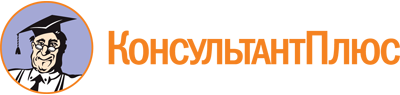 Закон Санкт-Петербурга от 26.12.2023 N 802-170
"О Территориальной программе государственных гарантий бесплатного оказания гражданам медицинской помощи в Санкт-Петербурге на 2024 год и на плановый период 2025 и 2026 годов"
(принят ЗС СПб 21.12.2023)Документ предоставлен КонсультантПлюс

www.consultant.ru

Дата сохранения: 22.01.2024
 26 декабря 2023 годаN 802-170N п/пКритерии доступности и качества медицинской помощи (единицы измерения)2024 год2025 год2026 год123451. Критерии доступности медицинской помощи1. Критерии доступности медицинской помощи1. Критерии доступности медицинской помощи1. Критерии доступности медицинской помощи1. Критерии доступности медицинской помощи1.1Удовлетворенность населения доступностью медицинской помощи (процентов от числа опрошенных)6363631.2Доля расходов на оказание медицинской помощи в условиях дневных стационаров в общих расходах на Территориальную программу (процент)6,46,46,61.3Доля расходов на оказание медицинской помощи в амбулаторных условиях в неотложной форме в общих расходах на Территориальную программу (процент)1,41,41,41.4Доля пациентов, получивших специализированную медицинскую помощь в стационарных условиях в медицинских организациях, подведомственных федеральным органам исполнительной власти, в общем числе пациентов, которым была оказана медицинская помощь в стационарных условиях в рамках Территориальной программы ОМС (процент)3,13,03,01.5Доля посещений выездной патронажной службой на дому для оказания паллиативной медицинской помощи детскому населению в общем количестве посещений по паллиативной медицинской помощи детскому населению (процент)73,073,073,01.6Число пациентов, которым оказана паллиативная медицинская помощь по месту их фактического пребывания за пределами субъекта Российской Федерации, на территории которого указанные пациенты зарегистрированы по месту жительства (человек)1501501501.7Число пациентов, зарегистрированных на территории субъекта Российской Федерации по месту жительства, за оказание паллиативной медицинской помощи которым в медицинских организациях других субъектов Российской Федерации компенсированы затраты на основании межрегионального соглашения (человек)0001.8Доля пациентов, страдающих хроническими неинфекционными заболеваниями, взятых под диспансерное наблюдение, в общем количестве пациентов, страдающих хроническими неинфекционными заболеваниями (процент)7070701.9Доля граждан, обеспеченных лекарственными препаратами, в общем количестве льготных категорий граждан (процент)9090901.10Доля пациентов, находящихся в стационарных организациях социального обслуживания населения и страдающих хроническими неинфекционными заболеваниями, получивших медицинскую помощь в рамках диспансерного наблюдения (процент)7075802. Критерии качества медицинской помощи2. Критерии качества медицинской помощи2. Критерии качества медицинской помощи2. Критерии качества медицинской помощи2. Критерии качества медицинской помощи2.1Доля впервые выявленных заболеваний при профилактических медицинских осмотрах, в том числе в рамках диспансеризации, в общем количестве впервые в жизни зарегистрированных заболеваний в течение года (процент)4040402.2Доля впервые выявленных заболеваний при профилактических медицинских осмотрах несовершеннолетних в общем количестве впервые в жизни зарегистрированных заболеваний в течение года у несовершеннолетних (процент)4,14,14,12.3Доля впервые выявленных онкологических заболеваний при профилактических медицинских осмотрах, в том числе в рамках диспансеризации, в общем количестве впервые в жизни зарегистрированных онкологических заболеваний в течение года (процент)27,527,527,52.4Доля пациентов со злокачественными новообразованиями, взятых под диспансерное наблюдение, в общем количестве пациентов со злокачественными новообразованиями (процент)9191912.5Доля пациентов с инфарктом миокарда, госпитализированных в первые 12 часов от начала заболевания, в общем количестве госпитализированных пациентов с инфарктом миокарда (процент)41,041,041,02.6Доля пациентов с острым инфарктом миокарда, которым проведено стентирование коронарных артерий, в общем количестве пациентов с острым инфарктом миокарда, имеющих показания к его проведению (процент)6363632.7Доля пациентов с острым и повторным инфарктом миокарда, которым выездной бригадой скорой медицинской помощи проведен тромболизис, в общем количестве пациентов с острым и повторным инфарктом миокарда, имеющих показания к его проведению, которым оказана медицинская помощь выездными бригадами скорой медицинской помощи (процент)0,30,30,32.8Доля пациентов с острым инфарктом миокарда, которым проведена тромболитическая терапия, в общем количестве пациентов с острым инфарктом миокарда, имеющих показания к ее проведению (процент)0,90,90,92.9Доля пациентов с острыми цереброваскулярными болезнями, госпитализированных в первые шесть часов от начала заболевания, в общем количестве госпитализированных в первичные сосудистые отделения или региональные сосудистые центры пациентов с острыми цереброваскулярными болезнями (процент)30,030,030,02.10Доля пациентов с острым ишемическим инсультом, которым проведена тромболитическая терапия, в общем количестве пациентов с острым ишемическим инсультом, госпитализированных в первичные сосудистые отделения или региональные сосудистые центры в первые шесть часов от начала заболевания (процент)5,05,05,02.11Доля пациентов с острым ишемическим инсультом, которым проведена тромболитическая терапия, в общем количестве пациентов с острым ишемическим инсультом, госпитализированных в первичные сосудистые отделения или региональные сосудистые центры (процент)5,05,05,02.12Доля пациентов, получающих обезболивание в рамках оказания паллиативной медицинской помощи, в общем количестве пациентов, нуждающихся в обезболивании при оказании паллиативной медицинской помощи (процент)52,553,053,02.13Количество обоснованных жалоб, в том числе на несоблюдение сроков ожидания оказания и отказ в оказании медицинской помощи, предоставляемой в рамках Территориальной программы (доля от числа зарегистрированных обращений)0,0170,0170,0172.14Количество случаев госпитализации с диагнозом "Бронхиальная астма" на 100 тыс. населения в год82,881,081,02.15Количество случаев госпитализации с диагнозом "Хроническая обструктивная болезнь легких" на 100 тыс. населения4948,548,52.16Количество случаев госпитализации с диагнозом "Хроническая сердечная недостаточность" на 100 тыс. населения в год2722712712.17Количество случаев госпитализации с диагнозом "Гипертоническая болезнь" на 100 тыс. населения в год509,55095092.18Количество случаев госпитализации с диагнозом "Сахарный диабет" на 100 тыс. населения в год139,5139,5139,52.19Доля пациентов, прооперированных в течение двух дней после поступления в стационар по поводу перелома шейки бедра, от всех прооперированных по поводу указанного диагноза (процент)8085902.20Количество пациентов с гепатитом C, получивших противовирусную терапию, на 100 тыс. населения в год17,917,917,92.21Доля впервые выявленных онкологических заболеваний при профилактических медицинских осмотрах, в том числе в рамках диспансеризации, от общего количества лиц, прошедших указанные осмотры (процент)0,170,20,172.22Доля пациентов, обследованных перед проведением вспомогательных репродуктивных технологий в соответствие с критериями качества проведения программ вспомогательных репродуктивных технологий клинических рекомендаций "Женское бесплодие" (процент)1001001002.23Число циклов экстракорпорального оплодотворения, выполняемых медицинской организацией, в течение одного года1001001002.24Доля женщин, у которых беременность после применения процедуры экстракорпорального оплодотворения (циклов с переносом эмбрионов) завершилась родами, в общем числе женщин, которым были проведены процедуры экстракорпорального оплодотворения (циклы с переносом эмбрионов) (процент)303335N п/пВиды и условия оказания медицинской помощиЕдиница измерения на 1 жителя2024 год2024 год2024 год2025 год2025 год2025 год2026 год2026 год2026 годN п/пВиды и условия оказания медицинской помощиЕдиница измерения на 1 жителяСредние нормативы объема медицинской помощиСредние нормативы финансовых затрат на единицу объема медицинской помощи, руб.Подушевые нормативы финансирования (на 1 жителя), руб.Средние нормативы объема медицинской помощиСредние нормативы финансовых затрат на единицу объема медицинской помощи, руб.Подушевые нормативы финансирования (на 1 жителя), руб.Средние нормативы объема медицинской помощиСредние нормативы финансовых затрат на единицу объема медицинской помощи, руб.Подушевые нормативы финансирования (на 1 жителя), руб.1234567891011121Скорая медицинская помощь вне медицинской организацииВызов0,0272365,4263,870,0272515,3867,920,0272515,3867,922Первичная медико-санитарная помощь:----------2.1в амбулаторных условиях:----------2.1.1с профилактической и иными целямиПосещение0,7983730,472976,920,7983532,452818,900,7983730,472976,922.1.2в связи с заболеваниямиОбращение0,3419229,613147,300,3419229,613147,300,3419229,613147,302.2в условиях дневных стационаровСлучай лечения0,0009813777,0013,500,0009814934,4014,600,0009816189,0015,903Специализированная, в том числе высокотехнологичная, медицинская помощь:----------3.1в условиях дневного стационараСлучай лечения0,0030217650,8053,30,0030219133,6057,800,0030220741,0062,603.2в условиях круглосуточного стационараСлучай госпитализации0,0138102172,901410,000,0138110658,801527,100,0138119849,501653,904Паллиативная медицинская помощь----------4.1Первичная медицинская помощь, в том числе доврачебная и врачебная, всего, в том числе:Посещение0,030--0,030--0,030--4.1.1посещение по паллиативной медицинской помощи без учета посещений на дому патронажными бригадамиПосещение0,022506,4011,100,022548,3012,100,022593,8013,104.1.2посещения на дому выездными патронажными бригадамиПосещение0,0082514,020,110,0082703,021,600,0082906,1023,304.2Паллиативная медицинская помощь в стационарных условиях (включая койки паллиативной медицинской помощи и койки сестринского ухода)Койко-день0,0922992,30275,300,0923248,00298,800,0923515,30323,40N п/пВиды и условия оказания медицинской помощиЕдиница измерения на 1 застрахованное лицо2024 год2024 год2024 год2025 год2025 год2025 год2026 год2026 год2026 годN п/пВиды и условия оказания медицинской помощиЕдиница измерения на 1 застрахованное лицоНормативы объема медицинской помощиНормативы финансовых затрат на единицу объема медицинской помощи, руб.Подушевые нормативы финансирования (на 1 застрахованное лицо), руб.Нормативы объема медицинской помощиНормативы финансовых затрат на единицу объема медицинской помощи, руб.Подушевые нормативы финансирования (на 1 застрахованное лицо), руб.Нормативы объема медицинской помощиНормативы финансовых затрат на единицу объема медицинской помощи, руб.Подушевые нормативы финансирования (на 1 застрахованное лицо), руб.1234567891011121Скорая, в том числе скорая специализированная, медицинская помощьВызов0,295650,001638,500,295925,381718,360,296203,101798,902Первичная медико-санитарная помощь:----------2.1в амбулаторных условиях:---------2.1.1посещения с профилактическими и иными целями:Посещение/комплексное посещение3,4414891135,293907,103,4414891191,054098,973,4414891247,284292,492.1.2.1для проведения профилактических медицинских осмотровКомплексное посещение0,3114122681,30834,990,3114122847,20886,650,3114123014,60938,782.1.2.2для проведения диспансеризации, всего, в том числе:Комплексное посещение0,3885913276,901273,370,3885913479,601352,140,3885913684,201431,652.1.2.2.1для проведения углубленной диспансеризацииКомплексное посещение0,0507581416,9071,920,0507581504,7076,380,0507581593,1080,862.1.2.3для посещений с иными целямиПосещение2,741486651,291785,502,741486673,401846,122,741486695,671907,172.1.2в неотложной формеПосещение0,5400001006,40543,460,5400001068,80577,150,5400001131,60611,062.1.3обращения в связи с заболеваниями и проведение следующих отдельных диагностических (лабораторных) исследований в рамках базовой программы ОМСОбращение1,8603312257,304199,331,8603312397,004459,211,8603312537,904721,332.1.3.1проведение отдельных диагностических (лабораторных) исследований:----------2.1.3.1.1компьютерная томографияИсследование0,0621213518,50218,570,0621213736,30232,100,0621213956,00245,752.1.3.1.2магнитно-резонансная томографияИсследование0,0293974804,40141,230,0293975101,70149,970,0293975401,60158,792.1.3.1.3ультразвуковое исследование сердечно-сосудистой системыИсследование0,094890719,6068,280,094890763,5272,450,094890807,8876,662.1.3.1.4эндоскопическое диагностическое исследованиеИсследование0,0362441302,8047,220,0362441383,5050,140,0362441464,8053,092.1.3.1.5молекулярно-генетическое исследование в целях диагностики онкологических заболеванийИсследование0,00213410941,0023,350,00213411618,1024,790,00213412301,2026,252.1.3.1.6патолого-анатомическое исследование биопсийного (операционного) материала в целях диагностики онкологических заболеваний и подбора противоопухолевой лекарственной терапииИсследование0,0262322698,2070,780,0262292865,3075,150,0262293033,8079,572.1.3.1.7тестирование на выявление коронавирусной инфекцииИсследование0,141023541,6076,380,141023565,2379,710,141023587,3082,822.1.4диспансерное наблюдениеКомплексное посещение0,2617362683,60702,390,2617362849,60745,840,2617363017,10789,682.1.4.1при онкологических заболеванияхКомплексное посещение0,0450503781,60170,360,0450504015,60180,900,0450504251,80191,542.1.4.2при сахарном диабетеКомплексное посещение0,0598001427,8085,380,0598001516,1090,660,0598001605,3096,002.1.4.3при болезнях системы кровообращенияКомплексное посещение0,1252103174,80397,520,1252103371,30422,120,1252103569,50446,942.2В условиях дневных стационаров, всего, в том числе:Случай лечения0,04322923476,601014,870,04322924647,571065,490,04322925806,751115,602.2.1для оказания медицинской помощи по профилю "онкология"Случай лечения0,00502239967,80200,720,00502241953,41210,690,00502243701,71219,473Специализированная, в том числе высокотехнологичная, медицинская помощь, за исключением медицинской реабилитации:----------3.1в условиях дневных стационаров, всего, в том числе:Случай лечения0,0335409843436,421456,900,0385634839681,331530,250,0385634841650,031606,173.1.1для оказания медицинской помощи по профилю "онкология"Случай лечения0,005942137869,40819,220,005942144763,00860,180,005942152001,15903,193.1.2для оказания медицинской помощи при экстракорпоральном оплодотворенииСлучай0,00075698130484,7098,770,00075748139488,10105,660,00075748148833,80112,743.1.3для оказания медицинской помощи больным с вирусным гепатитом C медицинскими организациямиСлучай лечения0,000277173105,7047,950,000277181748,9050,340,000277190537,9052,783.2в условиях круглосуточного стационара, всего, в том числе:Случай госпитализации0,16512962667,9110348,290,15688470461,3611054,260,14863879380,7111798,993.2.1для оказания медицинской помощи по профилю "онкология"Случай госпитализации0,009637134203,671293,320,009637140913,851357,990,009637228479,732201,864Медицинская реабилитация:----------4.1в амбулаторных условияхКомплексное посещение0,00563517553,0098,910,00563518639,40105,030,00563519735,29111,214.2в условиях дневных стационаров (первичная медико-санитарная помощь, специализированная помощь)Случай лечения0,00946930604,20289,790,00946932132,30304,260,00946933686,20318,974.3специализированная, в том числе высокотехнологичная, медицинская помощь в условиях круглосуточного стационараСлучай госпитализации0,00542673252,90397,470,00542676583,12415,540,00542679946,55433,79N п/пМедицинская помощь по условиям предоставленияНа 1 жителяНа 1 застрахованное лицо12341Для медицинской помощи в амбулаторных условиях, оказываемой с профилактическими и иными целями0,7983,44148911 уровень-1,51519112 уровень0,4221,73836413 уровень0,3760,1879342Для медицинской помощи в амбулаторных условиях, оказываемой в связи с заболеваниями0,3411,86619821 уровень0,1840,74044822 уровень0,1530,89267023 уровень0,0040,2330803Для медицинской помощи в амбулаторных условиях, оказываемой в неотложной форме-0,5431 уровень-0,1532 уровень-0,2333 уровень-0,164Для специализированной медицинской помощи в стационарных условиях0,01380,16512941 уровень-042 уровень0,00920,02115043 уровень0,00460,1439794.1в том числе по профилю "онкология"-0,0096374.11 уровень-04.12 уровень-0,0000344.13 уровень-0,0096035Для медицинской помощи в условиях дневных стационаров0,00400,07677051 уровень0,00130,01923352 уровень0,00270,02827153 уровень-0,0292665.1в том числе по профилю "онкология"-0,0109645.11 уровень-05.12 уровень-0,0006475.13 уровень-0,0103176Для медицинской помощи по профилю "медицинская реабилитация"--61 уровень-062 уровень-0,00155163 уровень-0,0189796.1в том числе в амбулаторных условиях-0,0056356.11 уровень-06.12 уровень-0,0004256.13 уровень-0,0052106.2в том числе в условиях дневного стационара-0,0094696.21 уровень-06.22 уровень-0,0007156.23 уровень-0,0087546.3в том числе в стационарных условиях-0,0054266.31 уровень-06.32 уровень-0,0004106.33 уровень-0,005016N п/пКод медицинской организации по реестру медицинских организаций, осуществляющих деятельность в сфере обязательного медицинского страхования в Санкт-ПетербургеНаименование медицинской организацииВ том числеВ том числеВ том числеВ том числеN п/пКод медицинской организации по реестру медицинских организаций, осуществляющих деятельность в сфере обязательного медицинского страхования в Санкт-ПетербургеНаименование медицинской организацииосуществляющие деятельность в рамках выполнения государственного задания за счет средств бюджетных ассигнований бюджета Санкт-Петербургаосуществляющие деятельность в сфере обязательного медицинского страхованияИз нихИз нихN п/пКод медицинской организации по реестру медицинских организаций, осуществляющих деятельность в сфере обязательного медицинского страхования в Санкт-ПетербургеНаименование медицинской организацииосуществляющие деятельность в рамках выполнения государственного задания за счет средств бюджетных ассигнований бюджета Санкт-Петербургаосуществляющие деятельность в сфере обязательного медицинского страхованияпроводящие профилактические медицинские осмотры и диспансеризациюв том числе проводящие углубленную диспансеризацию12345671780043Санкт-Петербургское государственное бюджетное учреждение здравоохранения "Городская Покровская больница"++2780044Санкт-Петербургское государственное бюджетное учреждение здравоохранения "Городская больница N 14"++3780045Санкт-Петербургское государственное бюджетное учреждение здравоохранения "Городская больница N 15"++4780046Санкт-Петербургское государственное бюджетное учреждение здравоохранения "Городская Мариинская больница"++5780047Санкт-Петербургское государственное бюджетное учреждение здравоохранения "Городская Александровская больница"++6780048Санкт-Петербургское государственное бюджетное учреждение здравоохранения "Городская многопрофильная больница N 2"++7780001Санкт-Петербургское государственное бюджетное учреждение здравоохранения "Городская больница N 20"++8780003Санкт-Петербургское государственное бюджетное учреждение здравоохранения "Клиническая ревматологическая больница N 25"+9780004Санкт-Петербургское государственное бюджетное учреждение здравоохранения "Городская больница N 26"++10780005Санкт-Петербургское государственное бюджетное учреждение здравоохранения "Городская больница N 28 Максимилиановская"++11780006Санкт-Петербургское государственное бюджетное учреждение здравоохранения "Городская больница Святой преподобномученицы Елизаветы"++12780007Санкт-Петербургское государственное бюджетное учреждение здравоохранения "Городская клиническая больница N 31"+++13780008Санкт-Петербургское государственное бюджетное учреждение здравоохранения "Введенская городская клиническая больница"++14780009Санкт-Петербургское государственное бюджетное учреждение здравоохранения "Городская больница N 33"++15780010Санкт-Петербургское государственное бюджетное учреждение здравоохранения "Городская больница Святого Праведного Иоанна Кронштадтского"++16780011Санкт-Петербургское государственное бюджетное учреждение здравоохранения "Николаевская больница"++++17780012Санкт-Петербургское государственное бюджетное учреждение здравоохранения "Городская больница N 38 им. Н.А.Семашко"++18780013Санкт-Петербургское государственное бюджетное учреждение здравоохранения "Городская больница Святого Великомученика Георгия"++19780014Санкт-Петербургское государственное бюджетное учреждение здравоохранения "Городская больница N 40 Курортного района"++++20780016Санкт-Петербургское государственное бюджетное учреждение здравоохранения "Госпиталь для ветеранов войн"++21780017Санкт-Петербургское государственное бюджетное учреждение здравоохранения "Городская больница N 9"++22780042Санкт-Петербургское государственное бюджетное учреждение здравоохранения Клиническая больница Святителя Луки++23780036Государственное бюджетное учреждение "Санкт-Петербургский научно-исследовательский институт скорой помощи имени И.И.Джанелидзе"++24780167Санкт-Петербургское государственное бюджетное учреждение здравоохранения "Клиническая инфекционная больница им. С.П.Боткина"++25780240Государственное бюджетное учреждение здравоохранения "Санкт-Петербургский клинический научно-практический центр специализированных видов медицинской помощи (онкологический) имени Н.П.Напалкова"++26780151Санкт-Петербургское государственное бюджетное учреждение здравоохранения "Городской клинический онкологический диспансер"++27780187Санкт-Петербургское государственное бюджетное учреждение здравоохранения "Центр по профилактике и борьбе со СПИД и инфекционными заболеваниями"++28780153Санкт-Петербургское государственное бюджетное учреждение здравоохранения "Детский городской многопрофильный клинический специализированный центр высоких медицинских технологий"++29780226Санкт-Петербургское государственное бюджетное учреждение здравоохранения "Детская городская больница N 17 Святителя Николая Чудотворца"++30780030Санкт-Петербургское государственное бюджетное учреждение здравоохранения "Детский городской многопрофильный клинический центр высоких медицинских технологий им. К.А.Раухфуса"++31780031Санкт-Петербургское государственное бюджетное учреждение здравоохранения "Детская городская больница N 2 святой Марии Магдалины"++32780032Санкт-Петербургское государственное бюджетное учреждение здравоохранения "Детская городская больница N 22"++33780168Санкт-Петербургское государственное бюджетное учреждение здравоохранения "Детская инфекционная больница N 3"++34780033Санкт-Петербургское государственное бюджетное учреждение здравоохранения "Детская городская больница Святой Ольги"+35780034Санкт-Петербургское государственное бюджетное учреждение здравоохранения "Детская городская клиническая больница N 5 имени Нила Федоровича Филатова"++36780209Санкт-Петербургское государственное бюджетное учреждение здравоохранения "Центр планирования семьи и репродукции"++37780070Санкт-Петербургское государственное бюджетное учреждение здравоохранения "Родильный дом N 1 (специализированный)"+38780084Санкт-Петербургское государственное бюджетное учреждение здравоохранения "Родильный дом N 10"+39780071Санкт-Петербургское государственное бюджетное учреждение здравоохранения "Родильный дом N 17"+40780072Санкт-Петербургское государственное бюджетное учреждение здравоохранения "Родильный дом N 13"+41780073Санкт-Петербургское государственное бюджетное учреждение здравоохранения "Родильный дом N 16"+42780074Санкт-Петербургское государственное бюджетное учреждение здравоохранения "Городской перинатальный центр N 1"+43780076Санкт-Петербургское государственное бюджетное учреждение здравоохранения "Родильный дом N 6 им. проф. В.Ф.Снегирева"+44780077Санкт-Петербургское государственное бюджетное учреждение здравоохранения "Родильный дом N 9"+45780095Санкт-Петербургское государственное бюджетное учреждение здравоохранения "Женская консультация N 18"+46780038Санкт-Петербургское государственное бюджетное учреждение здравоохранения "Женская консультация N 22"+47780096Санкт-Петербургское государственное бюджетное учреждение здравоохранения "Женская консультация N 33"+48780097Санкт-Петербургское государственное бюджетное учреждение здравоохранения "Женская консультация N 40"+49780040Санкт-Петербургское государственное бюджетное учреждение здравоохранения "Женская консультация N 44" Пушкинского района+50780085Санкт-Петербургское государственное бюджетное учреждение здравоохранения "Женская консультация N 5"+51780020Санкт-Петербургское государственное бюджетное учреждение здравоохранения "Детская городская поликлиника N 17"+++52780021Санкт-Петербургское государственное бюджетное учреждение здравоохранения "Детская городская поликлиника N 19"+++53780087Санкт-Петербургское государственное бюджетное учреждение здравоохранения "Детская городская поликлиника N 29"+++54780088Санкт-Петербургское государственное бюджетное учреждение здравоохранения "Детская поликлиника N 30"+++55780089Санкт-Петербургское государственное бюджетное учреждение здравоохранения "Детская городская поликлиника N 35"+++56780022Санкт-Петербургское государственное бюджетное учреждение здравоохранения "Детская городская поликлиника N 44"+++57780023Санкт-Петербургское государственное бюджетное учреждение здравоохранения "Детская городская поликлиника N 45 Невского района"+++58780090Санкт-Петербургское государственное бюджетное учреждение здравоохранения "Детская городская поликлиника N 49" Пушкинского района+++59780024Санкт-Петербургское государственное бюджетное учреждение здравоохранения "Детская городская поликлиника N 51"+++60780025Санкт-Петербургское государственное бюджетное учреждение здравоохранения "Детская городская поликлиника N 62"+++61780026Санкт-Петербургское государственное бюджетное учреждение здравоохранения "Городская поликлиника N 63"+++62780092Санкт-Петербургское государственное бюджетное учреждение здравоохранения "Детская городская поликлиника N 68"+++63780027Санкт-Петербургское государственное бюджетное учреждение здравоохранения "Детская городская поликлиника N 7"+++64780080Санкт-Петербургское государственное бюджетное учреждение здравоохранения "Детская городская поликлиника N 71"++++65780028Санкт-Петербургское государственное бюджетное учреждение здравоохранения "Детская городская поликлиника N 73"+++66780169Санкт-Петербургское государственное бюджетное учреждение здравоохранения "Консультативно-диагностическая поликлиника N 1 Приморского района"++67780129Санкт-Петербургское государственное бюджетное учреждение здравоохранения "Городская поликлиника N 100 Невского района Санкт-Петербурга"++++68780098Санкт-Петербургское государственное бюджетное учреждение здравоохранения "Городская поликлиника N 102"++++69780050Санкт-Петербургское государственное бюджетное учреждение здравоохранения "Городская поликлиника N 104"++++70780099Санкт-Петербургское государственное бюджетное учреждение здравоохранения "Городская поликлиника N 106"++++71780100Санкт-Петербургское государственное бюджетное учреждение здравоохранения "Городская поликлиника N 107"++++72780101Санкт-Петербургское государственное бюджетное учреждение здравоохранения "Городская поликлиника N 109"++++73780086Санкт-Петербургское государственное бюджетное учреждение здравоохранения "Детская городская поликлиника N 11"+++74780102Санкт-Петербургское государственное бюджетное учреждение здравоохранения "Городская поликлиника N 111"++++75780103Санкт-Петербургское государственное бюджетное учреждение здравоохранения "Городская поликлиника N 112"++++76780082Санкт-Петербургское государственное бюджетное учреждение здравоохранения "Городская поликлиника N 114"++++77780194Санкт-Петербургское государственное бюджетное учреждение здравоохранения "Городская поликлиника N 117"++++78780094Санкт-Петербургское государственное бюджетное учреждение здравоохранения "Городская поликлиника N 118"+++79780192Санкт-Петербургское государственное бюджетное учреждение здравоохранения "Городская поликлиника N 120"++++80780306Санкт-Петербургское государственное бюджетное учреждение здравоохранения "Городская поликлиника N 122"++++81780104Санкт-Петербургское государственное бюджетное учреждение здравоохранения "Городская поликлиника N 14"++++82780105Санкт-Петербургское государственное бюджетное учреждение здравоохранения "Городская поликлиника N 17"++++83780106Санкт-Петербургское государственное бюджетное учреждение здравоохранения "Городская поликлиника N 19"++++84780051Санкт-Петербургское государственное бюджетное учреждение здравоохранения "Городская поликлиника N 21"++++85780215Санкт-Петербургское государственное бюджетное учреждение здравоохранения "Городская поликлиника N 22"++++86780107Санкт-Петербургское государственное бюджетное учреждение здравоохранения "Городская поликлиника N 23"++++87780108Санкт-Петербургское государственное бюджетное учреждение здравоохранения "Городская поликлиника N 24"++++88780052Санкт-Петербургское государственное бюджетное учреждение здравоохранения "Городская поликлиника N 25 Невского района"++++89780109Санкт-Петербургское государственное бюджетное учреждение здравоохранения "Городская поликлиника N 27"++++90780081Санкт-Петербургское государственное бюджетное учреждение здравоохранения "Городская поликлиника N 28"++++91780110Санкт-Петербургское государственное бюджетное учреждение здравоохранения "Городская поликлиника N 3"++++92780053Санкт-Петербургское государственное бюджетное учреждение здравоохранения "Городская поликлиника N 30"++++93780054Санкт-Петербургское государственное бюджетное учреждение здравоохранения "Городская поликлиника N 32"++++94780055Санкт-Петербургское государственное бюджетное учреждение здравоохранения "Городская поликлиника N 34"++++95780111Санкт-Петербургское государственное бюджетное учреждение здравоохранения "Городская поликлиника N 37"++++96780112Санкт-Петербургское государственное бюджетное учреждение здравоохранения "Городская поликлиника N 38"++++97780056Санкт-Петербургское государственное бюджетное учреждение здравоохранения "Городская поликлиника N 39"++++98780113Санкт-Петербургское государственное бюджетное учреждение здравоохранения "Городская поликлиника N 4"++++99780188Санкт-Петербургское государственное автономное учреждение здравоохранения "Городская поликлиника N 40"++++100780114Санкт-Петербургское государственное бюджетное учреждение здравоохранения "Городская поликлиника N 43"++++101780115Санкт-Петербургское государственное бюджетное учреждение здравоохранения "Городская поликлиника N 44"++++102780083Санкт-Петербургское государственное бюджетное учреждение здравоохранения "Городская поликлиника N 46"++++103780057Санкт-Петербургское государственное бюджетное учреждение здравоохранения "Городская поликлиника N 48"++++104780116Санкт-Петербургское государственное бюджетное учреждение здравоохранения "Городская поликлиника N 49"++++105780117Санкт-Петербургское государственное бюджетное учреждение здравоохранения "Городская поликлиника N 51"++++106780118Санкт-Петербургское государственное бюджетное учреждение здравоохранения "Городская поликлиника N 52"++++107780119Санкт-Петербургское государственное бюджетное учреждение здравоохранения "Городская поликлиника N 54"++++108780120Санкт-Петербургское государственное бюджетное учреждение здравоохранения "Городская поликлиника N 56"++++109780058Санкт-Петербургское государственное бюджетное учреждение здравоохранения "Городская поликлиника N 6"++++110780132Санкт-Петербургское государственное бюджетное учреждение здравоохранения "Городская поликлиника N 60 Пушкинского района"++++111780059Санкт-Петербургское государственное бюджетное учреждение здравоохранения "Городская поликлиника N 71"++++112780060Санкт-Петербургское государственное бюджетное учреждение здравоохранения "Городская поликлиника N 72"++++113780121Санкт-Петербургское государственное бюджетное учреждение здравоохранения "Городская поликлиника N 74"++++114780133Санкт-Петербургское государственное бюджетное учреждение здравоохранения "Городская поликлиника N 75"+++115780190Санкт-Петербургское государственное бюджетное учреждение здравоохранения "Городская поликлиника N 76"++++116780061Санкт-Петербургское государственное бюджетное учреждение здравоохранения Городская поликлиника N 77 Невского района"++++117780134Санкт-Петербургское государственное бюджетное учреждение здравоохранения "Городская поликлиника N 78"++++118780062Санкт-Петербургское государственное бюджетное учреждение здравоохранения "Городская поликлиника N 8"++++119780297Санкт-Петербургское государственное автономное учреждение здравоохранения "Городская поликлиника N 81"++120780285Санкт-Петербургское государственное автономное учреждение здравоохранения "Городская поликлиника N 83"+121780122Санкт-Петербургское государственное бюджетное учреждение здравоохранения "Городская поликлиника N 86"++++122780063Санкт-Петербургское государственное бюджетное учреждение здравоохранения "Городская поликлиника N 87"++++123780123Санкт-Петербургское государственное бюджетное учреждение здравоохранения "Городская поликлиника N 88"++++124780124Санкт-Петербургское государственное бюджетное учреждение здравоохранения "Городская поликлиника N 91"++++125780125Санкт-Петербургское государственное бюджетное учреждение здравоохранения "Городская поликлиника N 93"++++126780064Санкт-Петербургское государственное бюджетное учреждение здравоохранения "Городская поликлиника N 94 Невского района"++++127780065Санкт-Петербургское государственное бюджетное учреждение здравоохранения "Городская поликлиника N 95"++++128780126Санкт-Петербургское государственное бюджетное учреждение здравоохранения "Городская поликлиника N 96"++++129780066Санкт-Петербургское государственное бюджетное учреждение здравоохранения "Городская поликлиника N 97"++++130780127Санкт-Петербургское государственное бюджетное учреждение здравоохранения "Городская поликлиника N 98"++++131780067Санкт-Петербургское государственное бюджетное учреждение здравоохранения "Городская поликлиника N 99"++++132780164Санкт-Петербургское государственное бюджетное учреждение здравоохранения "Стоматологическая поликлиника N 10"+133780165Санкт-Петербургское государственное бюджетное учреждение здравоохранения "Стоматологическая поликлиника N 11"+134780142Санкт-Петербургское государственное бюджетное учреждение здравоохранения "Стоматологическая поликлиника N 12"++135780136Санкт-Петербургское государственное бюджетное учреждение здравоохранения "Стоматологическая поликлиника N 13"++136780161Санкт-Петербургское государственное бюджетное учреждение здравоохранения "Стоматологическая поликлиника N 15"++137780156Санкт-Петербургское государственное бюджетное учреждение здравоохранения "Поликлиника стоматологическая N 16"+138780144Санкт-Петербургское государственное бюджетное учреждение здравоохранения "Стоматологическая поликлиника N 17"+139780145Санкт-Петербургское государственное бюджетное учреждение здравоохранения "Стоматологическая поликлиника N 18"++140780146Санкт-Петербургское государственное бюджетное учреждение здравоохранения "Стоматологическая поликлиника N 19" Пушкинского района++141780143Санкт-Петербургское государственное бюджетное учреждение здравоохранения "Городская стоматологическая поликлиника N 2"+142780138Санкт-Петербургское государственное бюджетное учреждение здравоохранения "Стоматологическая поликлиника N 20"+143780195Санкт-Петербургское государственное автономное учреждение здравоохранения "Поликлиника городская стоматологическая N 22"+144780139Санкт-Петербургское государственное бюджетное учреждение здравоохранения "Стоматологическая поликлиника N 28 Красносельского района"++145780147Санкт-Петербургское государственное бюджетное учреждение здравоохранения "Стоматологическая поликлиника N 29"++146780162Санкт-Петербургское государственное бюджетное учреждение здравоохранения "Городская стоматологическая поликлиника N 3"+147780148Санкт-Петербургское государственное бюджетное учреждение здравоохранения "Стоматологическая поликлиника N 30"+148780154Санкт-Петербургское государственное бюджетное учреждение здравоохранения "Стоматологическая поликлиника N 31 Невского района"++149780149Санкт-Петербургское государственное бюджетное учреждение здравоохранения "Стоматологическая поликлиника N 32"++150780140Санкт-Петербургское государственное бюджетное учреждение здравоохранения "Городская стоматологическая поликлиника N 33"++151780166Санкт-Петербургское государственное бюджетное учреждение здравоохранения "Стоматологическая поликлиника N 4"++152780155Санкт-Петербургское государственное бюджетное учреждение здравоохранения "Стоматологическая поликлиника N 6"++153780135Санкт-Петербургское государственное бюджетное учреждение здравоохранения "Стоматологическая поликлиника N 8"++154780163Санкт-Петербургское государственное бюджетное учреждение здравоохранения "Стоматологическая поликлиника N 9"+++155780158Санкт-Петербургское государственное бюджетное учреждение здравоохранения "Детская городская стоматологическая поликлиника N 1"++156780159Санкт-Петербургское государственное бюджетное учреждение здравоохранения "Детская стоматологическая поликлиника N 3"++157780160Санкт-Петербургское государственное бюджетное учреждение здравоохранения "Детская стоматологическая поликлиника N 4"+158780141Санкт-Петербургское государственное бюджетное учреждение здравоохранения "Городская детская стоматологическая поликлиника N 6"++159780157Санкт-Петербургское государственное бюджетное учреждение здравоохранения "Онкологический диспансер Московского района"+160780170Санкт-Петербургское государственное бюджетное учреждение здравоохранения "Кожно-венерологический диспансер N 1"++161780179Санкт-Петербургское государственное бюджетное учреждение здравоохранения "Кожно-венерологический диспансер N 10 - Клиника дерматологии и венерологии"++162780180Санкт-Петербургское государственное бюджетное учреждение здравоохранения "Кожно-венерологический диспансер N 11"++163780171Санкт-Петербургское государственное бюджетное учреждение здравоохранения "Кожно-венерологический диспансер N 2"++164780172Санкт-Петербургское государственное бюджетное учреждение здравоохранения "Кожно-венерологический диспансер N 3"++165780173Санкт-Петербургское государственное бюджетное учреждение здравоохранения "Кожно-венерологический диспансер N 4"++166780174Санкт-Петербургское государственное бюджетное учреждение здравоохранения "Кожно-венерологический диспансер N 5"++167780175Санкт-Петербургское государственное бюджетное учреждение здравоохранения "Кожно-венерологический диспансер N 6"++168780176Санкт-Петербургское государственное бюджетное учреждение здравоохранения "Кожно-венерологический диспансер N 7"++169780177Санкт-Петербургское государственное бюджетное учреждение здравоохранения "Кожно-венерологический диспансер N 8"++170780178Санкт-Петербургское государственное бюджетное учреждение здравоохранения "Кожно-венерологический диспансер N 9"++171780181Санкт-Петербургское государственное бюджетное учреждение здравоохранения "Кожно-венерологический диспансер Невского района"++172780182Санкт-Петербургское государственное бюджетное учреждение здравоохранения "Городской кожно-венерологический диспансер"++173780183Санкт-Петербургское государственное бюджетное учреждение здравоохранения "Диагностический Центр N 7" (глазной) для взрослого и детского населения++174780184Санкт-Петербургское государственное бюджетное учреждение здравоохранения "Консультативно-диагностический центр N 85"++175780185Санкт-Петербургское государственное бюджетное учреждение здравоохранения "Консультативно-диагностический центр для детей"+176780186Санкт-Петербургское государственное бюджетное учреждение здравоохранения "Городской консультативно-диагностический центр N 1"++177780189Санкт-Петербургское государственное бюджетное учреждение здравоохранения "Детский центр восстановительной медицины и реабилитации N 3"+178780366Санкт-Петербургское государственное бюджетное учреждение здравоохранения "Городская станция скорой медицинской помощи"++179780369Санкт-Петербургское государственное бюджетное учреждение здравоохранения "Станция скорой медицинской помощи"+180780367Санкт-Петербургское государственное бюджетное учреждение здравоохранения "Станция скорой медицинской помощи Петродворцового района Санкт-Петербурга"+181780368Санкт-Петербургское государственное бюджетное учреждение здравоохранения "Станция скорой медицинской помощи N 4"+182780204Государственное унитарное предприятие "Водоканал Санкт-Петербурга"+183780049Санкт-Петербургское государственное унитарное предприятие пассажирского автомобильного транспорта++184780018Федеральное государственное бюджетное образовательное учреждение высшего образования "Северо-Западный государственный медицинский университет имени И.И.Мечникова" Министерства здравоохранения Российской Федерации+++185780019Федеральное государственное бюджетное научное учреждение "Институт экспериментальной медицины"++186780035Федеральное государственное бюджетное учреждение "Национальный медицинский исследовательский центр имени В.А.Алмазова" Министерства здравоохранения Российской Федерации+187780037Федеральное государственное бюджетное учреждение "Национальный медицинский исследовательский центр травматологии и ортопедии имени Р.Р.Вредена" Министерства здравоохранения Российской Федерации+188780039Федеральное государственное бюджетное образовательное учреждение высшего образования "Первый Санкт-Петербургский государственный медицинский университет имени академика И.П.Павлова" Министерства здравоохранения Российской Федерации+++189780041Федеральное государственное бюджетное учреждение "Северо-Западный окружной научно-клинический центр имени Л.Г.Соколова Федерального медико-биологического агентства"++190780725Санкт-Петербургский филиал федерального государственного автономного учреждения "Национальный медицинский исследовательский центр "Межотраслевой научно-технический комплекс "Микрохирургия глаза" имени академика С.Н.Федорова" Министерства здравоохранения Российской Федерации+191780079Федеральное государственное бюджетное образовательное учреждение высшего образования "Санкт-Петербургский государственный педиатрический медицинский университет" Министерства здравоохранения Российской Федерации+192780130Федеральное государственное бюджетное учреждение "Национальный медицинский исследовательский центр детской травматологии и ортопедии имени Г.И.Турнера" Министерства здравоохранения Российской Федерации+193780152Федеральное государственное бюджетное военное образовательное учреждение высшего образования "Военно-медицинская академия имени С.М.Кирова" Министерства обороны Российской Федерации++194780216Федеральное казенное учреждение здравоохранения "Медико-санитарная часть Министерства внутренних дел Российской Федерации по г. Санкт-Петербургу и Ленинградской области"++195780218Федеральное государственное казенное учреждение "442 Военный клинический госпиталь" Министерства обороны Российской Федерации+196780219Федеральное государственное бюджетное учреждение "Детский научно-клинический центр инфекционных болезней Федерального медико-биологического агентства"+197780223Федеральное государственное бюджетное образовательное учреждение высшего образования "Санкт-Петербургский государственный университет"+198780228Федеральное государственное бюджетное учреждение "Российский научный центр радиологии и хирургических технологий имени академика А.М.Гранова" Министерства здравоохранения Российской Федерации+199780241Федеральное государственное бюджетное учреждение "Санкт-Петербургский научно-исследовательский институт уха, горла, носа и речи" Министерства здравоохранения Российской Федерации+200780243Федеральное государственное бюджетное учреждение "Национальный медицинский исследовательский центр онкологии имени Н.Н.Петрова" Министерства здравоохранения Российской Федерации+201780244Федеральное государственное бюджетное учреждение "Федеральный научно-образовательный центр медико-социальной экспертизы и реабилитации им. Г.А.Альбрехта" Министерства труда и социальной защиты Российской Федерации+202780245Федеральное государственное бюджетное учреждение здравоохранения Санкт-Петербургская клиническая больница Российской академии наук++203780264Федеральное государственное бюджетное научное учреждение "Научно-исследовательский институт акушерства, гинекологии и репродуктологии имени Д.О.Отта"+204780294Федеральное государственное бюджетное учреждение "Национальный медицинский исследовательский центр психиатрии и неврологии имени В.М.Бехтерева" Министерства здравоохранения Российской Федерации+205780295Федеральное государственное бюджетное учреждение науки Институт мозга человека им. Н.П.Бехтеревой Российской академии наук+206780296Федеральное государственное бюджетное учреждение "Всероссийский центр экстренной и радиационной медицины имени А.М.Никифорова" Министерства Российской Федерации по делам гражданской обороны, чрезвычайным ситуациям и ликвидации последствий стихийных бедствий+207780331Федеральное бюджетное учреждение науки "Санкт-Петербургский научно-исследовательский институт эпидемиологии и микробиологии им. Пастера" Федеральной службы по надзору в сфере защиты прав потребителей и благополучия человека+208780380Федеральное государственное бюджетное учреждение "Российский научно-исследовательский институт гематологии и трансфузиологии Федерального медико-биологического агентства"+209780409Федеральное государственное бюджетное учреждение "Санкт-Петербургский научно-исследовательский институт фтизиопульмонологии" Министерства здравоохранения Российской Федерации+210780422Федеральное государственное бюджетное учреждение "Консультативно-диагностический центр с поликлиникой" Управления делами Президента Российской Федерации+211780634Федеральное государственное казенное учреждение "Поликлиника N 4 Федеральной таможенной службы"++212780693Федеральное бюджетное учреждение здравоохранения "Центр гигиены и эпидемиологии в городе Санкт-Петербурге и Ленинградской области"+213780193Автономная некоммерческая организация "Медицинский садоводческий центр"+214780756Федеральное государственное бюджетное учреждение "Научно-клинический центр токсикологии имени академика С.Н.Голикова Федерального медико-биологического агентства"+215780418Автономная некоммерческая организация "Медицинский центр "Двадцать первый век"+216780238Акционерное общество "Городская стоматологическая поликлиника N 1"+217780357Акционерное общество "Международный центр репродуктивной медицины"+218780435Акционерное общество "Современные медицинские технологии"+219780211Акционерное общество "КардиоКлиника"+220780402Закрытое акционерное общество "Санаторий "Черная речка"++221780075Лечебно-профилактическое учреждение "Родильный дом N 2"+222780429Медицинское учреждение "Белая роза"+223780131Частное учреждение здравоохранения "Клиническая больница "РЖД-МЕДИЦИНА города Санкт-Петербурга"+++224780200Открытое акционерное общество "Городская стоматологическая поликлиника N 24"+225780239Открытое акционерное общество "Поликлиника городская стоматологическая N 21"+226780222Общество с ограниченной ответственностью "АБА-клиника"+227780549Общество с ограниченной ответственностью "АВА-МЕД"+228780224Общество с ограниченной ответственностью "АВА-ПЕТЕР"+229780382Общество с ограниченной ответственностью "Азбука Здоровья"+230780569Общество с ограниченной ответственностью "Ай-Клиник Петергоф"+231780530Общество с ограниченной ответственностью "Ай-Клиник Северо-Запад"+232780315Общество с ограниченной ответственностью "Альянс-КП"+233780371Общество с ограниченной ответственностью "Б. Браун Авитум Руссланд Клиникс"+234780481Общество с ограниченной ответственностью "Балтийский Институт репродуктологии человека"+235780511Общество с ограниченной ответственностью "Балтийская медицинская компания"+236780441Общество с ограниченной ответственностью "Василеостровский центр МРТ"+237780384Общество с ограниченной ответственностью "Генезис"+238780396Общество с ограниченной ответственностью "Городские поликлиники"+++239780350Общество с ограниченной ответственностью "Гранти-Мед"+240780533Общество с ограниченной ответственностью "Гранти-Мед"+241780421Общество с ограниченной ответственностью "Дентал"+242780355Общество с ограниченной ответственностью "Диагностический центр "Зрение"+243780361Общество с ограниченной ответственностью "Диагностический центр "Энерго"+244780363Общество с ограниченной ответственностью "Евромед Клиник"+245780430Общество с ограниченной ответственностью "Европейский Институт Здоровья Семьи"+246780324Общество с ограниченной ответственностью "ИНВИТРО СПб"+247780415Общество с ограниченной ответственностью "Каре"+248780252Общество с ограниченной ответственностью "Косметология ОстМедКонсалт"+249780495Общество с ограниченной ответственностью "Купчинский центр амбулаторного диализа"+250780273Общество с ограниченной ответственностью "Лаборатория иммунобиологических исследований"+251780376Общество с ограниченной ответственностью "Лечебно-диагностический центр Международного института биологических систем имени Сергея Березина"+252780308Общество с ограниченной ответственностью "Лечебно-профилактическое учреждение "Амбулаторный Диализный Центр"+253780322Общество с ограниченной ответственностью "Лиана"+254780541Общество с ограниченной ответственностью "Ленская-6"+255780277Общество с ограниченной ответственностью "Мастер-Дент"+256780439Общество с ограниченной ответственностью "МАРТ"+257780210Общество с ограниченной ответственностью "МЕДИКА"+258780536Общество с ограниченной ответственностью "Медико-санитарная часть N 157"+259780412Общество с ограниченной ответственностью "Мать и дитя Санкт-Петербург"+260780234Общество с ограниченной ответственностью "Медицинская фирма "ДУНАЙ"+261780374Общество с ограниченной ответственностью "Медицинский центр Аймед"+262780340Общество с ограниченной ответственностью "Медицинский центр Эко-безопасность"++263780212Общество с ограниченной ответственностью "Медицинское объединение "ОНА"+264780393Общество с ограниченной ответственностью "Морской Медицинский Центр"+265780276Общество с ограниченной ответственностью "Научно-производственная Фирма "ХЕЛИКС"+266780250Общество с ограниченной ответственностью "НМЦ-Томография"+267780235Общество с ограниченной ответственностью "МираДент"+268780326Общество с ограниченной ответственностью "Риат"+269780221Общество с ограниченной ответственностью "Рубин"+270780461Общество с ограниченной ответственностью "Рэмси Диагностика Рус"+271780237Общество с ограниченной ответственностью "СТЕЛС"+272780208Общество с ограниченной ответственностью "Стоматолог"+273780554Общество с ограниченной ответственностью "СТОМАТОЛОГИЧЕСКАЯ ПОЛИКЛИНИКА 24"+274780526Общество с ограниченной ответственностью "СТОМАТОЛОГИЯ НОБЕЛЬ"+275780227Общество с ограниченной ответственностью "Центр Диализа Санкт-Петербург"+276780372Общество с ограниченной ответственностью "Центр инновационной эмбриологии и репродуктологии "ЭмбриЛайф"+277780406Общество с ограниченной ответственностью "Центр МРТ "ОНА"+278780411Общество с ограниченной ответственностью "Центр планирования семьи "МЕДИКА"+279780231Общество с ограниченной ответственностью "Центр Семейной Медицины "XXI век"++280780339Общество с ограниченной ответственностью "ЭМСИПИ-Медикейр"+281780365Общество с ограниченной ответственностью "Приоритет"+282780543Общество с ограниченной ответственностью "МедСоюз"+283780544Общество с ограниченной ответственностью "Медицинский Центр "МАГНИТ"+284780254Общество с ограниченной ответственностью "Медси Санкт-Петербург"+285780391Общество с ограниченной ответственностью "Мой медицинский центр"+286780494Общество с ограниченной ответственностью "МРТ-Эксперт СПб"+287780564Общество с ограниченной ответственностью "Симед"+288780574Общество с ограниченной ответственностью "Передовые репродуктивные технологии"+289780577Общество с ограниченной ответственностью "Профессор"+290780579Общество с ограниченной ответственностью "Силуэт"+291780594Общество с ограниченной ответственностью "Дельта"+292780278Акционерное общество "Ситилаб"+293780279Общество с ограниченной ответственностью "Уни Дент"+294780604Общество с ограниченной ответственностью "М-ЛАЙН"+295780618Общество с ограниченной ответственностью "Национальный центр социально значимых заболеваний"+296780624Общество с ограниченной ответственностью "Скан"+297780229Акционерное общество "Северо-Западный центр доказательной медицины"++298780626Общество с ограниченной ответственностью "Медикор"+299780629Общество с ограниченной ответственностью "АрДент"+300780631Общество с ограниченной ответственностью "АВ медикал групп"+301780632Акционерное общество "Адмиралтейские верфи"+302780640Общество с ограниченной ответственностью "Национальный центр клинической морфологической диагностики"+303780643Общество с ограниченной ответственностью "Межрегиональный лабораторный центр"+304780646Общество с ограниченной ответственностью "Медклуб"+305780648Общество с ограниченной ответственностью "ЕвроСитиКлиник"+306780650Общество с ограниченной ответственностью "РеаСанМед"+307780653Международное учреждение здравоохранения и дополнительного образования НАУЧНО-ИССЛЕДОВАТЕЛЬСКИЙ ИНСТИТУТ КЛИНИЧЕСКОЙ МЕДИЦИНЫ+308780489Общество с ограниченной ответственностью "Стоматологический центр "СТОМУС"+309780621Общество с ограниченной ответственностью "Медицина Северной Столицы"+310780656Общество с ограниченной ответственностью "Оксидент"+311780661Общество с ограниченной ответственностью "ИНВАСЕРВИС"+312780663Медицинское частное учреждение "Нефросовет"+313780666Общество с ограниченной ответственностью "Академия МРТ"+314780671Общество с ограниченной ответственностью "АЙ-КЛИНИК ПЕТРОГРАДСКАЯ"+315780672Общество с ограниченной ответственностью "СмитХелскеа"+316780674Общество с ограниченной ответственностью "Скайферт"+317780676Общество с ограниченной ответственностью "Консультативно-диагностический центр 78"+318780677Общество с ограниченной ответственностью "МедиСкан"+319780682Общество с ограниченной ответственностью "Немецкая семейная клиника"+320780685Общество с ограниченной ответственностью "Онкологический научный центр"+321780687Общество с ограниченной ответственностью "Степмед Клиник"+322780688Общество с ограниченной ответственностью "Адамант Медицинская Клиника"+323780691Общество с ограниченной ответственностью "Клиника "Источник"+324780694Общество с ограниченной ответственностью "Многопрофильная клиника Сестрорецкая"+325780708Общество с ограниченной ответственностью "БЕЛАЯ ЛИНИЯ"+326780695Общество с ограниченной ответственностью "ДОСТУПНАЯ МЕДИЦИНА"+327780715Общество с ограниченной ответственностью "ЗДОРОВЬЕ"+328780701Общество с ограниченной ответственностью "МЕДПОМОЩЬ"+329780705Общество с ограниченной ответственностью "МЕДИЦИНА-КРАСОТА-ЗДОРОВЬЕ"+330780696Общество с ограниченной ответственностью "МЕДИЦИНСКИЕ УСЛУГИ"+331780567Общество с ограниченной ответственностью "МЕДИЦИНСКИЙ ЦЕНТР ГЕВДИ"+332780460Общество с ограниченной ответственностью "МЕДПРОФ"+333780716Общество с ограниченной ответственностью "Научно-методический центр клинической лабораторной диагностики Ситилаб"+334780721Общество с ограниченной ответственностью "НАШЕ ЗДОРОВЬЕ"+335780699Общество с ограниченной ответственностью "ХИРУРГИЯ ГРАНДМЕД"+336780587Общество с ограниченной ответственностью "ЭНЕРГИЯ ЗДОРОВЬЯ"+337780697Общество с ограниченной ответственностью "Приоритет диагностика"+338780698Общество с ограниченной ответственностью "РЕАБИЛИТАЦИОННЫЙ ЦЕНТР "ВЕЛЕС"+339780730Общество с ограниченной ответственностью "КЛИНИКА "ОНА-ЭСТЕТИК"+340780704Ленинградское областное государственное бюджетное учреждение здравоохранения "Детская клиническая больница"+341780386Государственное бюджетное учреждение здравоохранения города Москвы "Диагностический центр (Центр лабораторных исследований) Департамента здравоохранения города Москвы"+342780592Общество с ограниченной ответственностью "МЕЖДУНАРОДНЫЙ МЕДИЦИНСКИЙ ЦЕНТР"+343780728Общество с ограниченной ответственностью "ХЕЛИКС НОРД-ВЕСТ"+344780723Общество с ограниченной ответственностью "ГЕМОТЕСТ ЛЕНИНГРАД"+345780662Общество с ограниченной ответственностью "МЕДИЛЮКС-ТМ"+346780503Санкт-Петербургское государственное бюджетное стационарное учреждение социального обслуживания "Дом-интернат для престарелых и инвалидов N 1"+347780345Общество с ограниченной ответственностью "ЭКСПРЕСС-СЕРВИС"+348780580Общество с ограниченной ответственностью "НОВЫЙ ВЗГЛЯД ПЛЮС"+349780638Общество с ограниченной ответственностью Многопрофильная клиника "Лонгавитас"+350780610Общество с ограниченной ответственностью "МЕДИЦИНСКИЙ ЦЕНТР ГАЙДЕ"+351780733Общество с ограниченной ответственностью "АЗИМУТ-МЕД"+352780731Общество с ограниченной ответственностью "ГЛАВНАЯ 25"+353780720Общество с ограниченной ответственностью "КДФ-СПБ"+354780230Общество с ограниченной ответственностью "ВЫБОР"+355780395Общество с ограниченной ответственностью "ГЛОБУС МЕД"+356780734Общество с ограниченной ответственностью "МЕДИЦИНСКИЙ ПРЕНАТАЛЬНЫЙ ЦЕНТР"+357780505Общество с ограниченной ответственностью "ИНКЕРМАН"+358780456Общество с ограниченной ответственностью "МЕДМИГСЕРВИС"+359780737Общество с ограниченной ответственностью "МЕДИЦИНСКИЙ ЦЕНТР "ДЕЛЬФ"+360780257Общество с ограниченной ответственностью "СолоДент"+361780394Общество с ограниченной ответственностью "Единые Медицинские Системы"+362780510Общество с ограниченной ответственностью "Наша забота"+363780538Общество с ограниченной ответственностью "Клиника лечения боли МЕДИКА"+364780735Общество с ограниченной ответственностью "СмартМедика"+365780739Общество с ограниченной ответственностью "Северо-Западный медицинский центр"+366780740Общество с ограниченной ответственностью "КДЛ ДОМОДЕДОВО-ТЕСТ"+367780741Общество с ограниченной ответственностью "ИнноМед"+368780742Общество с ограниченной ответственностью "Алмадент"+369780743Общество с ограниченной ответственностью "ПРО ЛАЗЕР КЛИНИК"+370780744Акционерное общество "Петербургские аптеки"+371780745Общество с ограниченной ответственностью "Скандинавия АВА-ПЕТЕР"+372780747Областное бюджетное учреждение здравоохранения "Областное патологоанатомическое бюро"+373780748Общество с ограниченной ответственностью "Литейный"+374780749Автономная некоммерческая организация здравоохранения и дополнительного образования НАУЧНО-ИССЛЕДОВАТЕЛЬСКИЙ ИНСТИТУТ КЛИНИЧЕСКОЙ МЕДИЦИНЫ г. Москва+375780750Общество с ограниченной ответственностью "Нейрохирургический центр имени профессора Г.С.Тиглиева "Новые Технологии"+376780752Байкальская Ассоциация медицинских организаций+377780754Частное учреждение здравоохранения "Медико-санитарная часть "Силовые машины"+378780755Общество с ограниченной ответственностью "Альянс-Дентал"+379-Санкт-Петербургское государственное бюджетное учреждение здравоохранения "Городской гериатрический медико-социальный центр"+380-Санкт-Петербургское государственное бюджетное учреждение здравоохранения "Гериатрическая больница N 1"+381-Санкт-Петербургское государственное бюджетное учреждение здравоохранения "Городская наркологическая больница"+382-Санкт-Петербургское государственное бюджетное учреждение здравоохранения "Психиатрическая больница N 1 им. П.П.Кащенко"+383-Санкт-Петербургское государственное казенное учреждение здравоохранения "Психиатрическая больница Святого Николая Чудотворца"+384-Санкт-Петербургское государственное казенное учреждение здравоохранения "Городская психиатрическая больница N 3 имени И.И.Скворцова-Степанова"+385-Санкт-Петербургское государственное казенное учреждение здравоохранения "Городская психиатрическая больница N 6 (стационар с диспансером)"+386-Санкт-Петербургское государственное бюджетное учреждение здравоохранения "Городская психиатрическая больница N 7 имени академика И.П.Павлова"+387-Санкт-Петербургское государственное казенное учреждение здравоохранения "Центр восстановительного лечения "Детская психиатрия" имени С.С.Мнухина"++388-Санкт-Петербургское государственное бюджетное учреждение здравоохранения "Психоневрологический диспансер Фрунзенского района"+389-Санкт-Петербургское государственное бюджетное учреждение здравоохранения "Детский санаторий "Пионер" (психоневрологический)"+390-Санкт-Петербургское государственное бюджетное учреждение здравоохранения "Детский психоневрологический санаторий "Комарово"+391-Санкт-Петербургское государственное казенное учреждение здравоохранения "Городской центр восстановительного лечения детей с психоневрологическими нарушениями"+392-Санкт-Петербургское государственное бюджетное учреждение здравоохранения "Психоневрологический диспансер N 1"+393-Санкт-Петербургское государственное бюджетное учреждение здравоохранения "Психоневрологический диспансер N 2"+394-Санкт-Петербургское государственное бюджетное учреждение здравоохранения "Психоневрологический диспансер N 3"+395-Санкт-Петербургское государственное казенное учреждение здравоохранения "Психоневрологический диспансер N 4"+396-Санкт-Петербургское государственное бюджетное учреждение здравоохранения "Психоневрологический диспансер N 5"+397-Санкт-Петербургское государственное бюджетное учреждение здравоохранения "Психоневрологический диспансер N 6"+398-Санкт-Петербургское государственное бюджетное учреждение здравоохранения "Психоневрологический диспансер N 8"+399-Санкт-Петербургское государственное бюджетное учреждение здравоохранения "Психоневрологический диспансер N 9 Невского района"+400-Санкт-Петербургское государственное бюджетное учреждение "Психоневрологический диспансер N 10"+401-Санкт-Петербургское государственное казенное учреждение здравоохранения "Специализированный Дом ребенка N 3 (психоневрологический) Фрунзенского района"+402-Санкт-Петербургское государственное казенное учреждение здравоохранения "Психоневрологический дом ребенка N 6"+403-Санкт-Петербургское государственное казенное учреждение здравоохранения "Психоневрологический дом ребенка N 8 Красногвардейского района"+404-Санкт-Петербургское государственное казенное учреждение здравоохранения "Психоневрологический дом ребенка N 9"+405-Санкт-Петербургское государственное казенное учреждение здравоохранения "Специализированный психоневрологический дом ребенка N 13 Адмиралтейского района"+406-Санкт-Петербургское государственное бюджетное учреждение здравоохранения "Городская туберкулезная больница N 2"+407-Санкт-Петербургское государственное бюджетное учреждение здравоохранения "Туберкулезная больница N 8"+408-Санкт-Петербургское государственное бюджетное учреждение здравоохранения "Городской противотуберкулезный диспансер"+409-Санкт-Петербургское государственное бюджетное учреждение здравоохранения "Межрайонный Петроградско-Приморский противотуберкулезный диспансер N 3"+410-Санкт-Петербургское государственное бюджетное учреждение здравоохранения "Пушкинский противотуберкулезный диспансер"+411-Санкт-Петербургское государственное бюджетное учреждение здравоохранения "Противотуберкулезный диспансер N 11"+412-Санкт-Петербургское государственное бюджетное учреждение здравоохранения "Противотуберкулезный диспансер N 2"+413-Санкт-Петербургское государственное бюджетное учреждение здравоохранения "Противотуберкулезный диспансер N 8"+414-Санкт-Петербургское государственное бюджетное учреждение здравоохранения "Противотуберкулезный диспансер N 12"+415-Санкт-Петербургское государственное бюджетное учреждение здравоохранения "Противотуберкулезный диспансер N 5"+416-Санкт-Петербургское государственное бюджетное учреждение здравоохранения "Противотуберкулезный диспансер N 16"+417-Санкт-Петербургское государственное бюджетное учреждение здравоохранения "Противотуберкулезный диспансер N 4"+418-Санкт-Петербургское государственное бюджетное учреждение здравоохранения "Противотуберкулезный диспансер N 15"+419-Санкт-Петербургское государственное бюджетное учреждение здравоохранения "Противотуберкулезный диспансер N 14"+420-Санкт-Петербургское государственное казенное учреждение здравоохранения "Детский туберкулезный санаторий "Дружба"+421-Санкт-Петербургское государственное бюджетное учреждение здравоохранения "Городской туберкулезный санаторий "Сосновый Бор"+422-Санкт-Петербургское государственное казенное учреждение здравоохранения "Детский туберкулезный санаторий "Жемчужина"+423-Санкт-Петербургское государственное бюджетное учреждение здравоохранения "Детский санаторий "Аврора"+424-Санкт-Петербургское государственное бюджетное учреждение здравоохранения "Детский санаторий "Спартак"+425-Санкт-Петербургское государственное казенное учреждение здравоохранения "Детский санаторий "Березка"+426-Санкт-Петербургское государственное бюджетное учреждение здравоохранения "Детский санаторий "Звездочка"+427-Санкт-Петербургское государственное бюджетное учреждение здравоохранения "Детский санаторий "Солнечное"+428-Санкт-Петербургское государственное бюджетное учреждение здравоохранения "Санаторий для детей "Детские Дюны"+429-Санкт-Петербургское государственное бюджетное учреждение здравоохранения "Санаторий для детей "Огонек"+430-Санкт-Петербургское государственное бюджетное учреждение здравоохранения "Детский пульмонологический санаторий "Салют" Адмиралтейского района Санкт-Петербурга+431-Санкт-Петербургское государственное казенное учреждение здравоохранения "Диагностический центр (медико-генетический)"+432-Санкт-Петербургское государственное бюджетное учреждение здравоохранения "Городской центр охраны репродуктивного здоровья подростков "Ювента"+433-Санкт-Петербургское государственное бюджетное учреждение здравоохранения "Бюро судебно-медицинской экспертизы"+434-Санкт-Петербургское государственное бюджетное учреждение здравоохранения "Городское патолого-анатомическое бюро"++435-Санкт-Петербургское государственное бюджетное учреждение здравоохранения "Врачебно-физкультурный диспансер N 3" (межрайонный)+436-Санкт-Петербургское государственное бюджетное учреждение здравоохранения "Врачебно-физкультурный диспансер Красногвардейского района"+437-Санкт-Петербургское государственное бюджетное учреждение здравоохранения "Межрайонный врачебно-физкультурный диспансер N 1"+438-Санкт-Петербургское государственное бюджетное учреждение здравоохранения "Городской врачебно-физкультурный диспансер"+439-Санкт-Петербургское государственное казенное учреждение здравоохранения "Хоспис N 1"+440-Санкт-Петербургское государственное казенное учреждение здравоохранения "Хоспис N 2"+441-Санкт-Петербургское государственное казенное учреждение здравоохранения "Хоспис N 3"+442-Санкт-Петербургское государственное казенное учреждение здравоохранения "Хоспис N 4"+443-Санкт-Петербургское государственное автономное учреждение здравоохранения "Хоспис (детский и взрослый)"+444-Санкт-Петербургское государственное казенное учреждение здравоохранения "Городская станция переливания крови"+445-Санкт-Петербургское государственное казенное учреждение здравоохранения "Амбулатория Мариинская"+446-Санкт-Петербургское государственное казенное учреждение здравоохранения "Городской центр общественного здоровья и медицинской профилактики"+447-Санкт-Петербургское государственное бюджетное учреждение здравоохранения "Медицинский информационно-аналитический центр"+448-Санкт-Петербургское государственное бюджетное учреждение здравоохранения "Медицинский санитарный транспорт"+449-Санкт-Петербургское государственное казенное учреждение "Детский городской сурдологический центр"+450-Санкт-Петербургское государственное бюджетное учреждение здравоохранения "Городская поликлиника N 62"+ИТОГО медицинских организаций, участвующих в Территориальной программе, в том числеИТОГО медицинских организаций, участвующих в Территориальной программе, в том числеИТОГО медицинских организаций, участвующих в Территориальной программе, в том числе20737911467медицинских организаций, подведомственных федеральным органам исполнительной власти, которым Комиссией по разработке территориальной программы обязательного медицинского страхования в Санкт-Петербурге распределяются объемы специализированной медицинской помощи в условиях круглосуточного и дневного стационаровмедицинских организаций, подведомственных федеральным органам исполнительной власти, которым Комиссией по разработке территориальной программы обязательного медицинского страхования в Санкт-Петербурге распределяются объемы специализированной медицинской помощи в условиях круглосуточного и дневного стационаровмедицинских организаций, подведомственных федеральным органам исполнительной власти, которым Комиссией по разработке территориальной программы обязательного медицинского страхования в Санкт-Петербурге распределяются объемы специализированной медицинской помощи в условиях круглосуточного и дневного стационаров6---N п/пМеждународное непатентованное наименование лекарственного средства121Абакавир2Абакавир + Ламивудин3Абакавир + Зидовудин + Ламивудин4Абатацепт5Абемациклиб6Абиратерон7Авелумаб8Агалсидаза альфа9Агалсидаза бета10Агомелатин11Адалимумаб12Адеметионин13Азатиоприн14Азацитидин15Азитромицин16Азоксимера бромид17Акалабрутиниб18Аклидиния бромид19Аклидиния бромид + формотерол20Акситиниб21Алглюкозидаза альфа22Алектиниб23Алемтузумаб24Алендроновая кислота25Алимемазин26Алирокумаб27Аллерген туберкулезный рекомбинантный в стандартном разведении28Аллергены бактерий29Аллопуринол30Алоглиптин31Алпелисиб32Алпростадил33Алтеплаза34Алфузозин35Альбумин человека36Альфакальцидол37Амантадин38Амбризентан39Амброксол40Амикацин41Аминокапроновая кислота42Аминокислоты для парентерального питания43Аминокислоты для парентерального питания + прочие препараты44Аминокислоты и их смеси45Аминосалициловая кислота46Аминофенилмасляная кислота47Аминофиллин48Амиодарон49Амисульприд50Амитриптилин51Амлодипин52Амоксициллин53Амоксициллин + (Клавулановая кислота)54Ампициллин55Ампициллин + сульбактам56Амфотерицин B57Анагрелид58Анакинра59Анастрозол60Анатоксин дифтерийно-столбнячный61Анатоксин дифтерийный62Анатоксин столбнячный63Антиингибиторный коагулянтный комплекс64Антитоксин яда гадюки обыкновенной65Апалутамид66Апиксабан67Апремиласт68Апротинин69Арипипразол70Аскорбиновая кислота71Аспарагиназа72Атазанавир73Атезолизумаб74Атенолол75Атозибан76Аторвастатин77Атропин78Афатиниб79Афлиберцепт80Ацетазоламид81Ацетилсалициловая кислота82Ацетилцистеин83Ацикловир84Базиликсимаб85Баклофен86Барицитиниб87Бария сульфат88Бацитрацин + Неомицин89Бевацизумаб90Бедаквилин91Беклометазон92Беклометазон + формотерол93Белимумаб94Бендамустин95Бензатина бензилпенициллин96Бензилбензоат97Бензилпенициллин98Бензобарбитал99Бенрализумаб100Берактант101Бетагистин102Бетаметазон103Бикалутамид104Биктегравир + тенофовир алафенамид + эмтрицитабин105Бипериден106Бисакодил107Бисопролол108Бифидобактерии бифидум109Блеомицин110Блинатумомаб111Бозентан112Бозутиниб113Бортезомиб114Ботулинический токсин типа A115Ботулинический токсин типа A-гемагглютинин комплекс116Брентуксимаб ведотин117Бриварацетам118Бринзоламид119Бролуцизумаб120Бромдигидрохлорфенилбензодиазепин121Бромокриптин122Будесонид123Будесонид + формотерол124Булевиртид125Бупивакаин126Бупренорфин127Бусерелин128Бусульфан129Бутиламиногидроксипропоксифеноксиметил метилоксадиазол130Вакцина для лечения рака мочевого пузыря БЦЖ131Вакцины в соответствии с национальным календарем профилактических прививок и календарем профилактических прививок по эпидемическим показаниям132Вакцины для профилактики новой коронавирусной инфекции COVID-19133Валганцикловир134Валсартан + Сакубитрил135Вальпроевая кислота136Вандетаниб137Ванкомицин138Варфарин139Ведолизумаб140Велаглюцераза альфа141Велпатасвир + Софосбувир142Вемурафениб143Венетоклакс144Венлафаксин145Верапамил146Вилантерол + Умеклидиния бромид147Вилантерол + Умеклидиния бромид + Флутиказона фуроат148Вилантерол + Флутиказона фуроат149Вилдаглиптин150Винбластин151Винкристин152Винорелбин153Винпоцетин154Висмодегиб155Висмута трикалия дицитрат156Вода для инъекций157Водорода пероксид158Вориконазол159Вортиоксетин160Гадобеновая кислота161Гадобутрол162Гадодиамид163Гадоксетовая кислота164Гадопентетовая кислота165Гадотеридол166Гадотеровая кислота167Галантамин168Галоперидол169Галотан170Галсульфаза171Ганиреликс172Ганцикловир173Гексопреналин174Гемцитабин175Гентамицин176Гепарин натрия177Гефитиниб178Гидрокортизон179Гидроксизин180Гидроксикарбамид181Гидроксихлорохин182Гидроксиэтилкрахмал183Гидрохлоротиазид184Раствор для ингаляций гипертонический стерильный185Гипромеллоза186Глатирамера ацетат187Глекапревир + пибрентасвир188Глибенкламид189Гликвидон190Гликлазид191Гликопиррония бромид192Гликопиррония бромид + Индакатерол193Глицин194Глутамил-цистеинил-глицин динатрия195Глюкагон196Гозерелин197Гозоглиптин198Голимумаб199Гонадотропин хорионический200Гопантеновая кислота201Гразопревир + Элбасвир202Гуселькумаб203Дабигатрана этексилат204Дабрафениб205Дазатиниб206Дакарбазин207Даклатасвир208Дапаглифлозин209Дапсон210Даптомицин211Даратумумаб212Дарбэпоэтин альфа213Дарунавир214Дасабувир; омбитасвир + паритапревир + ритонавир215Датчики для системы непрерывного мониторинга глюкозы крови216Даунорубицин217Дегареликс218Дезоксирибонуклеат натрия219Дезоксирибонуклеиновая кислота плазмидная (сверхскрученная кольцевая двуцепочечная)220Дексаметазон221Дексаметазон + Неомицин + Полимиксин B + Фенилэфрин222Декскетопрофен223Декспантенол + Хлоргексидин224Декстран225Декстроза226Деламанид227Деносумаб228Депротеинизированный диализат из крови молочных телят229Десмопрессин230Десфлуран231Деферазирокс232Джозамицин233Диазепам234Дигоксин235Диданозин236Дидрогестерон237Диклофенак238Димеркаптопропансульфонат натрия239Диметилфумарат240Динитрогена оксид241Динопростон242Диоксометилтетрагидропиримидин + Сульфадиметоксин + Тримекаин + Хлорамфеникол243Диоксометилтетрагидропиримидин + Хлорамфеникол244Дифенгидрамин245Добутамин246Доксазозин247Доксициклин248Доксорубицин249Долутегравир250Допамин251Доравирин252Доравирин + Тенофовир + Ламивудин253Дорзоламид254Дорназа альфа255Доцетаксел256Дроперидол257Дротаверин258Дувелисиб259Дулаглутид260Дупилумаб261Дурвалумаб262Желатин263Железа (III) гидроксид олигоизомальтозат264Железа (III) гидроксид полимальтозат265Железа (III) гидроксид сахарозный комплекс266Железа карбоксимальтозат267Жировые эмульсии для парентерального питания268Зидовудин269Зидовудин + Ламивудин270Зипрасидон271Золедроновая кислота272Зонисамид273Зопиклон274Зуклопентиксол275Ибрутиниб276Ибупрофен277Ивабрадин278Ивакафтор + лумакафтор279Игла/канюля к набору для введения инсулина для инсулиновой инфузионной помпы280Иглы инсулиновые281Идарубицин282Идурсульфаза283Идурсульфаза бета284Изатуксимаб285Изониазид286Изониазид + Ломефлоксацин + Пиразинамид + Этамбутол + (Пиридоксин)287Изониазид + Пиразинамид288Изониазид + Пиразинамид + Рифампицин289Изониазид + Пиразинамид + Рифампицин + Этамбутол290Изониазид + Пиразинамид + Рифампицин + Этамбутол + (Пиридоксин)291Изониазид + Рифампицин292Изониазид + Этамбутол293Изосорбида динитрат294Изосорбида мононитрат295Икатибант296Иксабепилон297Иксазомиб298Иксекизумаб299Илопрост300Иматиниб301Имиглюцераза302Имидазолилэтанамид пентандиовой кислоты303Имипенем + циластатин304Имипрамин305Иммуноглобулин антирабический306Иммуноглобулин антитимоцитарный307Иммуноглобулин против клещевого энцефалита308Иммуноглобулин противостолбнячный человека309Иммуноглобулин человека антирезус RHO(D)310Иммуноглобулин человека нормальный311Иммуноглобулин человека противостафилококковый312Индакатерол313Ингибитор С1-эстеразы человека314Индапамид315Инозин + Никотинамид + Рибофлавин + Янтарная кислота316Инсулин аспарт317Инсулин аспарт двухфазный318Инсулин гларгин319Инсулин гларгин + Ликсисенатид320Инсулин глулизин321Инсулин двухфазный (человеческий генно-инженерный)322Инсулин деглудек323Инсулин деглудек + Инсулин аспарт324Инсулин детемир325Инсулин-изофан (человеческий генно-инженерный)326Инсулин лизпро327Инсулин лизпро двухфазный328Инсулин растворимый (человеческий генно-инженерный)329Интерферон альфа330Интерферон альфа-2b331Интерферон бета-1a332Интерферон бета-1b333Интерферон гамма человеческий рекомбинантный334Инфликсимаб335Инфузионные наборы к инсулиновой помпе336Ипилимумаб337Ипраглифлозин338Ипратропия бромид339Ипратропия бромид + Фенотерол340Иринотекан341Ифосфамид342Йоверсол343Йогексол344Йод + (Калия йодид + Глицерол)345Йомепрол346Йопромид347Кабазитаксел348Каберголин349Кабозантиниб350Кагоцел351Калий-железо гексацианоферрат352Калия ацетат + Кальция ацетат + Магния ацетат + Натрия ацетат + Натрия хлорид353Калия и магния аспарагинат354Калия йодид355Калия перманганат356Калия хлорид357Калия хлорид + Натрия ацетат + Натрия хлорид358Кальцитонин359Кальцитриол360Кальция глюконат361Кальция полистиролсульфонат362Кальция тринатрия пентетат363Кальция фолинат364Канакинумаб365Канамицин366Капецитабин367Капреомицин368Каптоприл369Карбамазепин370Карбетоцин371Карбоксим372Карбоплатин373Карбоцистеин374Карведилол375Карипразин376Кармустин377Карфилзомиб378Каспофунгин379Кветиапин380Кетамин381Кетоаналоги аминокислот382Кетопрофен383Кеторолак384Кладрибин385Кларитромицин386Клиндамицин387Клобазам388Клодроновая кислота389Клозапин390Кломипрамин391Кломифен392Клоназепам393Клонидин394Клопидогрел395Клотримазол396Кобиметиниб397Кобицистат + Тенофовира алафенамид + Элвитегравир + Эмтрицитабин398Кодеин + Морфин + Носкапин + Папаверин + Тебаин399Колекальциферол400Колистиметат натрия401Факторы свертывания крови II, VII, IX и X в комбинации (Протромбиновый комплекс)402Комплекс бета-железа (III) оксигидроксида, сахарозы и крахмала403Корифоллитропин альфа404Кортизон405Ко-тримоксазол406Кофеин407Кризотиниб408Кромоглициевая кислота409Ксилометазолин410Лакосамид411Лактулоза412Ламивудин413Ламотриджин414Ланаделумаб415Ланреотид416Лапатиниб417Лаппаконитина гидробромид418Ларонидаза419Латанопрост420Левамизол421Леветирацетам422Левилимаб423Левобупивакаин424Леводопа + (Бенсеразид)425Леводопа + (Карбидопа)426Леводопа + Энтакапон + (Карбидопа)427Левокарнитин428Левомепромазин429Левосимендан430Левотироксин натрия431Левофлоксацин432Лейпрорелин433Леналидомид434Ленватиниб435Лефлуномид436Лидокаин437Лизиноприл438Ликсисенатид439Линаглиптин440Линезолид441Лозартан442Ломефлоксацин443Ломефлоксацин + Пиразинамид + Протионамид + Этамбутол + (Пиридоксин)444Ломустин445Лоперамид446Лопинавир + Ритонавир447Лоразепам448Лоратадин449Лорлатиниб450Луразидон451Магния сульфат452Макрогол453Маннитол454Маравирок455Мацитентан456Мебеверин457Мебендазол458Меброфенин459Меглюмина акридонацетат460Меглюмина натрия сукцинат461Медроксипрогестерон462Мелфалан463Мемантин464Менадиона натрия бисульфит465Меполизумаб466Меркаптопурин467Меропенем468Месалазин469Месна470Метилдопа471Метилпреднизолон472Метилпреднизолона ацепонат473Метилэргометрин474Метионил-глутамил-гистидил-фенилаланил-пролил-глицил-пролин475Метоклопрамид476Метопролол477Метотрексат478Метронидазол479Метформин480Мефлохин481Миглустат482Мидазолам483Мидостаурин484Мизопростол485Микафунгин486Микофенолата мофетил487Микофеноловая кислота488Митоксантрон489Митомицин490Митотан491Моксифлоксацин492Моксонидин493Молнупиравир494Мометазон495Мороктоког альфа496Морфин497Набор сервисный к инсулиновой помпе498Налоксон499Налоксон + Оксикодон500Налтрексон501Нандролон502Нарлапревир503Натализумаб504Натамицин505Натрия амидотризоат506Натрия гидрокарбонат507Натрия лактата раствор сложный (калия хлорид + кальция хлорид + натрия хлорид + натрия лактат)508Натрия оксибутират509Натрия тиосульфат510Натрия хлорид511Натрия хлорид + калия хлорид + кальция хлорида дигидрат + магния хлорида гексагидрат + натрия ацетата тригидрат + яблочная кислота512Натрия хлорида раствор сложный (калия хлорид + кальция хлорид + натрия хлорид)513Невирапин514Неларабин515Неостигмина метилсульфат516Нетакимаб517Ниволумаб518Нилотиниб519Нимодипин520Нинтеданиб521Нирматрелвир522Нирматрелвир + ритонавир523Нистатин524Нитизинон525Нитразепам526Нитроглицерин527Нифедипин528Нонаког альфа529Норэпинефрин530Норэтистерон531Нусинерсен532Обинутузумаб533Окрелизумаб534Оксазепам535Оксалиплатин536Оксациллин537Оксибупрокаин538Окситоцин539Окскарбазепин540Октоког альфа541Октреотид542Оланзапин543Олапариб544Олодатерол + Тиотропия бромид545Олокизумаб546Омализумаб547Омепразол548Ондансетрон549Осельтамивир550Осимертиниб551Офлоксацин552Пазопаниб553Паклитаксел554Палбоциклиб555Паливизумаб556Палиперидон557Панитумумаб558Панкреатин559Парацетамол560Парикальцитол561Парнапарин натрия562Пароксетин563Пасиреотид564Пембролизумаб565Пеметрексед566Пеницилламин567Пентоксифиллин568Пентатех 99mTc569Перампанел570Периндоприл571Перициазин572Пертузумаб573Перфеназин574Пилокарпин575Пимекролимус576Пипекурония бромид577Пипофезин578Пиразинамид579Пирантел580Пирацетам581Пирибедил582Пиридоксин583Пиридостигмина бромид584Пирфенидон585Пирфотех 99mTc586Платифиллин587Повидон-йод588Позаконазол589Полимиксин B590Полипептиды коры головного мозга скота591Помалидомид592Помпа инсулиновая инфузионная амбулаторная со встроенным глюкометром593Помпа инфузионная инсулиновая амбулаторная594Порактант альфа595Празиквантел596Прамипексол597Прегабалин598Преднизолон599Пробиотик из бифидобактерий однокомпонентный сорбированный600Прогестерон601Прокаин602Прокаинамид603Пролголимаб604Пропафенон605Пропионилфенилэтоксиэтилпиперидин606Пропофол607Пропранолол608Протамина сульфат609Протионамид610Проурокиназа611Пэгаспаргаза612Пэгвисомант613Пэгинтерферон альфа-2a614Пэгинтерферон альфа-2b615Пэгинтерферон бета-1a616Радия хлорид (223 Ra)617Разагилин618Ралтегравир619Ралтитрексид620Рамиприл621Рамуцирумаб622Ранибизумаб623Ранитидин624Растворы для перитонеального диализа625Регорафениб626Резервуары к инсулиновой помпе627Рекомбинантный белок, содержащий аминокислотную последовательность стафилокиназы628Ремдесивир629Репаглинид630Реслизумаб631Ретинол632Рибавирин633Рибоциклиб634Ривароксабан635Ривастигмин636Рилпивирин + Тенофовир + Эмтрицитабин637Риоцигуат638Рисанкизумаб639Рисдиплам640Рисперидон641Ритонавир642Ритуксимаб643Рифабутин644Рифамицин645Рифампицин646Рифапентин647Роксадустат648Рокурония бромид649Ромиплостим650Ропивакаин651Руксолитиниб652Руфинамид653Саквинавир654Саксаглиптин655Салициловая кислота656Салметерол + Флутиказон657Сальбутамол658Сапроптерин659Сарилумаб660Себелипаза альфа661Севеламер662Севофлуран663Секукинумаб664Селексипаг665Семаглутид666Сеннозиды A и B667Сенсоры для мониторирования глюкозы668Сертиндол669Сертралин670Силденафил671Симвастатин672Симоктоког альфа (фактор свертывания крови VIII человеческий рекомбинантный)673Сипонимод674Сиролимус675Ситаглиптин676Смектит диоктаэдрический677Солифенацин678Соматропин679Сорафениб680Соталол681Софосбувир682Спарфлоксацин683Спиронолактон684Ставудин685Стрептомицин686Стронция ранелат687Стронция хлорид 89Sr688Сугаммадекс689Суксаметония йодид и хлорид690Сульпирид691Сульфаметоксазол + триметоприм692Сульфасалазин693Сунитиниб694Сурфактант-БЛ695Сыворотка противоботулиническая696Сыворотка противогангренозная поливалентная очищенная концентрированная лошадиная жидкая697Сыворотка противодифтерийная698Сыворотка противостолбнячная699Такролимус700Талазопариб701Талиглюцераза альфа702Тамоксифен703Тамсулозин704Тапентадол705Тафлупрост706Тедизолид707Телаванцин708Телбивудин709Темозоломид710Тенектеплаза711Тенофовир712Тенофовир алафенамид фумарат713Тенофовира алафенамид714Тенофовир + Элсульфавирин + Эмтрицитабин715Теризидон716Теризидон + Пиридоксин717Терипаратид718Терифлуномид719Терлипрессин720Тестостерон721Тестостерон (смесь эфиров)722Тест-полоски для определения содержания глюкозы в крови723Тетрабеназин724Тетрациклин725Технеция (99mTc) оксабифор726Технеция (99mTc) фитат727Тиамазол728Тиамин729Тиамфеникола глицинат ацетилцистеинат730Тигециклин731Тизанидин732Тикагрелор733Тилорон734Тимолол735Тиоктовая кислота736Тиопентал натрия737Тиоридазин738Тиотропия бромид739Тиоуреидоиминометилпиридиния перхлорат740Тобрамицин741Топирамат742Торасемид743Тофацитиниб744Тоцилизумаб745Тразодон746Трамадол747Траметиниб748Транексамовая кислота749Трансмиттер для мониторинга глюкозы крови с помпой инсулиновой750Трастузумаб751Трастузумаб эмтанзин752Третиноин753Тригексифенидил754Тримеперидин755Трипторелин756Трифлуоперазин757Тропикамид758Умифеновир759Упадацитиниб760Урапидил761Урсодезоксихолевая кислота762Устекинумаб763Фавипиравир764Фактор некроза опухоли альфа-1 (тимозин рекомбинантный)765Фактор роста эпидермальный766Факторы свертывания крови II, IX и X в комбинации767Фактор свертывания крови IX768Фактор свертывания крови VII769Фактор свертывания крови VIII770Фактор свертывания крови VIII + Фактор Виллебранда771Фамотидин772Фампридин773Фенилэфрин774Фенитоин775Фенобарбитал776Фенофибрат777Фентанил778Фибриноген + тромбин779Филграстим780Финастерид781Финголимод782Флувоксамин783Флударабин784Флудрокортизон785Флуконазол786Флуоксетин787Флуоресцеин натрия788Флупентиксол789Флутамид790Флутиказон791Флуфеназин792Фолиевая кислота793Фоллитропин альфа794Фоллитропин альфа + Лутропин альфа795Фонтурацетам796Формотерол797Фосампренавир798Фосфазид799Глицирризиновая кислота + Фосфолипиды800Фосфомицин801Фрамицетин802Фторурацил803Фулвестрант804Фуросемид805Хлорамбуцил806Хлорамфеникол807Хлоргексидин808Хлоропирамин809Хлорпромазин810Хлорпротиксен811Холина альфосцерат812Цепэгинтерферон альфа-2b813Церебролизин814Церитиниб815Цертолизумаба пэгол816Цетиризин817Цетрореликс818Цетуксимаб819Цефазолин820Цефалексин821Цефепим822Цефоперазон + сульбактам823Цефотаксим824Цефотаксим + (сульбактам)825Цефтазидим826Цефтазидим + (авибактам)827Цефтаролина фосамил828Цефтолозан + (тазобактам)829Цефтриаксон830Цефуроксим831Цианокобаламин832Циклосерин833Циклоспорин834Циклофосфамид835Цинакальцет836Цинка бисвинилимидазола диацетат837Ципротерон838Ципрофлоксацин839Цисплатин840Цитарабин841Цитиколин842Шприц инсулиновый843Эверолимус844Эвоглиптин845Эволокумаб846Эзомепразол847Эксеместан848Экулизумаб849Элотузумаб850Элсульфавирин851Элтромбопаг852Эмицизумаб853Эмпаглифлозин854Эмпэгфилграстим855Эмтрицитабин856Эналаприл857Энзалутамид858Эноксапарин натрия859Энтекавир860Эпинефрин861Эпирубицин862Эпоэтин альфа863Эпоэтин бета864Метоксиполиэтиленгликоль-эпоэтин бета865Эптаког альфа (активированный)866Эрибулин867Эрлотиниб868Эртапенем869Эртуглифлозин870Эсциталопрам871Этамбутол872Этамзилат873Этанерцепт874Этанол875Этелкальцетид876Этилметилгидроксипиридина сукцинат877Этионамид878Этопозид879Этосуксимид880Этравирин881Эфавиренз882Эфмороктоког альфа883Инозин + Меглюмин + Метионин + Никотинамид + Янтарная кислота8844-Нитро-N-((1RS)-1-(4-фторфенил)-2-(1-этилпиперидин-4-ил)этил) бензамида гидрохлоридN п/пМеждународное непатентованное наименование лекарственного средства121Амлодипин2Атазанавир3Аторвастатин4Ацетилсалициловая кислота5Бисопролол6Ботулинический токсин типа A-гемагглютинин комплекс7Будесонид + Формотерол8Велпатасвир + Софосбувир9Глекапревир + Пибрентасвир10Глицирризиновая кислота + Фосфолипиды11Гразопревир + Элбасвир12Даклатасвир13Дасабувир; Омбитасвир + Паритапревир + Ритонавир14Ивабрадин15Интерферон альфа16Лаппаконитина гидробромид17Нарлапревир18Панкреатин19Периндоприл20Пэгинтерферон альфа 2b21Пэгинтерферон альфа 2a22Рибавирин23Ритонавир24Симвастатин25Симепревир26Софосбувир27Телбивудин28Тенофовир29Тенофовира алафенамид30Урсодезоксихолевая кислота31Формотерол32Цепэгинтерферон альфа33ЭнтекавирN группыНаименование вида высокотехнологичной медицинской помощиКоды по МКБ-XМодель пациентаВид леченияМетод лечения123456Акушерство и гинекологияАкушерство и гинекологияАкушерство и гинекологияАкушерство и гинекологияАкушерство и гинекологияАкушерство и гинекология1Комплексное лечение фето-фетального синдрома, гемолитической болезни плода, синдрома фето-аморфуса, асцита, гидронефроза почек, гидроторакса, гидроцефалии, клапана задней уретры у плода, диафрагмальной грыжи, крестцово-копчиковой тератомы, хорионангиомы, спинномозговой грыжи с применением фетальной хирургии, включая лазерную коагуляцию анастомозов, внутриутробное переливание крови плоду, баллонная тампонада трахеи и другие хирургические методы леченияO43.0, O31.2, O31.8, P02.3Монохориальная двойня с синдромом фето-фетальной трансфузииХирургическое лечениеЛазерная коагуляция анастомозов при синдроме фето-фетальной трансфузии, фетоскопия1Комплексное лечение фето-фетального синдрома, гемолитической болезни плода, синдрома фето-аморфуса, асцита, гидронефроза почек, гидроторакса, гидроцефалии, клапана задней уретры у плода, диафрагмальной грыжи, крестцово-копчиковой тератомы, хорионангиомы, спинномозговой грыжи с применением фетальной хирургии, включая лазерную коагуляцию анастомозов, внутриутробное переливание крови плоду, баллонная тампонада трахеи и другие хирургические методы леченияO36.2, O36.0, P00.2, P60, P61.8, P56.0, P56.9, P83.2Водянка плода (асцит, гидроторакс)Хирургическое лечениеКордоцентез с определением группы крови и резус-фактора плода, фетального гемоглобина, гематокрита, билирубина в пуповинной крови в момент проведения кордоцентеза, заготовка отмытых эритроцитов с последующим внутриутробным переливанием крови плоду под контролем ультразвуковой фетометрии, доплерометрии1Комплексное лечение фето-фетального синдрома, гемолитической болезни плода, синдрома фето-аморфуса, асцита, гидронефроза почек, гидроторакса, гидроцефалии, клапана задней уретры у плода, диафрагмальной грыжи, крестцово-копчиковой тератомы, хорионангиомы, спинномозговой грыжи с применением фетальной хирургии, включая лазерную коагуляцию анастомозов, внутриутробное переливание крови плоду, баллонная тампонада трахеи и другие хирургические методы леченияO33.7, O35.9, O40, Q33.0, Q36.2, Q62, Q64.2, Q03, Q79.0, Q05Пороки развития плода, требующие антенатального хирургического лечения в виде пункционных методик с возможностью дренирования (гидронефроз почек, гидроцефалия, клапан задней уретры) и баллонная тампонада трахеи при диафрагмальной грыже, коагуляция крестцово-копчиковой тератомы, хорионангиомы и оперативное лечение спинномозговой грыжи на открытой маткеХирургическое лечениеАнтенатальные пункционные методики для обеспечения оттока жидкости с последующим дренированием при состояниях, угрожающих жизни плода, баллонная тампонада трахеи при диафрагмальной грыже, коагуляция крестцово-копчиковой тератомы, хорионангиомы и оперативное лечение спинномозговой грыжи на открытой маткеДетская хирургия в период новорожденностиДетская хирургия в период новорожденностиДетская хирургия в период новорожденностиДетская хирургия в период новорожденностиДетская хирургия в период новорожденностиДетская хирургия в период новорожденности8Реконструктивно-пластические операции на тонкой и толстой кишке у новорожденных, в том числе лапароскопическиеQ41, Q42Врожденная атрезия и стеноз тонкого кишечника. Врожденная атрезия и стеноз толстого кишечникаХирургическое лечениеМежкишечный анастомоз (бок-в-бок или конец-в-конец или конец-в-бок), в том числе с лапароскопической ассистенцией8Хирургическое лечение диафрагмальной грыжи, гастрошизиса и омфалоцеле у новорожденных, в том числе торако- и лапароскопическоеQ79.0, Q79.2, Q79.3Врожденная диафрагмальная грыжа. Омфалоцеле. ГастрошизисХирургическое лечениеПластика диафрагмы, в том числе торакоскопическая, с применением синтетических материалов8Хирургическое лечение диафрагмальной грыжи, гастрошизиса и омфалоцеле у новорожденных, в том числе торако- и лапароскопическоеQ79.0, Q79.2, Q79.3Врожденная диафрагмальная грыжа. Омфалоцеле. ГастрошизисХирургическое лечениеПластика передней брюшной стенки, в том числе с применением синтетических материалов, включая этапные операции8Хирургическое лечение диафрагмальной грыжи, гастрошизиса и омфалоцеле у новорожденных, в том числе торако- и лапароскопическоеQ79.0, Q79.2, Q79.3Врожденная диафрагмальная грыжа. Омфалоцеле. ГастрошизисХирургическое лечениеПервичная радикальная циркулярная пластика передней брюшной стенки, в том числе этапная8Реконструктивно-пластические операции при опухолевидных образованиях различной локализации у новорожденных, в том числе торако- и лапароскопическиеD18, D20.0, D21.5Тератома. Объемные образования забрюшинного пространства и брюшной полости. Гемангиома и лимфангиома любой локализацииХирургическое лечениеУдаление крестцово-копчиковой тератомы, в том числе с применением лапароскопии8Реконструктивно-пластические операции при опухолевидных образованиях различной локализации у новорожденных, в том числе торако- и лапароскопическиеD18, D20.0, D21.5Тератома. Объемные образования забрюшинного пространства и брюшной полости. Гемангиома и лимфангиома любой локализацииХирургическое лечениеУдаление врожденных объемных образований, в том числе с применением эндовидеохирургической техникиРеконструктивно-пластические операции на почках, мочеточниках и мочевом пузыре у новорожденных, в том числе лапароскопическиеQ61.8, Q62.0, Q62.1, Q62.2, Q62.3, Q62.7, Q64.1, D30.0Врожденный гидронефроз. Врожденный уретерогидронефроз. Врожденный мегауретер. Мультикистоз почек. Экстрофия мочевого пузыря. Врожденный пузырно-мочеточниковый рефлюкс III степени и выше. Врожденное уретероцеле, в том числе при удвоении почкиХирургическое лечениеПластика пиелоуретрального сегмента со стентированием мочеточника, в том числе с применением видеоассистированной техникиРеконструктивно-пластические операции на почках, мочеточниках и мочевом пузыре у новорожденных, в том числе лапароскопическиеQ61.8, Q62.0, Q62.1, Q62.2, Q62.3, Q62.7, Q64.1, D30.0Врожденный гидронефроз. Врожденный уретерогидронефроз. Врожденный мегауретер. Мультикистоз почек. Экстрофия мочевого пузыря. Врожденный пузырно-мочеточниковый рефлюкс III степени и выше. Врожденное уретероцеле, в том числе при удвоении почкиХирургическое лечениеВторичная нефрэктомияРеконструктивно-пластические операции на почках, мочеточниках и мочевом пузыре у новорожденных, в том числе лапароскопическиеQ61.8, Q62.0, Q62.1, Q62.2, Q62.3, Q62.7, Q64.1, D30.0Врожденный гидронефроз. Врожденный уретерогидронефроз. Врожденный мегауретер. Мультикистоз почек. Экстрофия мочевого пузыря. Врожденный пузырно-мочеточниковый рефлюкс III степени и выше. Врожденное уретероцеле, в том числе при удвоении почкиХирургическое лечениеНеоимплантация мочеточника в мочевой пузырь, в том числе с его моделированиемРеконструктивно-пластические операции на почках, мочеточниках и мочевом пузыре у новорожденных, в том числе лапароскопическиеQ61.8, Q62.0, Q62.1, Q62.2, Q62.3, Q62.7, Q64.1, D30.0Доброкачественные новообразования почкиХирургическое лечениеГеминефруретерэктомияРеконструктивно-пластические операции на почках, мочеточниках и мочевом пузыре у новорожденных, в том числе лапароскопическиеQ61.8, Q62.0, Q62.1, Q62.2, Q62.3, Q62.7, Q64.1, D30.0Доброкачественные новообразования почкиХирургическое лечениеЭндоскопическое бужирование и стентирование мочеточникаРеконструктивно-пластические операции на почках, мочеточниках и мочевом пузыре у новорожденных, в том числе лапароскопическиеQ61.8, Q62.0, Q62.1, Q62.2, Q62.3, Q62.7, Q64.1, D30.0Доброкачественные новообразования почкиХирургическое лечениеРанняя пластика мочевого пузыря местными тканямиРеконструктивно-пластические операции на почках, мочеточниках и мочевом пузыре у новорожденных, в том числе лапароскопическиеQ61.8, Q62.0, Q62.1, Q62.2, Q62.3, Q62.7, Q64.1, D30.0Доброкачественные новообразования почкиХирургическое лечениеУретероилеосигмостомияРеконструктивно-пластические операции на почках, мочеточниках и мочевом пузыре у новорожденных, в том числе лапароскопическиеQ61.8, Q62.0, Q62.1, Q62.2, Q62.3, Q62.7, Q64.1, D30.0Доброкачественные новообразования почкиХирургическое лечениеЛапароскопическая нефруретерэктомияРеконструктивно-пластические операции на почках, мочеточниках и мочевом пузыре у новорожденных, в том числе лапароскопическиеQ61.8, Q62.0, Q62.1, Q62.2, Q62.3, Q62.7, Q64.1, D30.0Доброкачественные новообразования почкиХирургическое лечениеНефрэктомия через минилюмботомический доступКомбустиологияКомбустиологияКомбустиологияКомбустиологияКомбустиологияКомбустиология9Хирургическое лечение послеожоговых рубцов и рубцовых деформаций, требующих этапных реконструктивно-пластических операцийT95, L90.5, L91.0Рубцы, рубцовые деформации вследствие термических и химических ожоговХирургическое лечениеИссечение послеожоговых рубцов или удаление рубцовой деформации с пластикой дефектов местными тканями, в том числе с помощью дерматензии, включая эспандерную, полнослойными аутодермотрансплантатами, сложносоставными аутотрансплантатами, в том числе на микрососудистых анастомозах, или лоскутами на постоянной или временно питающей ножкеНейрохирургияНейрохирургияНейрохирургияНейрохирургияНейрохирургияНейрохирургия12Микрохирургические вмешательства с использованием операционного микроскопа, стереотаксической биопсии, интраоперационной навигации и нейрофизиологического мониторинга при внутримозговых новообразованиях головного мозга и каверномах функционально значимых зон головного мозгаC71.0, C71.1, C71.2, C71.3, C71.4, C79.3, D33.0, D43.0, C71.8, Q85.0Внутримозговые злокачественные новообразования (первичные и вторичные) и доброкачественные новообразования функционально значимых зон головного мозгаХирургическое лечениеУдаление опухоли с применением нейрофизиологического мониторинга функционально значимых зон головного мозга12Микрохирургические вмешательства с использованием операционного микроскопа, стереотаксической биопсии, интраоперационной навигации и нейрофизиологического мониторинга при внутримозговых новообразованиях головного мозга и каверномах функционально значимых зон головного мозгаC71.0, C71.1, C71.2, C71.3, C71.4, C79.3, D33.0, D43.0, C71.8, Q85.0Внутримозговые злокачественные новообразования (первичные и вторичные) и доброкачественные новообразования функционально значимых зон головного мозгаХирургическое лечениеУдаление опухоли с применением интраоперационной флюоресцентной микроскопии и эндоскопии12Микрохирургические вмешательства с использованием операционного микроскопа, стереотаксической биопсии, интраоперационной навигации и нейрофизиологического мониторинга при внутримозговых новообразованиях головного мозга и каверномах функционально значимых зон головного мозгаC71.0, C71.1, C71.2, C71.3, C71.4, C79.3, D33.0, D43.0, C71.8, Q85.0Внутримозговые злокачественные новообразования (первичные и вторичные) и доброкачественные новообразования функционально значимых зон головного мозгаХирургическое лечениеСтереотаксическое вмешательство с целью дренирования опухолевых кист и установки длительно существующих дренажных систем12Микрохирургические вмешательства с использованием операционного микроскопа, стереотаксической биопсии, интраоперационной навигации и нейрофизиологического мониторинга при внутримозговых новообразованиях головного мозга и каверномах функционально значимых зон головного мозгаC71.5, C79.3, D33.0, D43.0, Q85.0Внутримозговые злокачественные (первичные и вторичные) и доброкачественные новообразования боковых и III желудочков мозгаХирургическое лечениеУдаление опухоли с сочетанным применением интраоперационной флюоресцентной микроскопии, эндоскопии или эндоскопической ассистенции12Микрохирургические вмешательства с использованием операционного микроскопа, стереотаксической биопсии, интраоперационной навигации и нейрофизиологического мониторинга при внутримозговых новообразованиях головного мозга и каверномах функционально значимых зон головного мозгаC71.5, C79.3, D33.0, D43.0, Q85.0Внутримозговые злокачественные (первичные и вторичные) и доброкачественные новообразования боковых и III желудочков мозгаХирургическое лечениеУдаление опухоли с применением нейрофизиологического мониторинга12Микрохирургические вмешательства с использованием операционного микроскопа, стереотаксической биопсии, интраоперационной навигации и нейрофизиологического мониторинга при внутримозговых новообразованиях головного мозга и каверномах функционально значимых зон головного мозгаC71.5, C79.3, D33.0, D43.0, Q85.0Внутримозговые злокачественные (первичные и вторичные) и доброкачественные новообразования боковых и III желудочков мозгаХирургическое лечениеСтереотаксическое вмешательство с целью дренирования опухолевых кист и установки длительно существующих дренажных системC71.6, C71.7, C79.3, D33.1, D18.0, D43.1, Q85.0Внутримозговые злокачественные (первичные и вторичные) и доброкачественные новообразования IV желудочка мозга, стволовой и парастволовой локализацииХирургическое лечениеУдаление опухоли с применением нейрофизиологического мониторингаC71.6, C71.7, C79.3, D33.1, D18.0, D43.1, Q85.0Внутримозговые злокачественные (первичные и вторичные) и доброкачественные новообразования IV желудочка мозга, стволовой и парастволовой локализацииХирургическое лечениеУдаление опухоли с применением интраоперационной флюоресцентной микроскопии и эндоскопииC71.6, C71.7, C79.3, D33.1, D18.0, D43.1, Q85.0Внутримозговые злокачественные (первичные и вторичные) и доброкачественные новообразования IV желудочка мозга, стволовой и парастволовой локализацииХирургическое лечениеУдаление опухоли с применением нейрофизиологического мониторинга функционально значимых зон головного мозгаD18.0, Q28.3Кавернома (кавернозная ангиома) функционально значимых зон головного мозгаХирургическое лечениеУдаление опухоли с применением нейрофизиологического мониторингаМикрохирургические вмешательства при злокачественных (первичных и вторичных) и доброкачественных новообразованиях оболочек головного мозга с вовлечением синусов, фалькса, намета мозжечка, а также внутрижелудочковой локализацииC70.0, C79.3, D32.0, Q85, D42.0Злокачественные (первичные и вторичные) и доброкачественные новообразования оболочек головного мозга парасагиттальной локализации с вовлечением синусов, фалькса, намета мозжечка, а также внутрижелудочковой локализацииХирургическое лечениеУдаление опухоли с применением нейрофизиологического мониторингаМикрохирургические вмешательства при злокачественных (первичных и вторичных) и доброкачественных новообразованиях оболочек головного мозга с вовлечением синусов, фалькса, намета мозжечка, а также внутрижелудочковой локализацииC70.0, C79.3, D32.0, Q85, D42.0Злокачественные (первичные и вторичные) и доброкачественные новообразования оболочек головного мозга парасагиттальной локализации с вовлечением синусов, фалькса, намета мозжечка, а также внутрижелудочковой локализацииХирургическое лечениеУдаление опухоли с применением интраоперационной флюоресцентной микроскопии и лазерной спектроскопииМикрохирургические вмешательства при злокачественных (первичных и вторичных) и доброкачественных новообразованиях оболочек головного мозга с вовлечением синусов, фалькса, намета мозжечка, а также внутрижелудочковой локализацииC70.0, C79.3, D32.0, Q85, D42.0Злокачественные (первичные и вторичные) и доброкачественные новообразования оболочек головного мозга парасагиттальной локализации с вовлечением синусов, фалькса, намета мозжечка, а также внутрижелудочковой локализацииХирургическое лечениеУдаление опухоли с одномоментным пластическим закрытием хирургического дефекта при помощи сложносоставных ауто- или аллотрансплантатовМикрохирургические вмешательства при злокачественных (первичных и вторичных) и доброкачественных новообразованиях оболочек головного мозга с вовлечением синусов, фалькса, намета мозжечка, а также внутрижелудочковой локализацииC70.0, C79.3, D32.0, Q85, D42.0Злокачественные (первичные и вторичные) и доброкачественные новообразования оболочек головного мозга парасагиттальной локализации с вовлечением синусов, фалькса, намета мозжечка, а также внутрижелудочковой локализацииХирургическое лечениеЭмболизация сосудов опухоли при помощи адгезивных материалов и(или) микроэмболовМикрохирургические, эндоскопические и стереотаксические вмешательства при глиомах зрительных нервов и хиазмы, краниофарингиомах, аденомах гипофиза, невриномах, в том числе внутричерепных новообразованиях при нейрофиброматозе I - II типов, врожденных (коллоидных, дермоидных, эпидермоидных) церебральных кистах, злокачественных и доброкачественных новообразованиях шишковидной железы (в том числе кистозных), туберозном склерозе, гамартозеC72.2, D33.3, Q85Доброкачественные и злокачественные новообразования зрительного нерва (глиомы, невриномы и нейрофибромы, в том числе внутричерепные новообразования при нейрофиброматозе I-II типов). Туберозный склероз. ГамартозХирургическое лечениеУдаление опухоли с применением нейрофизиологического мониторингаМикрохирургические, эндоскопические и стереотаксические вмешательства при глиомах зрительных нервов и хиазмы, краниофарингиомах, аденомах гипофиза, невриномах, в том числе внутричерепных новообразованиях при нейрофиброматозе I - II типов, врожденных (коллоидных, дермоидных, эпидермоидных) церебральных кистах, злокачественных и доброкачественных новообразованиях шишковидной железы (в том числе кистозных), туберозном склерозе, гамартозеC72.2, D33.3, Q85Доброкачественные и злокачественные новообразования зрительного нерва (глиомы, невриномы и нейрофибромы, в том числе внутричерепные новообразования при нейрофиброматозе I-II типов). Туберозный склероз. ГамартозХирургическое лечениеЭндоскопическое удаление опухолиМикрохирургические, эндоскопические и стереотаксические вмешательства при глиомах зрительных нервов и хиазмы, краниофарингиомах, аденомах гипофиза, невриномах, в том числе внутричерепных новообразованиях при нейрофиброматозе I - II типов, врожденных (коллоидных, дермоидных, эпидермоидных) церебральных кистах, злокачественных и доброкачественных новообразованиях шишковидной железы (в том числе кистозных), туберозном склерозе, гамартозеC75.3, D35.2 - D35.4, D44.3, D44.4, D44.5, Q04.6Аденомы гипофиза, краниофарингиомы, злокачественные и доброкачественные новообразования шишковидной железы. Врожденные церебральные кистыХирургическое лечениеУдаление опухоли с применением нейрофизиологического мониторингаМикрохирургические, эндоскопические и стереотаксические вмешательства при глиомах зрительных нервов и хиазмы, краниофарингиомах, аденомах гипофиза, невриномах, в том числе внутричерепных новообразованиях при нейрофиброматозе I - II типов, врожденных (коллоидных, дермоидных, эпидермоидных) церебральных кистах, злокачественных и доброкачественных новообразованиях шишковидной железы (в том числе кистозных), туберозном склерозе, гамартозеC75.3, D35.2 - D35.4, D44.3, D44.4, D44.5, Q04.6Аденомы гипофиза, краниофарингиомы, злокачественные и доброкачественные новообразования шишковидной железы. Врожденные церебральные кистыХирургическое лечениеЭндоскопическое удаление опухоли, в том числе с одномоментным закрытием хирургического дефекта ауто- или аллотрансплантатомМикрохирургические, эндоскопические и стереотаксические вмешательства при глиомах зрительных нервов и хиазмы, краниофарингиомах, аденомах гипофиза, невриномах, в том числе внутричерепных новообразованиях при нейрофиброматозе I - II типов, врожденных (коллоидных, дермоидных, эпидермоидных) церебральных кистах, злокачественных и доброкачественных новообразованиях шишковидной железы (в том числе кистозных), туберозном склерозе, гамартозеC75.3, D35.2 - D35.4, D44.3, D44.4, D44.5, Q04.6Аденомы гипофиза, краниофарингиомы, злокачественные и доброкачественные новообразования шишковидной железы. Врожденные церебральные кистыХирургическое лечениеСтереотаксическое вмешательство с целью дренирования опухолевых кист и установки длительно существующих дренажных системМикрохирургические, эндоскопические, стереотаксические, а также комбинированные вмешательства при различных новообразованиях и других объемных процессах основания черепа и лицевого скелета, врастающих в полость черепаC31Злокачественные новообразования придаточных пазух носа, прорастающие в полость черепаХирургическое лечениеУдаление опухоли с одномоментным пластическим закрытием хирургического дефекта при помощи сложносоставных ауто- или аллотрансплантатовМикрохирургические, эндоскопические, стереотаксические, а также комбинированные вмешательства при различных новообразованиях и других объемных процессах основания черепа и лицевого скелета, врастающих в полость черепаC31Злокачественные новообразования придаточных пазух носа, прорастающие в полость черепаХирургическое лечениеЭндоскопическое удаление опухоли с одномоментным пластическим закрытием хирургического дефекта при помощи формируемых ауто- или аллотрансплантатовМикрохирургические, эндоскопические, стереотаксические, а также комбинированные вмешательства при различных новообразованиях и других объемных процессах основания черепа и лицевого скелета, врастающих в полость черепаC31Злокачественные новообразования придаточных пазух носа, прорастающие в полость черепаХирургическое лечениеЭмболизация сосудов опухоли при помощи адгезивных материалов и(или) макроэмболовМикрохирургические, эндоскопические, стереотаксические, а также комбинированные вмешательства при различных новообразованиях и других объемных процессах основания черепа и лицевого скелета, врастающих в полость черепаC41.0, C43.4, C44.4, C79.4, C79.5, C49.0, D16.4, D48.0, C90.2Злокачественные (первичные и вторичные) и доброкачественные новообразования костей черепа и лицевого скелета, прорастающие в полость черепаХирургическое лечениеУдаление опухоли с одномоментным пластическим закрытием хирургического дефекта при помощи сложносоставных ауто- или аллотрансплантатовМикрохирургические, эндоскопические, стереотаксические, а также комбинированные вмешательства при различных новообразованиях и других объемных процессах основания черепа и лицевого скелета, врастающих в полость черепаC41.0, C43.4, C44.4, C79.4, C79.5, C49.0, D16.4, D48.0, C90.2Злокачественные (первичные и вторичные) и доброкачественные новообразования костей черепа и лицевого скелета, прорастающие в полость черепаХирургическое лечениеЭндоскопическое удаление опухоли с одномоментным пластическим закрытием хирургического дефекта при помощи формируемых ауто- или аллотрансплантатовМикрохирургические, эндоскопические, стереотаксические, а также комбинированные вмешательства при различных новообразованиях и других объемных процессах основания черепа и лицевого скелета, врастающих в полость черепаC41.0, C43.4, C44.4, C79.4, C79.5, C49.0, D16.4, D48.0, C90.2Злокачественные (первичные и вторичные) и доброкачественные новообразования костей черепа и лицевого скелета, прорастающие в полость черепаХирургическое лечениеЭмболизация сосудов опухоли при помощи адгезивных материалов и(или) микроэмболовM85.0Фиброзная дисплазияХирургическое лечениеЭндоскопическое удаление опухоли с одномоментным пластическим закрытием хирургического дефекта при помощи формируемых ауто- или аллотрансплантатовM85.0Фиброзная дисплазияХирургическое лечениеМикрохирургическое вмешательство с одномоментным пластическим закрытием хирургического дефекта при помощи сложносоставных ауто- или аллотрансплантатовD10.6, D10.9, D21.0Доброкачественные новообразования носоглотки и мягких тканей головы, лица и шеи, прорастающие в основание черепаХирургическое лечениеУдаление опухоли с одномоментным пластическим закрытием хирургического дефекта при помощи сложносоставных ауто- или аллотрансплантатовD10.6, D10.9, D21.0Доброкачественные новообразования носоглотки и мягких тканей головы, лица и шеи, прорастающие в основание черепаХирургическое лечениеЭндоскопическое удаление опухоли с одномоментным пластическим закрытием хирургического дефекта при помощи формируемых ауто- или аллотрансплантатовМикрохирургическое удаление новообразований (первичных и вторичных) и дермоидов (липом) спинного мозга и его оболочек, корешков и спинномозговых нервов, позвоночного столба, костей таза, крестца и копчика при условии вовлечения твердой мозговой оболочки, корешков и спинномозговых нервовC41.2, C41.4, C70.1, C72.0, C72.1, C72.8, C79.4, C79.5, C90.0, C90.2, D48.0, D16.6, D16.8, D18.0, D32.1, D33.4, D33.7, D36.1, D43.4, Q06.8, M85.5, D42.1Злокачественные (первичные и вторичные) и доброкачественные новообразования позвоночного столба, костей таза, крестца и копчика, в том числе с вовлечением твердой мозговой оболочки, корешков и спинномозговых нервов, дермоиды (липомы) спинного мозгаХирургическое лечениеУдаление опухоли с применением нейрофизиологического мониторингаМикрохирургическое удаление новообразований (первичных и вторичных) и дермоидов (липом) спинного мозга и его оболочек, корешков и спинномозговых нервов, позвоночного столба, костей таза, крестца и копчика при условии вовлечения твердой мозговой оболочки, корешков и спинномозговых нервовC41.2, C41.4, C70.1, C72.0, C72.1, C72.8, C79.4, C79.5, C90.0, C90.2, D48.0, D16.6, D16.8, D18.0, D32.1, D33.4, D33.7, D36.1, D43.4, Q06.8, M85.5, D42.1Злокачественные (первичные и вторичные) и доброкачественные новообразования позвоночного столба, костей таза, крестца и копчика, в том числе с вовлечением твердой мозговой оболочки, корешков и спинномозговых нервов, дермоиды (липомы) спинного мозгаХирургическое лечениеУдаление опухоли с применением систем, стабилизирующих позвоночникМикрохирургическое удаление новообразований (первичных и вторичных) и дермоидов (липом) спинного мозга и его оболочек, корешков и спинномозговых нервов, позвоночного столба, костей таза, крестца и копчика при условии вовлечения твердой мозговой оболочки, корешков и спинномозговых нервовC41.2, C41.4, C70.1, C72.0, C72.1, C72.8, C79.4, C79.5, C90.0, C90.2, D48.0, D16.6, D16.8, D18.0, D32.1, D33.4, D33.7, D36.1, D43.4, Q06.8, M85.5, D42.1Злокачественные (первичные и вторичные) и доброкачественные новообразования позвоночного столба, костей таза, крестца и копчика, в том числе с вовлечением твердой мозговой оболочки, корешков и спинномозговых нервов, дермоиды (липомы) спинного мозгаХирургическое лечениеУдаление опухоли с одномоментным применением ауто- или аллотрансплантатовМикрохирургическое удаление новообразований (первичных и вторичных) и дермоидов (липом) спинного мозга и его оболочек, корешков и спинномозговых нервов, позвоночного столба, костей таза, крестца и копчика при условии вовлечения твердой мозговой оболочки, корешков и спинномозговых нервовC41.2, C41.4, C70.1, C72.0, C72.1, C72.8, C79.4, C79.5, C90.0, C90.2, D48.0, D16.6, D16.8, D18.0, D32.1, D33.4, D33.7, D36.1, D43.4, Q06.8, M85.5, D42.1Злокачественные (первичные и вторичные) и доброкачественные новообразования позвоночного столба, костей таза, крестца и копчика, в том числе с вовлечением твердой мозговой оболочки, корешков и спинномозговых нервов, дермоиды (липомы) спинного мозгаХирургическое лечениеЭндоскопическое удаление опухоли13Микрохирургические, эндоваскулярные и стереотаксические вмешательства с применением адгезивных клеевых композиций, микроэмболов, микроспиралей (менее 5 койлов), стентов при патологии сосудов головного и спинного мозга, богатокровоснабжаемых опухолях головы и головного мозга, внутримозговых и внутрижелудочковых гематомахI60, I61, I62Артериальная аневризма в условиях разрыва или артериовенозная мальформация головного мозга в условиях острого и подострого периода субарахноидального или внутримозгового кровоизлиянияХирургическое лечениеМикрохирургическое вмешательство с применением нейрофизиологического мониторинга13Микрохирургические, эндоваскулярные и стереотаксические вмешательства с применением адгезивных клеевых композиций, микроэмболов, микроспиралей (менее 5 койлов), стентов при патологии сосудов головного и спинного мозга, богатокровоснабжаемых опухолях головы и головного мозга, внутримозговых и внутрижелудочковых гематомахI60, I61, I62Артериальная аневризма в условиях разрыва или артериовенозная мальформация головного мозга в условиях острого и подострого периода субарахноидального или внутримозгового кровоизлиянияХирургическое лечениеПункционная аспирация внутримозговых и внутрижелудочковых гематом с использованием нейронавигации13Микрохирургические, эндоваскулярные и стереотаксические вмешательства с применением адгезивных клеевых композиций, микроэмболов, микроспиралей (менее 5 койлов), стентов при патологии сосудов головного и спинного мозга, богатокровоснабжаемых опухолях головы и головного мозга, внутримозговых и внутрижелудочковых гематомахI67.1Артериальная аневризма головного мозга вне стадии разрываХирургическое лечениеМикрохирургическое вмешательство с применением интраоперационного ультразвукового контроля кровотока в церебральных артериях13Микрохирургические, эндоваскулярные и стереотаксические вмешательства с применением адгезивных клеевых композиций, микроэмболов, микроспиралей (менее 5 койлов), стентов при патологии сосудов головного и спинного мозга, богатокровоснабжаемых опухолях головы и головного мозга, внутримозговых и внутрижелудочковых гематомахI67.1Артериальная аневризма головного мозга вне стадии разрываХирургическое лечениеЭндоваскулярное вмешательство с применением адгезивных клеевых композиций, микроэмболов, микроспиралей и стентов13Микрохирургические, эндоваскулярные и стереотаксические вмешательства с применением адгезивных клеевых композиций, микроэмболов, микроспиралей (менее 5 койлов), стентов при патологии сосудов головного и спинного мозга, богатокровоснабжаемых опухолях головы и головного мозга, внутримозговых и внутрижелудочковых гематомахQ28.2, Q28.8Артериовенозная мальформация головного мозга и спинного мозгаХирургическое лечениеМикрохирургическое вмешательство с применением нейрофизиологического мониторинга13Микрохирургические, эндоваскулярные и стереотаксические вмешательства с применением адгезивных клеевых композиций, микроэмболов, микроспиралей (менее 5 койлов), стентов при патологии сосудов головного и спинного мозга, богатокровоснабжаемых опухолях головы и головного мозга, внутримозговых и внутрижелудочковых гематомахQ28.2, Q28.8Артериовенозная мальформация головного мозга и спинного мозгаХирургическое лечениеЭндоваскулярное вмешательство с применением адгезивной клеевой композиции, микроэмболов и(или) микроспиралей (менее 5 койлов)I67.8, I72.0, I77.0, I78.0Дуральные артериовенозные фистулы головного и спинного мозга, в том числе каротидно-кавернозные. Ложные аневризмы внутренней сонной артерии. Наследственная геморрагическая телеангиэктазия (болезнь Рендю - Ослера - Вебера)Хирургическое лечениеЭндоваскулярное вмешательство с применением адгезивных клеевых композиций и микроэмболовC83.9, C85.1, D10.6, D10.9, D18.0 - D18.1, D21.0, D35.5 - D35.7, D36.0, Q85.8, Q28.8Артериовенозные мальформации, ангиомы, гемангиомы, гемангиобластомы, ангиофибромы, параганглиомы и лимфомы головы, шеи, головного и спинного мозгаХирургическое лечениеЭндоваскулярное вмешательство с применением адгезивных клеевых композиций микроэмболов и(или) микроспиралей (менее 5 койлов)C83.9, C85.1, D10.6, D10.9, D18.0 - D18.1, D21.0, D35.5 - D35.7, D36.0, Q85.8, Q28.8Артериовенозные мальформации, ангиомы, гемангиомы, гемангиобластомы, ангиофибромы, параганглиомы и лимфомы головы, шеи, головного и спинного мозгаХирургическое лечениеЭндоваскулярное вмешательство с прорывом гематоэнцефалического барьера для проведения интраартериальной химиотерапииC83.9, C85.1, D10.6, D10.9, D18.0 - D18.1, D21.0, D35.5 - D35.7, D36.0, Q85.8, Q28.8Артериовенозные мальформации, ангиомы, гемангиомы, гемангиобластомы, ангиофибромы, параганглиомы и лимфомы головы, шеи, головного и спинного мозгаХирургическое лечениеМикрохирургические вмешательства с интраоперационным нейрофизиологическим мониторингомC83.9, C85.1, D10.6, D10.9, D18.0 - D18.1, D21.0, D35.5 - D35.7, D36.0, Q85.8, Q28.8Артериовенозные мальформации, ангиомы, гемангиомы, гемангиобластомы, ангиофибромы, параганглиомы и лимфомы головы, шеи, головного и спинного мозгаХирургическое лечениеМикрохирургические вмешательства с интраоперационной реинфузией крови14Эндоскопические и стереотаксические вмешательства при врожденной или приобретенной гидроцефалии окклюзионного характера и приобретенных церебральных кистахG91, G93.0, Q03Врожденная или приобретенная гидроцефалия окклюзионного характера. Приобретенные церебральные кистыХирургическое лечениеЭндоскопическая вентрикулостомия дна III желудочка мозга14Эндоскопические и стереотаксические вмешательства при врожденной или приобретенной гидроцефалии окклюзионного характера и приобретенных церебральных кистахG91, G93.0, Q03Врожденная или приобретенная гидроцефалия окклюзионного характера. Приобретенные церебральные кистыХирургическое лечениеЭндоскопическая фенестрация стенок кист14Эндоскопические и стереотаксические вмешательства при врожденной или приобретенной гидроцефалии окклюзионного характера и приобретенных церебральных кистахG91, G93.0, Q03Врожденная или приобретенная гидроцефалия окклюзионного характера. Приобретенные церебральные кистыХирургическое лечениеЭндоскопическая кистовентрикулоциестерностомия14Эндоскопические и стереотаксические вмешательства при врожденной или приобретенной гидроцефалии окклюзионного характера и приобретенных церебральных кистахG91, G93.0, Q03Врожденная или приобретенная гидроцефалия окклюзионного характера. Приобретенные церебральные кистыХирургическое лечениеСтереотаксическая установка внутрижелудочковых стентов16Микрохирургические, эндоваскулярные и стереотаксические вмешательства с применением неадгезивной клеевой композиции, микроспиралей (5 и более койлов) или потоковых стентов при патологии сосудов головного и спинного мозга, богатокровоснабжаемых опухолях головы и головного мозгаI60, I61, I62Артериальная аневризма в условиях разрыва или артериовенозная мальформация головного мозга в условиях острого и подострого периода субарахноидального или внутримозгового кровоизлиянияХирургическое лечениеРесурсоемкое эндоваскулярное вмешательство с применением адгезивной и неадгезивной клеевой композиции, микроспиралей, стентов, в том числе потоковых16Микрохирургические, эндоваскулярные и стереотаксические вмешательства с применением неадгезивной клеевой композиции, микроспиралей (5 и более койлов) или потоковых стентов при патологии сосудов головного и спинного мозга, богатокровоснабжаемых опухолях головы и головного мозгаI60, I61, I62Артериальная аневризма в условиях разрыва или артериовенозная мальформация головного мозга в условиях острого и подострого периода субарахноидального или внутримозгового кровоизлиянияХирургическое лечениеРесурсоемкое эндоваскулярное вмешательство с комбинированным применением адгезивной и неадгезивной клеевой композиции, микроспиралей и стентов16Микрохирургические, эндоваскулярные и стереотаксические вмешательства с применением неадгезивной клеевой композиции, микроспиралей (5 и более койлов) или потоковых стентов при патологии сосудов головного и спинного мозга, богатокровоснабжаемых опухолях головы и головного мозгаI60, I61, I62Артериальная аневризма в условиях разрыва или артериовенозная мальформация головного мозга в условиях острого и подострого периода субарахноидального или внутримозгового кровоизлиянияХирургическое лечениеРесурсоемкое комбинированное микрохирургическое и эндоваскулярное вмешательство16Микрохирургические, эндоваскулярные и стереотаксические вмешательства с применением неадгезивной клеевой композиции, микроспиралей (5 и более койлов) или потоковых стентов при патологии сосудов головного и спинного мозга, богатокровоснабжаемых опухолях головы и головного мозгаI67.1Артериальная аневризма головного мозга вне стадии разрываХирургическое лечениеРесурсоемкое эндоваскулярное вмешательство с применением адгезивной и неадгезивной клеевой композиции, микроспиралей (5 и более койлов) и стентов16Микрохирургические, эндоваскулярные и стереотаксические вмешательства с применением неадгезивной клеевой композиции, микроспиралей (5 и более койлов) или потоковых стентов при патологии сосудов головного и спинного мозга, богатокровоснабжаемых опухолях головы и головного мозгаI67.1Артериальная аневризма головного мозга вне стадии разрываХирургическое лечениеРесурсоемкое комбинированное микрохирургическое и эндоваскулярное вмешательствоQ28.2, Q28.8Артериовенозная мальформация головного и спинного мозгаХирургическое лечениеРесурсоемкое эндоваскулярное вмешательство с применением адгезивной и неадгезивной клеевой композиции, микроспиралейI67.8, I72.0, I77.0, I78.0Дуральные артериовенозные фистулы головного и спинного мозга, в том числе каротидно-кавернозные. Ложные аневризмы внутренней сонной артерии. Наследственная геморрагическая телеангиэктазия (болезнь Рендю - Ослера - Вебера)Хирургическое лечениеРесурсоемкое эндоваскулярное вмешательство с применением адгезивной и неадгезивной клеевой композиции, микроспиралей, стентовD18.0, D18.1, D21.0, D36.0, D35.6, I67.8, Q28.8Артериовенозные мальформации, ангиомы, гемангиомы, гемангиобластомы, ангиофибромы и параганглиомы головы, шеи и головного и спинного мозга. Варикозное расширение вен орбитыХирургическое лечениеРесурсоемкое эндоваскулярное вмешательство с комбинированным применением адгезивной и неадгезивной клеевой композиции, микроспиралей и стентовI66Окклюзии, стенозы, эмболии и тромбозы интракраниальных отделов церебральных артерий. Ишемия головного мозга как последствие цереброваскулярных болезнейХирургическое лечениеЭндоваскулярная ангиопластика и стентированиеСердечно-сосудистая хирургияСердечно-сосудистая хирургияСердечно-сосудистая хирургияСердечно-сосудистая хирургияСердечно-сосудистая хирургияСердечно-сосудистая хирургия53Коронарная реваскуляризация миокарда с применением аортокоронарного шунтирования при ишемической болезни и различных формах сочетанной патологии (в экстренной и неотложной форме)I25, I44.1, I44.2, I45.2, I45.3, I45.6, I46.0, I49.5, Q21.0, Q24.6Ишемическая болезнь сердца со значительным проксимальным стенозированием главного ствола левой коронарной артерии, наличие 3 и более стенозов коронарных артерий в сочетании с патологией 1 или 2 клапанов сердца, аневризмой, дефектом межжелудочковой перегородки, нарушениями ритма и проводимости, другими полостными операциямиХирургическое лечениеАортокоронарное шунтирование у больных ишемической болезнью сердца в условиях искусственного кровоснабжения53Коронарная реваскуляризация миокарда с применением аортокоронарного шунтирования при ишемической болезни и различных формах сочетанной патологии (в экстренной и неотложной форме)I25, I44.1, I44.2, I45.2, I45.3, I45.6, I46.0, I49.5, Q21.0, Q24.6Ишемическая болезнь сердца со значительным проксимальным стенозированием главного ствола левой коронарной артерии, наличие 3 и более стенозов коронарных артерий в сочетании с патологией 1 или 2 клапанов сердца, аневризмой, дефектом межжелудочковой перегородки, нарушениями ритма и проводимости, другими полостными операциямиХирургическое лечениеАортокоронарное шунтирование у больных ишемической болезнью сердца на работающем сердце53Коронарная реваскуляризация миокарда с применением аортокоронарного шунтирования при ишемической болезни и различных формах сочетанной патологии (в экстренной и неотложной форме)I25, I44.1, I44.2, I45.2, I45.3, I45.6, I46.0, I49.5, Q21.0, Q24.6Ишемическая болезнь сердца со значительным проксимальным стенозированием главного ствола левой коронарной артерии, наличие 3 и более стенозов коронарных артерий в сочетании с патологией 1 или 2 клапанов сердца, аневризмой, дефектом межжелудочковой перегородки, нарушениями ритма и проводимости, другими полостными операциямиХирургическое лечениеАортокоронарное шунтирование в сочетании с пластикой (протезированием) 1-2 клапанов53Коронарная реваскуляризация миокарда с применением аортокоронарного шунтирования при ишемической болезни и различных формах сочетанной патологии (в экстренной и неотложной форме)I25, I44.1, I44.2, I45.2, I45.3, I45.6, I46.0, I49.5, Q21.0, Q24.6Ишемическая болезнь сердца со значительным проксимальным стенозированием главного ствола левой коронарной артерии, наличие 3 и более стенозов коронарных артерий в сочетании с патологией 1 или 2 клапанов сердца, аневризмой, дефектом межжелудочковой перегородки, нарушениями ритма и проводимости, другими полостными операциямиХирургическое лечениеАортокоронарное шунтирование в сочетании с аневризмэктомией, закрытием постинфарктного дефекта межжелудочковой перегородки, деструкцией проводящих путей и аритмогенных зон сердца, в том числе с имплантацией электрокардиостимулятора, кардиовертера-дефибриллятора, другими полостными операциями55Хирургическая и эндоваскулярная коррекция заболеваний магистральных артерий (в экстренной форме)I71.0, I71.1, I71.2, I71.3, I71.5, I71.6, I71.8Врожденные и приобретенные заболевания аорты и магистральных артерийХирургическое лечениеЭндоваскулярная (баллонная ангиопластика со стентированием) и хирургическая коррекция приобретенной и врожденной артериовенозной аномалии55Хирургическая и эндоваскулярная коррекция заболеваний магистральных артерий (в экстренной форме)I71.0, I71.1, I71.2, I71.3, I71.5, I71.6, I71.8Врожденные и приобретенные заболевания аорты и магистральных артерийХирургическое лечениеЭндоваскулярные, хирургические и гибридные операции на аорте и магистральных сосудах (кроме артерий конечностей)55Хирургическая и эндоваскулярная коррекция заболеваний магистральных артерий (в экстренной форме)I71.0, I71.1, I71.2, I71.3, I71.5, I71.6, I71.8Врожденные и приобретенные заболевания аорты и магистральных артерийХирургическое лечениеАневризмэктомия аорты в сочетании с пластикой или без пластики ее ветвей, в сочетании с пластикой или без пластики восходящей аорты клапансодержащим кондуитом55Радикальная и гемодинамическая коррекция врожденных пороков перегородок, камер сердца и соединений магистральных сосудов (в экстренной и неотложной форме)Q20.1 - Q20.9, Q21, Q22, Q23, Q24, Q25Врожденные пороки перегородок, камер сердца и соединений магистральных сосудовХирургическое лечениеЭндоваскулярная (баллонная ангиопластика и стентирование) коррекция легочной артерии, аорты и ее ветвей55Радикальная и гемодинамическая коррекция врожденных пороков перегородок, камер сердца и соединений магистральных сосудов (в экстренной и неотложной форме)Q20.1 - Q20.9, Q21, Q22, Q23, Q24, Q25Врожденные пороки перегородок, камер сердца и соединений магистральных сосудовХирургическое лечениеРадикальная, гемодинамическая, гибридная коррекция у детей старше 1 года и взрослых55Радикальная и гемодинамическая коррекция врожденных пороков перегородок, камер сердца и соединений магистральных сосудов (в экстренной и неотложной форме)Q20.1 - Q20.9, Q21, Q22, Q23, Q24, Q25Врожденные пороки перегородок, камер сердца и соединений магистральных сосудовХирургическое лечениеРеконструктивные и пластические операции при изолированных дефектах перегородок сердца у детей старше 1 года и взрослых55Радикальная и гемодинамическая коррекция врожденных пороков перегородок, камер сердца и соединений магистральных сосудов (в экстренной и неотложной форме)Q20.1 - Q20.9, Q21, Q22, Q23, Q24, Q25Врожденные пороки перегородок, камер сердца и соединений магистральных сосудовХирургическое лечениеХирургическая (перевязка, суживание, пластика) коррекция легочной артерии, аорты и ее ветвей57Эндоваскулярное лечение врожденных, ревматических и неревматических пороков клапанов сердца, опухолей сердцаQ20.5, Q21.3, Q22, Q23.0 - Q23.3, Q24.4, Q25.3, I34.0, I34.1, I34.2, I35.1, I35.2, I36.0, I36.1, I36.2, I05.0, I05.1, I05.2, I06.0, I06.1, I06.2, I07.0, I07.1, I07.2, I08.0, I08.1, I08.2, I08.3, I08.8, I08.9, D15.1Поражение клапанного аппарата сердца различного генеза (врожденные, приобретенные пороки сердца, опухоли сердца)Хирургическое лечениеТранскатетерное протезирование клапанов сердца60Радикальная и гемодинамическая коррекция врожденных пороков перегородок, камер сердца и соединений магистральных сосудов у детей до 1 годаQ20.1 - Q20.9, Q21, Q22, Q23, Q24, Q25Врожденные пороки перегородок, камер сердца и соединений магистральных сосудовХирургическое лечениеРадикальная, гемодинамическая, гибридная коррекция, реконструктивные и пластические операции при изолированных дефектах перегородок сердца у новорожденных и детей до 1 года62Эндоваскулярная коррекция заболеваний аорты и магистральных артерийI20, I25, I26, I65, I70.0, I70.1, I70.8, I71, I72.0, I72.2, I72.3, I72.8, I73.1, I77.6, I98, Q26.0, Q27.3Врожденные и приобретенные заболевания аорты и магистральных артерийХирургическое лечениеЭндопротезирование аортыN п/пНаименование медицинской организации121Санкт-Петербургское государственное бюджетное учреждение здравоохранения "Городская Покровская больница"2Санкт-Петербургское государственное бюджетное учреждение здравоохранения "Городская Мариинская больница"3Санкт-Петербургское государственное бюджетное учреждение здравоохранения "Городская Александровская больница"4Санкт-Петербургское государственное бюджетное учреждение здравоохранения "Городская многопрофильная больница N 2"5Санкт-Петербургское государственное бюджетное учреждение здравоохранения "Городская больница N 26"6Санкт-Петербургское государственное бюджетное учреждение здравоохранения "Городская больница Святой преподобномученицы Елизаветы"7Санкт-Петербургское государственное бюджетное учреждение здравоохранения "Городская больница N 40 Курортного района"8Государственное бюджетное учреждение "Санкт-Петербургский научно-исследовательский институт скорой помощи имени И.И.Джанелидзе"9Государственное бюджетное учреждение здравоохранения "Санкт-Петербургский клинический научно-практический центр специализированных видов медицинской помощи (онкологический) имени Н.П.Напалкова"10Санкт-Петербургское государственное бюджетное учреждение здравоохранения "Детский городской многопрофильный клинический специализированный центр высоких медицинских технологий"11Санкт-Петербургское государственное бюджетное учреждение здравоохранения "Детский городской многопрофильный клинический центр высоких медицинских технологий им. К.А.Раухфуса"12Санкт-Петербургское государственное бюджетное учреждение здравоохранения "Родильный дом N 17"13Санкт-Петербургское государственное бюджетное учреждение здравоохранения "Детская городская клиническая больница N 5 имени Нила Федоровича Филатова"N строкиПоказатель (на 1 жителя/1 застрахованное лицо)Источник финансового обеспеченияИсточник финансового обеспеченияN строкиПоказатель (на 1 жителя/1 застрахованное лицо)Бюджетные ассигнования бюджета Санкт-ПетербургаСредства обязательного медицинского страхования12341Объем посещений с профилактической и иными целями, всего (сумма строк 2 + 3 + 4 + 5), всего, в том числе:0,7983,7032252I. Норматив объема комплексных посещений для проведения профилактических медицинских осмотров (включая 1-е посещение для проведения диспансерного наблюдения)0,2930,3114123II. Норматив объема комплексных посещений для проведения диспансеризации, в том числе:0,260,3885913.1для проведения углубленной диспансеризации00,0507584III. Объем комплексных посещений для проведения диспансерного наблюдения (за исключением 1-го посещения)00,2617365IV. Норматив посещений с иными целями (сумма строк 6 + 9 + 10 + 11), в том числе0,2452,7414866норматив посещений для паллиативной медицинской помощи (сумма строк 7 + 8), в том числе:0,0307норматив посещений по паллиативной медицинской помощи без учета посещений на дому патронажными бригадами паллиативной медицинской помощи0,02208норматив посещений на дому выездными патронажными бригадами0,00809объем разовых посещений в связи с заболеванием0,1952,54697610объем посещений с другими целями (патронаж, выдача справок и иных медицинских документов и др.)0,020,1944011объем посещений медицинских работников, имеющих среднее медицинское образование, ведущих самостоятельный прием00,00011Справочно:объем посещений центров здоровья00,0180объем посещений центров амбулаторной онкологической помощи0,0650,0788объем посещений для проведения 2-го этапа диспансеризации00,0665N п/пИсточники финансового обеспечения Территориальной программы2024 год2024 годПлановый периодПлановый периодПлановый периодПлановый периодN п/пИсточники финансового обеспечения Территориальной программы2024 год2024 год2025 год2025 год2026 год2026 годN п/пИсточники финансового обеспечения Территориальной программыутвержденная стоимость Территориальной программыутвержденная стоимость Территориальной программыстоимость Территориальной программыстоимость Территориальной программыстоимость Территориальной программыстоимость Территориальной программыN п/пИсточники финансового обеспечения Территориальной программывсего тыс. руб.на 1 жителя (1 застрахованное лицо) в год, руб.Всего, тыс. руб.на 1 жителя (1 застрахованное лицо) в год, руб.всего, тыс. руб.на 1 жителя (1 застрахованное лицо) в год, руб.123456781Стоимость Территориальной программы, в том числе:252669330,2043105,68265543913,3045280,18268952462,2045763,391.1средства консолидированного бюджета субъекта Санкт-Петербурга102507554,5018297,79106361694,9018982,04100465167,9017927,981.2стоимость Территориальной программы ОМС, всего150161775,7024807,89159182218,4026298,14168487294,3027835,411.2.1стоимость Территориальной программы ОМС за счет средств ОМС в рамках базовой программы ОМС, в том числе:149368698,7024676,87158389141,4026167,11167694217,3027704,381.2.1.1субвенции из бюджета ФФОМС129870386,0021455,59138889887,1022945,68148194022,3024482,801.2.1.2межбюджетные трансферты из бюджета Санкт-Петербурга на финансовое обеспечение Территориальной программы ОМС в случае установления дополнительного объема страхового обеспечения по страховым случаям, установленным базовой программой ОМС19475677,303217,5419475677,303217,5419475677,303217,541.2.1.3прочие поступления22635,403,7423577,003,9024517,704,051.2.2межбюджетные трансферты из бюджета Санкт-Петербурга на финансовое обеспечение дополнительных видов и условий оказания медицинской помощи, в дополнение к установленным базовой программой ОМС, из них:793077,00131,02793077,00131,02793077,00131,021.2.2.1межбюджетные трансферты, передаваемые из бюджета Санкт-Петербурга в бюджет ТФОМС МС на финансовое обеспечение дополнительных видов медицинской помощи793077,00131,02793077,00131,02793077,00131,021.2.2.2межбюджетные трансферты, передаваемые из бюджета Санкт-Петербурга в бюджет ТФОМС на финансовое обеспечение расходов, не включенных в структуру тарифов на оплату медицинской помощи в рамках базовой программы ОМССправочно2024 год2024 год2025 год2025 год2026 год2026 годСправочновсего, тыс. руб.на одно застрахованное лицо в год, руб.всего, тыс. руб.на одно застрахованное лицо в год, руб.всего, тыс. руб.на одно застрахованное лицо в год, руб.Расходы на обеспечение выполнения ТФОМС своих функций757193,50125,09790750,10130,64822307,40135,85N п/пВиды и условия оказания медицинской помощиЕдиница измеренияОбъем медицинской помощи в расчете на 1 жителя (норматив объемов предоставления медицинской помощи в расчете на 1 застрахованное лицо) на 2024 год <*>Стоимость единицы объема медицинской помощи (норматив финансовых затрат на единицу объема предоставления медицинской помощи) на 2024 годПодушевые нормативы финансирования Территориальной программы на 2024 годПодушевые нормативы финансирования Территориальной программы на 2024 годСтоимость Территориальной программы по источникам ее финансового обеспечения на 2024 годСтоимость Территориальной программы по источникам ее финансового обеспечения на 2024 годСтоимость Территориальной программы по источникам ее финансового обеспечения на 2024 годN п/пВиды и условия оказания медицинской помощиЕдиница измеренияОбъем медицинской помощи в расчете на 1 жителя (норматив объемов предоставления медицинской помощи в расчете на 1 застрахованное лицо) на 2024 год <*>Стоимость единицы объема медицинской помощи (норматив финансовых затрат на единицу объема предоставления медицинской помощи) на 2024 годруб.руб.тыс. руб.тыс. руб.к итогу, %N п/пВиды и условия оказания медицинской помощиЕдиница измеренияОбъем медицинской помощи в расчете на 1 жителя (норматив объемов предоставления медицинской помощи в расчете на 1 застрахованное лицо) на 2024 год <*>Стоимость единицы объема медицинской помощи (норматив финансовых затрат на единицу объема предоставления медицинской помощи) на 2024 годза счет средств бюджета Санкт-Петербургаза счет средств ОМСза счет средств бюджета Санкт-Петербургаза счет средств ОМСк итогу, %123456789101Медицинская помощь, предоставляемая за счет консолидированного бюджета Санкт-Петербурга, в том числе:---17032,76-95420613,4-37,771.1скорая медицинская помощь, включая скорую специализированную медицинскую помощь, не входящая в Территориальную программу ОМС, в том числе:Вызов0,0272365,4263,87-357811,24--1.1.1не идентифицированным и не застрахованным в системе ОМС лицамВызов----46889,29--1.1.2скорая медицинская помощь при санитарно-авиационной эвакуацииВызов-------1.2первичная медико-санитарная помощь, предоставляемая:--------1.2.1в амбулаторных условиях:--------1.2.2с профилактическими и иными целями, в том числе:Посещение0,7983335,802661,97-14912835,09--1.2.2.1не идентифицированным и не застрахованным в системе ОМС лицамПосещение-------1.2.3в связи с заболеваниями обращений, в том числе:Обращение0,3419229,613147,30-17631765,95--1.2.3.1не идентифицированным и не застрахованным в системе ОМС лицамОбращение-------1.2.4в условиях дневных стационаров, в том числе:Случай лечения0,0009813777,0013,50-75629,43--1.2.4.1не идентифицированным и не застрахованным в системе ОМС лицамСлучай лечения----1500,00--1.3специализированная, в том числе высокотехнологичная, медицинская помощь--------1.3.1в условиях дневных стационаров, в том числе:Случай лечения0,0030217650,8053,30-298652,22--1.3.1.1не идентифицированным и не застрахованным в системе ОМС лицамСлучай лечения-------1.3.2в условиях круглосуточных стационаров, в том числе:Случай госпитализации0,0138102172,901410,00-7899017,78--1.3.2.1не идентифицированным и не застрахованным в системе ОМС лицам--------1.4паллиативная медицинская помощь:--------1.4.1первичная медицинская помощь, в том числе доврачебная и врачебная, всего, в том числе:Посещение0,030------1.4.1.1посещения по паллиативной медицинской помощи без учета посещений на дому патронажными бригадамиПосещение0,022506,4011,10-62408,29--1.4.1.2посещения на дому выездными патронажными бригадамиПосещение0,0082514,0020,11-112659,84--1.4.2оказываемая в стационарных условиях (включая койки паллиативной медицинской помощи и койки сестринского ухода)Койко-день0,0922992,30275,30-1542224,13--1.5иные государственные и муниципальные услуги (работы)---8655,85-48491640,49--1.6высокотехнологичная медицинская помощь, оказываемая в медицинских организациях Санкт-Петербурга---765,18-4286666,50--2Средства консолидированного бюджета Санкт-Петербурга на приобретение медицинского оборудования для медицинских организаций, работающих в системе ОМС---1265,03-7086941,10-2,803Медицинская помощь в рамках Территориальной программы ОМС:----24807,89-150161775,7059,443скорая, в том числе скорая специализированная, медицинская помощьВызов0,295650,00-1638,50-9917815,92-3первичная медико-санитарная помощь----10367,15-62752203,45-3в амбулаторных условиях:----9352,28-56609210,56-3посещения с профилактическими и иными целями, всего, из них:Посещение/комплексное посещение3,4414891131,45-3893,86-23569476,18-3для проведения профилактических медицинских осмотровКомплексное посещение0,3114122681,30-834,99-5054181,95-3для проведения диспансеризации, всего, в том числе:Комплексное посещение0,3885913276,90-1273,37-7707689,51-3для проведения углубленной диспансеризацииКомплексное посещение0,0507581416,90-71,92-435330,68-3для посещений с иными целямиПосещение2,741486651,29-1785,50-10807604,72-3в неотложной формеПосещение0,5400001006,40-543,46-3289555,23-3в связи с заболеваниями (обращений), всего, из них проведение следующих отдельных диагностических (лабораторных) исследований в рамках базовой программы ОМС:Обращение1,8661982257,30-4212,57-25498623,02-3компьютерная томографияИсследование0,0621213518,50-218,57-1323000,93-3магнитно-резонансная томографияИсследование0,0293974804,40-141,23-854863,07-3ультразвуковое исследование сердечно-сосудистой системыИсследование0,094890719,60-68,28-413297,82-3эндоскопическое диагностическое исследованиеИсследование0,0362441302,80-47,22-285821,95-3молекулярно-генетическое исследование в целях диагностики онкологических заболеванийИсследование0,00213410941,00-23,35-141337,20-патолого-анатомическое исследование биопсийного (операционного) материала в целях диагностики онкологических заболеваний и подбора противоопухолевой лекарственной терапииИсследование0,0262322698,20-70,78-428430,28-тестирование на выявление новой коронавирусной инфекции (COVID-19)Исследование0,141023541,60-76,38-462326,99-диспансерное наблюдение, в том числе по поводу:Комплексное посещение0,2617362683,60-702,39-4251556,13-онкологических заболеванийКомплексное посещение0,0450503781,60-170,36-1031186,52-сахарного диабетаКомплексное посещение0,0598001427,80-85,38-516803,86-болезней системы кровообращенияКомплексное посещение0,1252103174,80-397,52-2406182,60-в условиях дневных стационаров, в том числе:Случай лечения0,04322923476,60-1014,87-6142992,89-медицинская помощь по профилю "онкология"Случай лечения0,00502239967,8-200,72-1214955,15-специализированная, в том числе высокотехнологичная, медицинская помощь, за исключением медицинской реабилитации:----11805,19-71456655,68-в условиях дневных стационаров, в том числе:Случай лечения0,0335409843436,42-1456,90-8818593,85-медицинская помощь по профилю "онкология"Случай лечения0,005942137869,40-819,22-4958726,37-при экстракорпоральном оплодотворенииСлучай0,00075698130484,70-98,77-597853,33-для оказания медицинской помощи больным с вирусным гепатитом CСлучай лечения0,000277173105,70-47,95-290240,63-в условиях круглосуточного стационара, в том числе:Случай госпитализации0,16512962667,91-10348,29-62638061,83-медицинская помощь по профилю "онкология"Случай госпитализации0,009637134203,67-1293,32-7828446,56-высокотехнологичная медицинская помощьСлучай госпитализации0,007670217599,74-1668,99-10102376,94-паллиативная медицинская помощь--------первичная медицинская помощь, в том числе доврачебная и врачебная, всего, в том числе:Посещение-------посещения по паллиативной медицинской помощи без учета посещений на дому патронажными бригадамиПосещение-------посещения на дому выездными патронажными бригадамиПосещение-------оказываемая в стационарных условиях (включая койки паллиативной медицинской помощи и койки сестринского ухода)Койко-день-------оказываемая в условиях дневного стационараСлучай лечения-------медицинская реабилитация----786,17-4758675,22-в амбулаторных условияхКомплексное посещение0,00563517553,00-98,91-598700,75-в условиях дневных стационаров (первичная медико-санитарная помощь, специализированная помощь)Случай лечения0,00946930604,20-289,79-1754094,52-специализированная, в том числе высокотехнологичная, медицинская помощь в условиях круглосуточного стационараСлучай госпитализации0,00542673252,90-397,47-2405879,95-расходы на ведение дела СМО----210,88-1276425,43-3.1Медицинская помощь, предоставляемая в рамках базовой программы ОМС застрахованным лицам----21459,33-129893021,4051,423.1.1Скорая, в том числе скорая специализированная, медицинская помощьВызов0,294401,30-1276,38-7725908,99-3.1.2Первичная медико-санитарная помощь----9394,93-56867370,37-3.1.2.1в амбулаторных условиях:----8380,06-50724377,48-3.1.2.1.1посещения с профилактическими и иными целями, всего, из них:Посещение/комплексное посещение2,8332671093,73-3098,83-18757171,51-3.1.2.1.1.1для проведения профилактических медицинских осмотровКомплексное посещение0,3114122681,30-834,99-5054181,95-3.1.2.1.1.2для проведения диспансеризации, всего, в том числе:Комплексное посещение0,3885913276,90-1273,37-7707689,51-3.1.2.1.1.2.1для проведения углубленной диспансеризацииКомплексное посещение0,0507581416,90-71,92-435330,68-3.1.2.1.1.3для посещений с иными целямиПосещение2,133264464,30-990,47-5995300,05-3.1.2.1.2в неотложной формеПосещение0,5400001006,40-543,46-3289555,23-3.1.2.1.3в связи с заболеваниями (обращений), всего, из них проведение следующих отдельных диагностических (лабораторных) исследований в рамках базовой программы ОМС:Обращение1,7877002257,30-4035,38-24426094,61-3.1.2.1.3.1компьютерная томографияИсследование0,0504653518,50-177,56-1074768,02-3.1.2.1.3.2магнитно-резонансная томографияИсследование0,0181794804,40-87,34-528667,71-3.1.2.1.3.3ультразвуковое исследование сердечно-сосудистой системыИсследование0,094890710,50-67,42-408092,25-3.1.2.1.3.4эндоскопическое диагностическое исследованиеИсследование0,0309181302,80-40,28-243814,24-3.1.2.1.3.5молекулярно-генетическое исследование в целях диагностики онкологических заболеванийИсследование0,00112010941,00-12,25-74149,07-3.1.2.1.3.6патолого-анатомическое исследование биопсийного (операционного) материала в целях диагностики онкологических заболеваний и подбора противоопухолевой лекарственной терапииИсследование0,0151922698,20-40,99-248111,86-3.1.2.1.3.7тестирование на выявление новой коронавирусной инфекции (COVID-19)Исследование0,102779522,30-53,68-324924,23-3.1.2.1.4диспансерное наблюдение, в том числе по поводу:Комплексное посещение0,2617362683,60-702,39-4251556,13-3.1.2.1.4.1онкологических заболеванийКомплексное посещение0,0450503781,60-170,36-1031186,52-3.1.2.1.4.2сахарного диабетаКомплексное посещение0,0598001427,80-85,38-516803,86-3.1.2.1.4.3болезней системы кровообращенияКомплексное посещение0,1252103174,80-397,52-2406182,60-3.1.2.2в условиях дневных стационаров, в том числе:Случай лечения0,04322923476,60-1014,87-6142992,89-3.1.2.2.1для медицинской помощи по профилю "онкология"Случай лечения0,00502239967,80-200,72-1214955,15-3.1.3Специализированная, в том числе высокотехнологичная, медицинская помощь, за исключением медицинской реабилитации:----10166,17-61535703,56-3.1.3.1в условиях дневных стационаров, в том числе:Случай лечения0,0333440042922,26-1431,20-8663032,13-3.1.3.1.1для медицинской помощи по профилю "онкология"Случай лечения0,005942137869,40-819,22-4958726,37-3.1.3.1.2для медицинской помощи при экстракорпоральном оплодотворенииСлучай0,00056000130484,70-73,07-442291,61-3.1.3.1.3для оказания медицинской помощи больным с вирусным гепатитом CСлучай лечения0,000277173105,70-47,95-290240,63-3.1.3.2в условиях круглосуточного стационара, в том числе:Случай госпитализации0,16490952968,43-8734,97-52872671,43-3.1.3.2.1для медицинской помощи по профилю "онкология"Случай госпитализации0,009637113774,18-1096,44-6636734,87-3.1.3.2.2высокотехнологичная медицинская помощьСлучай госпитализации0,007450206597,32-1539,15-9316451,86-3.1.4Медицинская реабилитация----441,17-2670395,40-3.1.4.1в амбулаторных условияхКомплексное посещение0,00311617553,00-54,70-331098,28-3.1.4.2в условиях дневных стационаров (первичная медико-санитарная помощь, специализированная помощь)Случай лечения0,00260130604,20-79,60-481817,61-3.1.4.3специализированная, в том числе высокотехнологичная, медицинская помощь в условиях круглосуточного стационараСлучай госпитализации0,00542656556,02-306,87-1857479,51-3.1.5расходы на ведение дела СМО----180,68-1093643,08-3.2Медицинская помощь по видам и заболеваниям, не установленным базовой программой ОМС:----131,02-793077,000,313.2.1Скорая, в том числе скорая специализированная, медицинская помощьВызов-------3.2.2Первичная медико-санитарная помощь--------3.2.2.1в амбулаторных условиях:--------3.2.2.1.1посещения с профилактическими и иными целями, всего, в том числе:Посещение/комплексное посещение-------3.2.2.1.1.1для проведения профилактических медицинских осмотровКомплексное посещение-------3.2.2.1.1.2для проведения диспансеризации, всего, в том числе:Комплексное посещение-------3.2.2.1.1.2.1для проведения углубленной диспансеризацииКомплексное посещение-------3.2.2.1.1.3для посещений с иными целямиПосещение-------3.2.2.1.2в неотложной формеПосещение-------3.2.2.1.3в связи с заболеваниями (обращений), всего, из них проведение следующих отдельных диагностических (лабораторных) исследований в рамках базовой программы ОМС:Обращение-------3.2.2.1.3.1компьютерная томографияИсследование-------3.2.2.1.3.2магнитно-резонансная томографияИсследование-------3.2.2.1.3.3ультразвуковое исследование сердечно-сосудистой системыИсследование-------3.2.2.1.3.4эндоскопическое диагностическое исследованиеИсследование-------3.2.2.1.3.5молекулярно-генетическое исследование в целях диагностики онкологических заболеванийИсследование-------3.2.2.1.3.6патолого-анатомическое исследование биопсийного (операционного) материала в целях диагностики онкологических заболеваний и подбора противоопухолевой лекарственной терапииИсследование-------3.2.2.1.3.7тестирование на выявление новой коронавирусной инфекции (COVID-19)Исследование-------3.2.2.1.4диспансерное наблюдение, в том числе по поводу:Комплексное посещение-------3.2.2.1.4.1онкологических заболеванийКомплексное посещение-------3.2.2.1.4.2сахарного диабетаКомплексное посещение-------3.2.2.1.4.3болезней системы кровообращенияКомплексное посещение-------3.2.2.2в условиях дневных стационаров, в том числе:Случай лечения-------3.2.2.2.1для медицинской помощи по профилю "онкология"Случай лечения-------3.2.3Специализированная, в том числе высокотехнологичная, медицинская помощь, за исключением медицинской реабилитации:----129,84-785925,08-3.2.3.1в условиях дневных стационаров, в том числе:Случай лечения-------3.2.3.1.1для медицинской помощи по профилю "онкология"Случай лечения-------3.2.3.1.2для медицинской помощи при экстракорпоральном оплодотворенииСлучай-------3.2.3.1.3для оказания медицинской помощи больным с вирусным гепатитом CСлучай лечения-------3.2.3.2в условиях круглосуточного стационара, в том числе:Случай госпитализации0,000220590181,82-129,84-785925,08-3.2.3.2.1для медицинской помощи по профилю "онкология"Случай госпитализации-------3.2.3.2.2высокотехнологичная медицинская помощьСлучай госпитализации0,000220590181,82-129,84-785925,08-3.2.4Медицинская реабилитация--------3.2.4.1в амбулаторных условияхКомплексное посещение-------3.2.4.2в условиях дневных стационаров (первичная медико-санитарная помощь, специализированная помощь)Случай лечения-------3.2.4.3специализированная, в том числе высокотехнологичная, медицинская помощь в условиях круглосуточного стационараСлучай госпитализации-------3.2.5расходы на ведение дела СМО----1,18-7151,92-3.3Медицинская помощь по видам и заболеваниям, установленным базовой программой ОМС (дополнительное финансовое обеспечение):----3217,54-19475677,307,713.3.1Скорая, в том числе скорая специализированная, медицинская помощьВызов-1248,70-362,12-2191906,93-3.3.2Первичная медико-санитарная помощь----972,22-5884833,08-3.3.2.1в амбулаторных условиях:----972,22-5884833,08-3.3.2.1.1посещения с профилактическими и иными целями, из них:Посещение/комплексное посещение0,60822237,72-795,03-4812304,67-3.3.2.1.1.1для проведения профилактических медицинских осмотровКомплексное посещение-------3.3.2.1.1.2для проведения диспансеризации, всего, в том числе:Комплексное посещение-------3.3.2.1.1.2.1для проведения углубленной диспансеризацииКомплексное посещение-------3.3.2.1.1.3для посещений с иными целямиПосещение0,608222186,99-795,03-4812304,67-3.3.2.1.2в неотложной формеПосещение---0,00---3.3.2.1.3в связи с заболеваниями (обращений), всего, из них проведение следующих отдельных диагностических (лабораторных) исследований в рамках базовой программы ОМС:Обращение0,078498--177,19-1072528,41-3.3.2.1.3.1компьютерная томографияИсследование0,011656--41,01-248232,91-3.3.2.1.3.2магнитно-резонансная томографияИсследование0,011218--53,89-326195,36-3.3.2.1.3.3ультразвуковое исследование сердечно-сосудистой системыИсследование-9,10-0,86-5205,57-3.3.2.1.3.4эндоскопическое диагностическое исследованиеИсследование0,005326--6,94-42007,71-3.3.2.1.3.5молекулярно-генетическое исследование в целях диагностики онкологических заболеванийИсследование0,001014--11,10-67188,13-3.3.2.1.3.6патолого-анатомическое исследование биопсийного (операционного) материала в целях диагностики онкологических заболеваний и подбора противоопухолевой лекарственной терапииИсследование0,011040--29,79-180318,42-3.3.2.1.3.7тестирование на выявление новой коронавирусной инфекции (COVID-19)Исследование0,03824419,30-22,70-137402,76-3.3.2.1.4диспансерное наблюдение, в том числе по поводу:Комплексное посещение-------3.3.2.1.4.1онкологических заболеванийКомплексное посещение-------3.3.2.1.4.2сахарного диабетаКомплексное посещение-------3.3.2.1.4.3болезней системы кровообращенияКомплексное посещение-------3.3.2.2в условиях дневных стационаров, в том числе:Случай лечения-------3.3.2.2.1для медицинской помощи по профилю "онкология"Случай лечения-------3.3.3Специализированная, в том числе высокотехнологичная, медицинская помощь, за исключением медицинской реабилитации:----1509,18-9135027,04-3.3.3.1в условиях дневных стационаров, в том числе:Случай лечения0,00019698514,16-25,70-155561,72-3.3.3.1.1для медицинской помощи по профилю "онкология"Случай лечения-------3.3.3.1.2для медицинской помощи при экстракорпоральном оплодотворенииСлучай0,00019698--25,70-155561,72-3.3.2.1.3для оказания медицинской помощи больным с вирусным гепатитом CСлучай лечения-------3.3.3.2в условиях круглосуточного стационара, в том числе:Случай госпитализации-8995,75-1483,48-8979465,32-3.3.3.2.1для медицинской помощи по профилю "онкология"Случай госпитализации-20429,49-196,88-1191711,69-3.3.3.2.2высокотехнологичная медицинская помощьСлучай госпитализации-------3.3.4Медицинская реабилитация----345,00-2088279,82-3.3.4.1в амбулаторных условияхКомплексное посещение0,002519--44,21-267602,47-3.3.4.2в условиях дневных стационаров (первичная медико-санитарная помощь, специализированная помощь)Случай лечения0,006868--210,19-1272276,91-3.3.4.3специализированная, в том числе высокотехнологичная, медицинская помощь в условиях круглосуточного стационараСлучай госпитализации-16696,88-90,60-548400,44-3.3.5расходы на ведение дела СМО----29,02-175630,43-ИТОГО---18297,7924807,89102507554,50150161775,70100N п/пВиды и условия оказания медицинской помощиЕдиница измеренияОбъем медицинской помощи в расчете на 1 жителя (норматив объемов предоставления медицинской помощи в расчете на 1 застрахованное лицо) на 2025 годСтоимость единицы объема медицинской помощи (норматив финансовых затрат на единицу объема предоставления медицинской помощи) на 2025 годПодушевые нормативы финансирования Территориальной программы на 2025 годПодушевые нормативы финансирования Территориальной программы на 2025 годСтоимость Территориальной программы по источникам ее финансового обеспечения на 2025 годСтоимость Территориальной программы по источникам ее финансового обеспечения на 2025 годСтоимость Территориальной программы по источникам ее финансового обеспечения на 2025 годN п/пВиды и условия оказания медицинской помощиЕдиница измеренияОбъем медицинской помощи в расчете на 1 жителя (норматив объемов предоставления медицинской помощи в расчете на 1 застрахованное лицо) на 2025 годСтоимость единицы объема медицинской помощи (норматив финансовых затрат на единицу объема предоставления медицинской помощи) на 2025 годруб.руб.тыс. руб.тыс. руб.к итогу, %N п/пВиды и условия оказания медицинской помощиЕдиница измеренияОбъем медицинской помощи в расчете на 1 жителя (норматив объемов предоставления медицинской помощи в расчете на 1 застрахованное лицо) на 2025 годСтоимость единицы объема медицинской помощи (норматив финансовых затрат на единицу объема предоставления медицинской помощи) на 2025 годза счет средств бюджета Санкт-Петербургаза счет средств ОМСза счет средств бюджета Санкт-Петербургаза счет средств ОМСк итогу, %123456789101Медицинская помощь, предоставляемая за счет консолидированного бюджета Санкт-Петербурга, в том числе:---17083,9-95725890,80-36,051.1скорая медицинская помощь, включая скорую специализированную медицинскую помощь, не входящая в Территориальную программу ОМС, в том числе:Вызов0,0272515,3867,92-380574,78--1.1.1не идентифицированным и не застрахованным в системе ОМС лицамВызов----46899,29--1.1.2скорая медицинская помощь при санитарно-авиационной эвакуацииВызов-------1.2первичная медико-санитарная помощь, предоставляемая:--------1.2.1в амбулаторных условиях:--------1.2.2с профилактическими и иными целями, в том числе:Посещение0,7983532,452818,90-15795085,99--1.2.2.1не идентифицированным и не застрахованным в системе ОМС лицамПосещение-------1.2.3в связи с заболеваниями обращений, в том числе:Обращение0,3419229,613147,30-17635208,60--1.2.3.1не идентифицированным и не застрахованным в системе ОМС лицамОбращение-------1.2.4в условиях дневных стационаров, в том числе:Случай лечения0,0009814934,4014,60-82032,02--1.2.4.1не идентифицированным и не застрахованным в системе ОМС лицамСлучай лечения----1500,00--1.3специализированная, в том числе высокотехнологичная, медицинская помощь--------1.3.1в условиях дневных стационаров, в том числе:Случай лечения0,0030219133,6057,80-323757,52--1.3.1.1не идентифицированным и не застрахованным в системе ОМС лицамСлучай лечения-------1.3.2в условиях круглосуточных стационаров, в том числе:Случай госпитализации0,0138110658,801527,10-8556712,86--1.3.2.1не идентифицированным и не застрахованным в системе ОМС лицам-----692653,50--1.4паллиативная медицинская помощь:--------1.4.1первичная медицинская помощь, в том числе доврачебная и врачебная, всего, в том числе:Посещение0,030------1.4.1.1посещения по паллиативной медицинской помощи без учета посещений на дому патронажными бригадамиПосещение0,022548,3012,10-67575,56--1.4.1.2посещения на дому выездными патронажными бригадамиПосещение0,0082703,0021,60-121142,91--1.4.2оказываемая в стационарных условиях (включая койки паллиативной медицинской помощи и койки сестринского ухода)Койко-день0,0923248,00298,80-1674372,13--1.5иные государственные и муниципальные услуги (работы)---8401,77-47077471,22--1.6высокотехнологичная медицинская помощь, оказываемая в медицинских организациях Санкт-Петербурга---764,32-4282707,70--2Средства консолидированного бюджета Санкт-Петербурга на приобретение медицинского оборудования для медицинских организаций, работающих в системе ОМС---1898,14-10635804,10-4,013Медицинская помощь в рамках Территориальной программы ОМС:----26298,14-159182218,4059,953скорая, в том числе скорая специализированная, медицинская помощьВызов0,295925,38-1718,36-10401207,30-3первичная медико-санитарная помощь----10946,66-66259968,78-3в амбулаторных условиях:----9881,17-59810573,79-3посещения с профилактическими и иными целями, всего, из них:Посещение/комплексное посещение3,4414891186,96-4084,91-24725898,96-3для проведения профилактических медицинских осмотровКомплексное посещение0,3114122847,20-886,65-5366879,15-3для проведения диспансеризации, всего, в том числе:Комплексное посещение0,3885913479,60-1352,14-8184483,14-3для проведения углубленной диспансеризацииКомплексное посещение0,0507581504,70-76,38-462326,99-3для посещений с иными целямиПосещение2,741486673,40-1846,12-11174536,67-3в неотложной формеПосещение0,5400001068,80-577,15-3493480,29-3в связи с заболеваниями (обращений), всего, из них проведение следующих отдельных диагностических (лабораторных) исследований в рамках базовой программы ОМС:Обращение1,8661952397,00-4473,27-27076636,21-3компьютерная томографияИсследование0,0621213736,30-232,10-1404897,82-3магнитно-резонансная томографияИсследование0,0293975101,70-149,97-907766,16-ультразвуковое исследование сердечно-сосудистой системыИсследование0,094890763,52-72,45-438538,77-эндоскопическое диагностическое исследованиеИсследование0,0362441383,50-50,14-303496,67-молекулярно-генетическое исследование в целях диагностики онкологических заболеванийИсследование0,00213411618,10-24,79-150053,49-патолого-анатомическое исследование биопсийного (операционного) материала в целях диагностики онкологических заболеваний и подбора противоопухолевой лекарственной терапииИсследование0,0262292865,30-75,15-454881,83-тестирование на выявление новой коронавирусной инфекции (COVID-19)Исследование0,141023565,23-79,71-482483,43-диспансерное наблюдение, в том числе по поводу:Комплексное посещение0,2617362849,60-745,84-4514558,33-онкологических заболеванийКомплексное посещение0,0450504015,60-180,90-1094984,99-сахарного диабетаКомплексное посещение0,0598001516,10-90,66-548763,62-болезней системы кровообращенияКомплексное посещение0,1252103371,30-422,12-2555086,03-в условиях дневных стационаров, в том числе:Случай лечения0,04322924647,57-1065,49-6449394,99-медицинская помощь по профилю "онкология"Случай лечения0,00502241953,41-210,69-1275303,41-специализированная, в том числе высокотехнологичная, медицинская помощь, за исключением медицинской реабилитации:----12584,51-76173862,59-в условиях дневных стационаров, в том числе:Случай лечения0,0385634839681,33-1530,25-9262580,30-медицинская помощь по профилю "онкология"Случай лечения0,005942144763,00-860,18-5206656,64-при экстракорпоральном оплодотворенииСлучай0,00075748139488,10-105,66-639558,40-для оказания медицинской помощи больным с вирусным гепатитом CСлучай лечения0,000277181748,90-50,34-304707,26-в условиях круглосуточного стационара, в том числе:Случай госпитализации0,15688470461,36-11054,26-66911282,29-медицинская помощь по профилю "онкология"Случай госпитализации0,009637140913,85-1357,99-8219893,10-высокотехнологичная медицинская помощьСлучай госпитализации0,007670217599,74-1668,99-10102376,94-паллиативная медицинская помощь--------первичная медицинская помощь, в том числе доврачебная и врачебная, всего, в том числе:Посещение-------посещения по паллиативной медицинской помощи без учета посещений на дому патронажными бригадамиПосещение-------посещения на дому выездными патронажными бригадамиПосещение-------оказываемая в стационарных условиях (включая койки паллиативной медицинской помощи и койки сестринского ухода)Койко-день-------оказываемая в условиях дневного стационараСлучай лечения-------Медицинская реабилитация----824,83-4992683,62-в амбулаторных условияхКомплексное посещение0,00563518639,40-105,03-635745,02-в условиях дневных стационаров (первичная медико-санитарная помощь, специализированная помощь)Случай лечения0,00946932132,30-304,26-1841681,21-специализированная, в том числе высокотехнологичная, медицинская помощь в условиях круглосуточного стационараСлучай госпитализации0,00542676583,12-415,54-2515257,39-расходы на ведение дела СМО----223,78-1354496,11-3.1Медицинская помощь, предоставляемая в рамках базовой программы ОМС застрахованным лицам----22949,58-138913464,1052,323.1.1Скорая, в том числе скорая специализированная, медицинская помощьВызов0,294676,70-1356,24-8209300,38-3.1.2Первичная медико-санитарная помощь----9964,30-60313758,43-3.1.2.1в амбулаторных условиях:----8898,81-53864363,44-3.1.2.1.1посещения с профилактическими и иными целями, всего, из них:Посещение/комплексное посещение2,8332671161,45-3290,70-19918557,74-3.1.2.1.1.1для проведения профилактических медицинских осмотровКомплексное посещение0,3114122847,20-886,65-5366879,15-3.1.2.1.1.2для проведения диспансеризации, всего, в том числе:Комплексное посещение0,3885913479,60-1352,14-8184483,14-3.1.2.1.1.2.1для проведения углубленной диспансеризацииКомплексное посещение0,0507581504,70-76,38-462326,99-3.1.2.1.1.3для посещений с иными целямиПосещение2,133264493,10-1051,91-6367195,45-3.1.2.1.2в неотложной формеПосещение0,5400001068,80-577,15-3493480,29-3.1.2.1.3в связи с заболеваниями (обращений), всего, из них проведение следующих отдельных диагностических (лабораторных) исследований в рамках базовой программы ОМС:Обращение1,7877002397,00-4285,12-25937767,08-3.1.2.1.3.1компьютерная томографияИсследование0,0504653736,30-188,55-1141290,32-3.1.2.1.3.2магнитно-резонансная томографияИсследование0,0181795101,70-92,74-561353,83-3.1.2.1.3.3ультразвуковое исследование сердечно-сосудистой системыИсследование0,094890754,40-71,59-433333,20-3.1.2.1.3.4эндоскопическое диагностическое исследованиеИсследование0,0309181383,50-42,78-258946,70-3.1.2.1.3.5молекулярно-генетическое исследование в целях диагностики онкологических заболеванийИсследование0,00112011618,10-13,01-78749,33-3.1.2.1.3.6патолого-анатомическое исследование биопсийного (операционного) материала в целях диагностики онкологических заболеваний и подбора противоопухолевой лекарственной терапииИсследование0,0151922865,30-43,53-263486,44-3.1.2.1.3.7тестирование на выявление новой коронавирусной инфекции (COVID-19)Исследование0,102779554,70-57,01-345080,67-3.1.2.1.4диспансерное наблюдение, в том числе по поводу:Комплексное посещение0,2617362849,60-745,84-4514558,33-3.1.2.1.4.1онкологических заболеванийКомплексное посещение0,0450504015,60-180,90-1094984,99-3.1.2.1.4.2сахарного диабетаКомплексное посещение0,0598001516,10-90,66-548763,62-3.1.2.1.4.3болезней системы кровообращенияКомплексное посещение0,1252103371,30-422,12-2555086,03-3.1.2.2в условиях дневных стационаров, в том числе:Случай лечения0,04322924647,57-1065,49-6449394,99-3.1.2.2.1для медицинской помощи по профилю "онкология"Случай лечения0,00502241953,41-210,69-1275303,41-3.1.3Специализированная, в том числе высокотехнологичная, медицинская помощь, за исключением медицинской реабилитации:----10968,86-66394368,72-3.1.3.1в условиях дневных стационаров, в том числе:Случай лечения0,0383660039167,49-1502,70-9095820,56-3.1.3.1.1для медицинской помощи по профилю "онкология"Случай лечения0,005942144763,00-860,18-5206656,64-3.1.3.1.2для медицинской помощи при экстракорпоральном оплодотворенииСлучай0,00056000139488,10-78,11-472798,66-3.1.3.1.3для оказания медицинской помощи больным с вирусным гепатитом CСлучай лечения0,000277181748,90-50,34-304707,26-3.1.3.2в условиях круглосуточного стационара, в том числе:Случай госпитализации0,15666460423,33-9466,16-57298548,16-3.1.3.2.1для медицинской помощи по профилю "онкология"Случай госпитализации0,009637119455,00-1151,19-6968135,80-3.1.3.2.2высокотехнологичная медицинская помощьСлучай госпитализации0,007450206597,32-1539,15-9316451,86-3.1.4Медицинская реабилитация----466,60-2824322,81-3.1.4.1в амбулаторных условияхКомплексное посещение0,00311618639,40-58,08-351557,37-3.1.4.2в условиях дневных стационаров (первичная медико-санитарная помощь, специализированная помощь)Случай лечения0,00260132132,30-83,58-505908,49-3.1.4.3специализированная, в том числе высокотехнологичная, медицинская помощь в условиях круглосуточного стационараСлучай госпитализации0,00542659886,20-324,94-1966856,95-3.1.5расходы на ведение дела СМО----193,58-1171713,76-3.2Медицинская помощь по видам и заболеваниям, не установленным базовой программой ОМС:----131,02-793077,000,303.2.1Скорая, в том числе скорая специализированная, медицинская помощьВызов-------3.2.2Первичная медико-санитарная помощь--------3.2.2.1в амбулаторных условиях:--------3.2.2.1.1посещения с профилактическими и иными целями, всего, в том числе:Посещение/комплексное посещение-------3.2.2.1.1.1для проведения профилактических медицинских осмотровКомплексное посещение-------3.2.2.1.1.2для проведения диспансеризации, всего, в том числе:Комплексное посещение-------3.2.2.1.1.2.1для проведения углубленной диспансеризацииКомплексное посещение-------3.2.2.1.1.3для посещений с иными целямиПосещение-------3.2.2.1.2в неотложной формеПосещение-------3.2.2.1.3в связи с заболеваниями (обращений), всего, из них проведение следующих отдельных диагностических (лабораторных) исследований в рамках базовой программы ОМС:Обращение-------3.2.2.1.3.1компьютерная томографияИсследование-------3.2.2.1.3.2магнитно-резонансная томографияИсследование-------3.2.2.1.3.3ультразвуковое исследование сердечно-сосудистой системыИсследование-------3.2.2.1.3.4эндоскопическое диагностическое исследованиеИсследование-------3.2.2.1.3.5молекулярно-генетическое исследование в целях диагностики онкологических заболеванийИсследование-------3.2.2.1.3.6патолого-анатомическое исследование биопсийного (операционного) материала в целях диагностики онкологических заболеваний и подбора противоопухолевой лекарственной терапииИсследование-------3.2.2.1.3.7тестирование на выявление новой коронавирусной инфекции (COVID-19)Исследование-------3.2.2.1.4диспансерное наблюдение, в том числе по поводу:Комплексное посещение-------3.2.2.1.4.1онкологических заболеванийКомплексное посещение-------3.2.2.1.4.2сахарного диабетаКомплексное посещение-------3.2.2.1.4.3болезней системы кровообращенияКомплексное посещение-------3.2.2.2в условиях дневных стационаров, в том числе:Случай лечения-------3.2.2.2.1для медицинской помощи по профилю "онкология"Случай лечения-------3.2.3Специализированная, в том числе высокотехнологичная, медицинская помощь, за исключением медицинской реабилитации:----129,84-785925,08-3.2.3.1в условиях дневных стационаров, в том числе:Случай лечения-------3.2.3.1.1для медицинской помощи по профилю "онкология"Случай лечения-------3.2.3.1.2для медицинской помощи при экстракорпоральном оплодотворенииСлучай-------3.2.3.1.3для оказания медицинской помощи больным с вирусным гепатитом CСлучай лечения-------3.2.3.2в условиях круглосуточного стационара, в том числе:Случай госпитализации0,000220590181,82-129,84-785925,08-3.2.3.2.1для медицинской помощи по профилю "онкология"Случай госпитализации-------3.2.3.2.2высокотехнологичная медицинская помощьСлучай госпитализации0,000220590181,82-129,84-785925,08-3.2.4Медицинская реабилитация--------3.2.4.1в амбулаторных условияхКомплексное посещение-------3.2.4.2в условиях дневных стационаров (первичная медико-санитарная помощь, специализированная помощь)Случай лечения-------3.2.4.3специализированная, в том числе высокотехнологичная, медицинская помощь в условиях круглосуточного стационараСлучай госпитализации-------3.2.5расходы на ведение дела СМО----1,18-7151,92-3.3Медицинская помощь по видам и заболеваниям, установленным базовой программой ОМС (дополнительное финансовое обеспечение):----3217,54-19475677,307,333.3.1Скорая, в том числе скорая специализированная, медицинская помощьВызов-1248,68-362,12-2191906,92-3.3.2Первичная медико-санитарная помощь----982,36-5946210,35-3.3.2.1в амбулаторных условиях:----982,36-5946210,35-3.3.2.1.1посещения с профилактическими и иными целями, из них:Посещение/комплексное посещение0,60822225,51-794,21-4807341,22-3.3.2.1.1.1для проведения профилактических медицинских осмотровКомплексное посещение-------3.3.2.1.1.2для проведения диспансеризации, всего, в том числе:Комплексное посещение-------3.3.2.1.1.2.1для проведения углубленной диспансеризацииКомплексное посещение-------3.3.2.1.1.3для посещений с иными целямиПосещение0,608222180,30-794,21-4807341,22-3.3.2.1.2в неотложной формеПосещение-------3.3.2.1.3в связи с заболеваниями (обращений), всего, из них проведение следующих отдельных диагностических (лабораторных) исследований в рамках базовой программы ОМС:Обращение0,078495--188,15-1138869,13-3.3.2.1.3.1компьютерная томографияИсследование0,011656--43,55-263607,50-3.3.2.1.3.2магнитно-резонансная томографияИсследование0,011218--57,23-346412,33-3.3.2.1.3.3ультразвуковое исследование сердечно-сосудистой системыИсследование-9,12-0,86-5205,57-3.3.2.1.3.4эндоскопическое диагностическое исследованиеИсследование0,005326--7,36-44549,97-3.3.2.1.3.5молекулярно-генетическое исследование в целях диагностики онкологических заболеванийИсследование0,001014--11,78-71304,16-3.3.2.1.3.6патолого-анатомическое исследование биопсийного (операционного) материала в целях диагностики онкологических заболеваний и подбора противоопухолевой лекарственной терапииИсследование0,011037--31,62-191395,39-3.3.2.1.3.7тестирование на выявление новой коронавирусной инфекции (COVID-19)Исследование0,03824410,53-22,70-137402,76-3.3.2.1.4диспансерное наблюдение, в том числе по поводу:Комплексное посещение-------3.3.2.1.4.1онкологических заболеванийКомплексное посещение-------3.3.2.1.4.2сахарного диабетаКомплексное посещение-------3.3.2.1.4.3болезней системы кровообращенияКомплексное посещение-------3.3.2.2в условиях дневных стационаров, в том числе:Случай лечения-------3.3.2.2.1для медицинской помощи по профилю "онкология"Случай лечения-------3.3.3Специализированная, в том числе высокотехнологичная, медицинская помощь, за исключением медицинской реабилитации:----1485,81-8993568,79-3.3.3.1в условиях дневных стационаров, в том числе:Случай лечения0,00019748513,84-27,55-166759,74-3.3.3.1.1для медицинской помощи по профилю "онкология"Случай лечения-------3.3.3.1.2для медицинской помощи при экстракорпоральном оплодотворенииСлучай0,00019748--27,55-166759,74-3.3.2.1.3для оказания медицинской помощи больным с вирусным гепатитом CСлучай лечения-------3.3.3.2в условиях круглосуточного стационара, в том числе:Случай госпитализации-9308,20-1458,26-8826809,05-3.3.3.2.1для медицинской помощи по профилю "онкология"Случай госпитализации-21458,85-206,80-1251757,30-3.3.3.2.2высокотехнологичная медицинская помощьСлучай госпитализации-------3.3.4Медицинская реабилитация----358,23-2168360,81-3.3.4.1в амбулаторных условияхКомплексное посещение0,002519--46,95-284187,65-3.3.4.2в условиях дневных стационаров (первичная медико-санитарная помощь, специализированная помощь)Случай лечения0,006868--220,68-1335772,72-3.3.4.3специализированная, в том числе высокотехнологичная, медицинская помощь в условиях круглосуточного стационараСлучай госпитализации-16696,92-90,60-548400,44-3.3.5расходы на ведение дела СМО----29,02-175630,43-ИТОГО---18982,0426298,14106361694,90159182218,40100,00N п/пВиды и условия оказания медицинской помощиЕдиница измеренияОбъем медицинской помощи в расчете на 1 жителя (норматив объемов предоставления медицинской помощи в расчете на 1 застрахованное лицо) на 2026 годСтоимость единицы объема медицинской помощи (норматив финансовых затрат на единицу объема предоставления медицинской помощи) на 2026 годПодушевые нормативы финансирования Территориальной программы на 2026 годПодушевые нормативы финансирования Территориальной программы на 2026 годСтоимость Территориальной программы по источникам ее финансового обеспечения на 2026 годСтоимость Территориальной программы по источникам ее финансового обеспечения на 2026 годСтоимость Территориальной программы по источникам ее финансового обеспечения на 2026 годN п/пВиды и условия оказания медицинской помощиЕдиница измеренияОбъем медицинской помощи в расчете на 1 жителя (норматив объемов предоставления медицинской помощи в расчете на 1 застрахованное лицо) на 2026 годСтоимость единицы объема медицинской помощи (норматив финансовых затрат на единицу объема предоставления медицинской помощи) на 2026 годруб.руб.тыс. руб.тыс. руб.к итогу, %N п/пВиды и условия оказания медицинской помощиЕдиница измеренияОбъем медицинской помощи в расчете на 1 жителя (норматив объемов предоставления медицинской помощи в расчете на 1 застрахованное лицо) на 2026 годСтоимость единицы объема медицинской помощи (норматив финансовых затрат на единицу объема предоставления медицинской помощи) на 2026 годза счет средств бюджета Санкт-Петербургаза счет средств ОМСза счет средств бюджета Санкт-Петербургаза счет средств ОМСк итогу, %123456789101Медицинская помощь, предоставляемая за счет консолидированного бюджета Санкт-Петербурга, в том числе:---17017,89-95365167,90-35,461.1скорая медицинская помощь, включая скорую специализированную медицинскую помощь, не входящая в Территориальную программу ОМС, в том числе:Вызов0,0272515,3867,92-380611,45--1.1.1не идентифицированным и не застрахованным в системе ОМС лицамВызов----46899,29--1.1.2скорая медицинская помощь при санитарно-авиационной эвакуацииВызов-------1.2первичная медико-санитарная помощь, предоставляемая:--------1.2.1в амбулаторных условиях:--------1.2.2с профилактическими и иными целями, в том числе:Посещение0,7983730,472976,92-16682123,83--1.2.2.1не идентифицированным и не застрахованным в системе ОМС лицамПосещение-------1.2.3в связи с заболеваниями - обращений, в том числе:Обращение0,3419229,613147,30-17636915,99--1.2.3.1не идентифицированным и не застрахованным в системе ОМС лицамОбращение-------1.2.4в условиях дневных стационаров, в том числе:Случай лечения0,0009816189,0015,90-88932,62--1.2.4.1не идентифицированным и не застрахованным в системе ОМС лицамСлучай лечения----1500,00--1.3специализированная, в том числе высокотехнологичная, медицинская помощь--------1.3.1в условиях дневных стационаров, в том числе:Случай лечения0,0030220741,0062,60-351023,28--1.3.1.1не идентифицированным и не застрахованным в системе ОМС лицамСлучай лечения-------1.3.2в условиях круглосуточных стационаров, в том числе:Случай госпитализации0,0138119849,501653,90-9268269,97--1.3.2.1не идентифицированным и не застрахованным в системе ОМС лицам-----692653,50--1.4паллиативная медицинская помощь:--------1.4.1первичная медицинская помощь, в том числе доврачебная и врачебная, всего, в том числе:Посещение0,030------1.4.1.1посещения по паллиативной медицинской помощи без учета посещений на дому патронажными бригадамиПосещение0,022593,8013,10-73185,89--1.4.1.2посещения на дому выездными патронажными бригадамиПосещение0,0082906,1023,30-130288,82--1.4.2оказываемая в стационарных условиях (включая койки паллиативной медицинской помощи и койки сестринского ухода)Койко-день0,0923515,30323,40-1812321,43--1.5иные государственные и муниципальные услуги (работы)---8018,93-44936633,45--1.6высокотехнологичная медицинская помощь, оказываемая в медицинских организациях Санкт-Петербурга---766,84-4297258,50--2Средства консолидированного бюджета Санкт-Петербурга на приобретение медицинского оборудования для медицинских организаций, работающих в системе ОМС---910,09-5100000,00-1,903Медицинская помощь в рамках Территориальной программы ОМС:----27835,41-168487294,3062,643Скорая, в том числе скорая специализированная, медицинская помощьВызов0,296203,10-1798,90-10888714,72-3Первичная медико-санитарная помощь----11530,16-69791885,53-3в амбулаторных условиях:----10414,56-63039175,46-3посещения с профилактическими и иными целями, всего, из них:Посещение/комплексное посещение3,4414891242,95-4277,60-25892248,64-3для проведения профилактических медицинских осмотровКомплексное посещение0,3114123014,60-938,78-5682421,26-3для проведения диспансеризации, всего, в том числе:Комплексное посещение0,3885913684,20-1431,65-8665755,98-3для проведения углубленной диспансеризацииКомплексное посещение0,0507581593,10-80,86-489444,37-3для посещений с иными целямиПосещение2,741486695,67-1907,17-11544071,40-3в неотложной формеПосещение0,5400001131,60-611,06-3698737,01-3в связи с заболеваниями (обращений), всего, из них проведение следующих отдельных диагностических (лабораторных) исследований в рамках базовой программы ОМС:Обращение1,8661952537,90-4736,22-28668268,62-компьютерная томографияИсследование0,0621213956,00-245,75-1487521,07-магнитно-резонансная томографияИсследование0,0293975401,60-158,79-961153,49-ультразвуковое исследование сердечно-сосудистой системыИсследование0,094890807,88-76,66-464021,83-эндоскопическое диагностическое исследованиеИсследование0,0362441464,80-53,09-321352,97-молекулярно-генетическое исследование в целях диагностики онкологических заболеванийИсследование0,00213412301,20-26,25-158890,85-патолого-анатомическое исследование биопсийного (операционного) материала в целях диагностики онкологических заболеваний и подбора противоопухолевой лекарственной терапииИсследование0,0262293033,80-79,57-481636,02-тестирование на выявление новой коронавирусной инфекции (COVID-19)Исследование0,141023587,30-82,82-501308,21-диспансерное наблюдение, в том числе по поводу:Комплексное посещение0,2617363017,10-789,68-4779921,19-онкологических заболеванийКомплексное посещение0,0450504251,80-191,54-1159388,75-сахарного диабетаКомплексное посещение0,0598001605,30-96,00-581086,56-болезней системы кровообращенияКомплексное посещение0,1252103569,50-446,94-2705321,12-в условиях дневных стационаров, в том числе:Случай лечения0,04322925806,75-1115,60-6752710,07-медицинская помощь по профилю "онкология"Случай лечения0,00502243701,71-219,47-1328448,62-Специализированная, в том числе высокотехнологичная, медицинская помощь, за исключением медицинской реабилитации:----13405,16-81141206,38-в условиях дневных стационаров, в том числе:Случай лечения0,0385634841650,03-1606,17-9722122,92-медицинская помощь по профилю "онкология"Случай лечения0,005942152001,15-903,19-5466995,52-при экстракорпоральном оплодотворенииСлучай0,00075748148833,80-112,74-682413,53-для оказания медицинской помощи больным с вирусным гепатитом CСлучай лечения0,000277190537,90-52,78-319476,55-в условиях круглосуточного стационара, в том числе:Случай госпитализации0,14863879380,71-11798,99-71419083,46-медицинская помощь по профилю "онкология"Случай госпитализации0,009637228479,73-2201,86-13327825,55-высокотехнологичная медицинская помощьСлучай госпитализации0,007670217599,74-1668,99-10102376,94-Паллиативная медицинская помощь--------первичная медицинская помощь, в том числе доврачебная и врачебная, всего, в том числе:Посещение-------посещения по паллиативной медицинской помощи без учета посещений на дому патронажными бригадамиПосещение-------посещения на дому выездными патронажными бригадамиПосещение-------оказываемая в стационарных условиях (включая койки паллиативной медицинской помощи и койки сестринского ухода)Койко-день-------оказываемая в условиях дневного стационараСлучай лечения-------Медицинская реабилитация----863,97-5229597,45-в амбулаторных условияхКомплексное посещение0,00563519735,29-111,21-673152,46-в условиях дневных стационаров (первичная медико-санитарная помощь, специализированная помощь)Случай лечения0,00946933686,20-318,97-1930720,62-специализированная, в том числе высокотехнологичная, медицинская помощь в условиях круглосуточного стационараСлучай госпитализации0,00542679946,55-433,79-2625724,36-расходы на ведение дела СМО----237,22-1435890,22-3.1Медицинская помощь, предоставляемая в рамках базовой программы ОМС застрахованным лицам----24486,85-148218540,0055,103.1.1Скорая, в том числе скорая специализированная, медицинская помощьВызов0,294954,40-1436,78-8696807,79-3.1.2Первичная медико-санитарная помощь----10537,55-63783632,09-3.1.2.1в амбулаторных условиях:----9421,95-57030922,02-3.1.2.1.1посещения с профилактическими и иными целями, всего, из них:Посещение/комплексное посещение2,8332671229,75-3484,21-21089870,87-3.1.2.1.1.1для проведения профилактических медицинских осмотровКомплексное посещение0,3114123014,60-938,78-5682421,26-3.1.2.1.1.2для проведения диспансеризации, всего, в том числе:Комплексное посещение0,3885913684,20-1431,65-8665755,98-3.1.2.1.1.2.1для проведения углубленной диспансеризацииКомплексное посещение0,0507581593,10-80,86-489444,37-3.1.2.1.1.3для посещений с иными целямиПосещение2,133264522,10-1113,78-6741693,63-3.1.2.1.2в неотложной формеПосещение0,5400001131,60-611,06-3698737,01-3.1.2.1.3в связи с заболеваниями (обращений), всего, из них проведение следующих отдельных диагностических (лабораторных) исследований в рамках базовой программы ОМС:Обращение1,7877002537,90-4537,00-27462392,95-3.1.2.1.3.1компьютерная томографияИсследование0,0504653956,00-199,64-1208417,93-3.1.2.1.3.2магнитно-резонансная томографияИсследование0,0181795401,60-98,20-594403,13-3.1.2.1.3.3ультразвуковое исследование сердечно-сосудистой системыИсследование0,094890798,80-75,80-458816,26-3.1.2.1.3.4эндоскопическое диагностическое исследованиеИсследование0,0309181464,80-45,29-274139,69-3.1.2.1.3.5молекулярно-генетическое исследование в целях диагностики онкологических заболеванийИсследование0,00112012301,20-13,78-83410,13-3.1.2.1.3.6патолого-анатомическое исследование биопсийного (операционного) материала в целях диагностики онкологических заболеваний и подбора противоопухолевой лекарственной терапииИсследование0,0151923033,80-46,09-278982,08-3.1.2.1.3.7тестирование на выявление новой коронавирусной инфекции (COVID-19)Исследование0,102779587,30-60,36-365358,17-3.1.2.1.4диспансерное наблюдение, в том числе по поводу:Комплексное посещение0,2617363017,10-789,68-4779921,19-3.1.2.1.4.1онкологических заболеванийКомплексное посещение0,0450504251,80-191,54-1159388,75-3.1.2.1.4.2сахарного диабетаКомплексное посещение0,0598001605,30-96,00-581086,56-3.1.2.1.4.3болезней системы кровообращенияКомплексное посещение0,1252103569,50-446,94-2705321,12-3.1.2.2в условиях дневных стационаров, в том числе:Случай лечения0,04322925806,75-1115,60-6752710,07-3.1.2.2.1для медицинской помощи по профилю "онкология"Случай лечения0,00502243701,71-219,47-1328448,62-3.1.3Специализированная, в том числе высокотехнологичная, медицинская помощь, за исключением медицинской реабилитации:----11813,19-71505047,20-3.1.3.1в условиях дневных стационаров, в том числе:Случай лечения0,0383660041098,37-1576,78-9544225,69-3.1.3.1.1для медицинской помощи по профилю "онкология"Случай лечения0,005942152001,15-903,19-5466995,52-3.1.3.1.2для медицинской помощи при экстракорпоральном оплодотворенииСлучай0,00056000148833,80-83,35-504516,30-3.1.3.1.3для оказания медицинской помощи больным с вирусным гепатитом CСлучай лечения0,000277190537,90-52,78-319476,55-3.1.3.2в условиях круглосуточного стационара, в том числе:Случай госпитализации0,14841868970,14-10236,41-61960821,51-3.1.3.2.1для медицинской помощи по профилю "онкология"Случай госпитализации0,009637125979,60-1214,07-7348747,50-3.1.3.2.2высокотехнологичная медицинская помощьСлучай госпитализации0,007450206597,32-1539,15-9316451,86-3.1.4Медицинская реабилитация----492,31-2979945,05-3.1.4.1в амбулаторных условияхКомплексное посещение0,00311619735,29-61,50-372258,58-3.1.4.2в условиях дневных стационаров (первичная медико-санитарная помощь, специализированная помощь)Случай лечения0,00260133686,20-87,62-530362,55-3.1.4.3специализированная, в том числе высокотехнологичная, медицинская помощь в условиях круглосуточного стационараСлучай госпитализации0,00542663249,70-343,19-2077323,92-3.1.5расходы на ведение дела СМО----207,02-1253107,87-3.2Медицинская помощь по видам и заболеваниям, не установленным базовой программой ОМС:----131,02-793077,000,303.2.1Скорая, в том числе скорая специализированная, медицинская помощьВызов-------3.2.2Первичная медико-санитарная помощь--------3.2.2.1в амбулаторных условиях:--------3.2.2.1.1посещения с профилактическими и иными целями, всего, в том числе:Посещение/комплексное посещение-------3.2.2.1.1.1для проведения профилактических медицинских осмотровКомплексное посещение-------3.2.2.1.1.2для проведения диспансеризации, всего, в том числе:Комплексное посещение-------3.2.2.1.1.2.1для проведения углубленной диспансеризацииКомплексное посещение-------3.2.2.1.1.3для посещений с иными целямиПосещение-------3.2.2.1.2в неотложной формеПосещение-------3.2.2.1.3в связи с заболеваниями (обращений), всего, из них проведение следующих отдельных диагностических (лабораторных) исследований в рамках базовой программы ОМС:Обращение-------3.2.2.1.3.1компьютерная томографияИсследование-------3.2.2.1.3.2магнитно-резонансная томографияИсследование-------3.2.2.1.3.3ультразвуковое исследование сердечно-сосудистой системыИсследование-------3.2.2.1.3.4эндоскопическое диагностическое исследованиеИсследование-------3.2.2.1.3.5молекулярно-генетическое исследование в целях диагностики онкологических заболеванийИсследование-------3.2.2.1.3.6патолого-анатомическое исследование биопсийного (операционного) материала в целях диагностики онкологических заболеваний и подбора противоопухолевой лекарственной терапииИсследование-------3.2.2.1.3.7тестирование на выявление новой коронавирусной инфекции (COVID-19)Исследование-------3.2.2.1.4диспансерное наблюдение, в том числе по поводу:Комплексное посещение-------3.2.2.1.4.1онкологических заболеванийКомплексное посещение-------3.2.2.1.4.2сахарного диабетаКомплексное посещение-------3.2.2.1.4.3болезней системы кровообращенияКомплексное посещение-------3.2.2.2в условиях дневных стационаров, в том числе:Случай лечения-------3.2.2.2.1для медицинской помощи по профилю "онкология"Случай лечения-------3.2.3Специализированная, в том числе высокотехнологичная, медицинская помощь, за исключением медицинской реабилитации:----129,84-785925,08-3.2.3.1в условиях дневных стационаров, в том числе:Случай лечения-------3.2.3.1.1для медицинской помощи по профилю "онкология"Случай лечения-------3.2.3.1.2для медицинской помощи при экстракорпоральном оплодотворенииСлучай-------3.2.3.1.3для оказания медицинской помощи больным с вирусным гепатитом CСлучай лечения-------3.2.3.2в условиях круглосуточного стационара, в том числе:Случай госпитализации0,000220590181,82-129,84-785925,08-3.2.3.2.1для медицинской помощи по профилю "онкология"Случай госпитализации-------3.2.3.2.2высокотехнологичная медицинская помощьСлучай госпитализации0,000220590181,82-129,84-785925,08-3.2.4Медицинская реабилитация--------3.2.4.1в амбулаторных условияхКомплексное посещение-------3.2.4.2в условиях дневных стационаров (первичная медико-санитарная помощь, специализированная помощь)Случай лечения-------3.2.4.3специализированная, в том числе высокотехнологичная, медицинская помощь в условиях круглосуточного стационараСлучай госпитализации-------3.2.5расходы на ведение дела СМО----1,18-7151,92-3.3Медицинская помощь по видам и заболеваниям, установленным базовой программой ОМС (дополнительное финансовое обеспечение):----3217,54-19475677,307,243.3.1Скорая, в том числе скорая специализированная, медицинская помощьВызов-1248,70-362,12-2191906,93-3.3.2Первичная медико-санитарная помощь----992,61-6008253,44-3.3.2.1в амбулаторных условиях:----992,61-6008253,44-3.3.2.1.1посещения с профилактическими и иными целями, из них:Посещение/комплексное посещение0,60822213,20-793,39-4802377,77-3.3.2.1.1.1для проведения профилактических медицинских осмотровКомплексное посещение-------3.3.2.1.1.2для проведения диспансеризации, всего, в том числе:Комплексное посещение-------3.3.2.1.1.2.1для проведения углубленной диспансеризацииКомплексное посещение-------3.3.2.1.1.3для посещений с иными целямиПосещение0,608222173,57-793,39-4802377,77-3.3.2.1.2в неотложной формеПосещение-------3.3.2.1.3в связи с заболеваниями (обращений), всего, из них проведение следующих отдельных диагностических (лабораторных) исследований в рамках базовой программы ОМС:Обращение0,078495--199,22-1205875,67-3.3.2.1.3.1компьютерная томографияИсследование0,011656--46,11-279103,14-3.3.2.1.3.2магнитно-резонансная томографияИсследование0,011218--60,59-366750,36-3.3.2.1.3.3ультразвуковое исследование сердечно-сосудистой системыИсследование-9,08-0,86-5205,57-3.3.2.1.3.4эндоскопическое диагностическое исследованиеИсследование0,005326--7,80-47213,28-3.3.2.1.3.5молекулярно-генетическое исследование в целях диагностики онкологических заболеванийИсследование0,001014--12,47-75480,72-3.3.2.1.3.6патолого-анатомическое исследование биопсийного (операционного) материала в целях диагностики онкологических заболеваний и подбора противоопухолевой лекарственной терапииИсследование0,011037--33,48-202653,94-3.3.2.1.3.7тестирование на выявление новой коронавирусной инфекции (COVID-19)Исследование0,038244--22,46-135950,04-3.3.2.1.4диспансерное наблюдение, в том числе по поводу:Комплексное посещение-------3.3.2.1.4.1онкологических заболеванийКомплексное посещение-------3.3.2.1.4.2сахарного диабетаКомплексное посещение-------3.3.2.1.4.3болезней системы кровообращенияКомплексное посещение-------3.3.2.2в условиях дневных стационаров, в том числе:Случай лечения-------3.3.2.2.1для медицинской помощи по профилю "онкология"Случай лечения-------3.3.3Специализированная, в том числе высокотехнологичная, медицинская помощь, за исключением медицинской реабилитации:----1462,13-8850234,10-3.3.3.1в условиях дневных стационаров, в том числе:Случай лечения0,00019748551,66-29,39-177897,23-3.3.3.1.1для медицинской помощи по профилю "онкология"Случай лечения---0,00-0,00-3.3.3.1.2для медицинской помощи при экстракорпоральном оплодотворенииСлучай0,000197480,00-29,39-177897,23-3.3.2.1.3для оказания медицинской помощи больным с вирусным гепатитом CСлучай лечения-------3.3.3.2в условиях круглосуточного стационара, в том числе:Случай госпитализации-9653,41-1432,74-8672336,87-3.3.3.2.1для медицинской помощи по профилю "онкология"Случай госпитализации-102500,13-987,79-5979078,05-3.3.3.2.2высокотехнологичная медицинская помощьСлучай госпитализации---0,00---3.3.4Медицинская реабилитация----371,66-2249652,40-3.3.4.1в амбулаторных условияхКомплексное посещение0,002519--49,71-300893,88-3.3.4.2в условиях дневных стационаров (первичная медико-санитарная помощь, специализированная помощь)Случай лечения0,006868--231,35-1400358,07-3.3.4.3специализированная, в том числе высокотехнологичная, медицинская помощь в условиях круглосуточного стационараСлучай госпитализации-16696,85-90,60-548400,44-3.3.5расходы на ведение дела СМО----29,02-175630,43-ИТОГО---17927,9827835,41100465167,90168487294,30100,00